Оглавление1	Описание решения	52	Описание протокола взаимодействия	62.1	Общая информация о сервисе	62.2	Требования к авторизации	62.3	Использование справочников	72.4	Cервис выдачи идентификаторов процесса	83	Описание методов сервиса	93.1	Список методов сервиса	93.2	Поиск доступных медицинских ресурсов и талонов для записи на приём к врачу по направлению ($searchslots)	103.2.1	Описание параметров запроса	113.2.2	Описание выходных данных	123.2.2.1	Patient	153.2.2.2	Schedule	163.2.2.3	PractitionerRole	173.2.2.4	Practitioner	213.2.2.5	Location	213.2.2.6	Slot	243.2.2.7	Parameters	253.2.3	Запрос	253.2.4	Ответ	263.3	Осуществление записи на приём к врачу по направлению ($setappointment)	383.3.1	Описание параметров запроса	393.3.2	Описание выходных данных	403.3.3	Запрос	403.3.4	Ответ	413.4	Отмена записи на приём к врачу по направлению ($cancelappointment)	423.4.1	Описание параметров запроса	433.4.2	Описание выходных данных	433.4.3	Запрос	433.4.4	Ответ	443.5	Уведомление о факте записи на приём по направлению ($notify)	453.5.1	Описание параметров запроса	453.5.1.1	Patient	513.5.1.2	Schedule	533.5.1.3	PractitionerRole	533.5.1.4	Practitioner	573.5.1.5	Location	583.5.1.6	Slot	613.5.1.7	Appointment	623.5.1.8	Organization	633.5.2	Описание выходных данных	633.5.3	Запрос	643.5.4	Ответ	803.6	Уведомление об изменении записи на приём по направлению ($changenotification)	813.6.1	Описание параметров запроса	823.6.1.1	Patient	883.6.1.2	Schedule	903.6.1.3	PractitionerRole	903.6.1.4	Practitioner	943.6.1.5	Location	953.6.1.6	Slot	983.6.1.7	Appointment	993.6.1.8	Organization	1013.6.2	Описание выходных данных	1013.6.3	Запрос	1013.6.4	Ответ	1293.7	Получение справочной информации по количеству доступных талонов для записи пациента по направлению ($getreferenceinfo)	1303.7.1	Описание параметров запроса	1313.7.2	Описание выходных данных	1333.7.2.1	Patient	1363.7.2.2	Schedule	1363.7.2.3	PractitionerRole	1373.7.2.4	Practitioner	1413.7.2.5	Location	1423.7.2.6	Slot	1443.7.2.7	Parameters	1453.7.3	Запрос	1453.7.4	Ответ	148Приложение 1. Справочник ошибок	160Обозначения и сокращенияВ настоящем документе применены следующие сокращения (обозначения):Описание решенияОбновленный Сервис записи на приём к врачу (версия 3.0) предназначен для предоставления услуг записи посредством информационного взаимодействия ИС через API Интеграционной платформы.Услуга «Запись на прием к врачу по направлению» в рамках обновленного сервиса записи на прием к врачу (версия 3.0) предоставляет возможность оформления записи на прием к врачу в электронном виде по направлениям с использованием информационного взаимодействия с подсистемой «Управление очередями на оказание медицинской помощи» (УО) и обеспечивает поддержку федеральных требований оказания данной услуги через КУ ФЭР (ЕПГУ - Госуслуги).Участниками процесса в рамках услуги «Запись на прием к врачу по направлению» являются:СЗПВ;Клиент СЗПВ (инициатор оформления записи);УО (источник данных о направлении);МИС целевой МО (владелец расписания медицинских ресурсов для записи по направлению).На Рисунке 1 представлена схема информационного взаимодействия в рамках сценария оформления записи по услуге «Запись на приём к врачу по направлению».Рисунок 1. Схема информационного взаимодействия в рамках сценария оформления записи по услуге «Запись на приём к врачу по направлению»Краткое описание протокола взаимодействия приведено в разделе 3.Описание методов в рамках услуги «Запись на прием к врачу по направлению» приведено в разделе 4.Описание протокола взаимодействияОбщая информация о сервисеИнформационный обмен осуществляется в соответствии со стандартом FHIR® (Fast Healthcare Interoperability Resources), разработанным организацией HL7. Используемая версия FHIR Release 4, 4.0.1. Подробное описание стандарта доступно по следующим ссылкам:https://hl7.org/fhir/R4/index.html https://hl7.org/fhir/summary.html В качестве протокола взаимодействия используется REST (использование REST-протокола в FHIR® – см. https://hl7.org/fhir/http.html).Требования к авторизацииПри информационном взаимодействии с СЗПВ необходимо передавать в заголовке сообщения авторизационный токен в формате:Authorization: N3[пробел][GUID системы]GUID системы выдается разработчику МИС администратором Интеграционной платформы.Использование справочниковСправочники, используемые в СЗПВ, опубликованы в «Сервисе Терминологии». Описание сервиса Терминологии и правила взаимодействия с ним приведены по ссылке: http://api.netrika.ru/docs.php?article=Terminology.Для каждого справочника в Настоящем документе указан его OID (объектный идентификатор). Перечень присвоенных корневых OID:1.2.643.5.1.13.2.1 - Корневой OID справочников, размещённых в Федеральном реестре НСИ (http://nsi.rosminzdrav.ru/);1.2.643.2.69.1.1.1 – Корневой OID для справочников подсистемы НСИ Регионального фрагмента.Передача параметров, использующих значения справочников, не указанных в стандарте FHIR, осуществляется в следующей структуре: "coding": [   {       "system": "urn:oid:[OID справочника в сервисе Терминологии]",       "code": "[код значения]"   }]При передаче параметров, использующих значения внутренних справочников FHIR, указывается только код значения (справочники стандарта FHIR также опубликованы в сервисе Терминологии).Справочники, используемые в рамках услуги «Запись на прием к врачу по направлению»:Справочник «ЛПУ» Интеграционной платформы«Номенклатура специальностей медработников с высшим и средним образованием» (OID 1.2.643.5.1.13.13.11.1066)«Статус направления» (OID 1.2.643.2.69.1.1.1.50)«Тип направления» (OID 1.2.643.2.69.1.1.1.55)«Составной профиль помощи» (OID 1.2.643.2.69.1.1.1.56)«Вид исследования» (OID 1.2.643.2.69.1.1.1.57)«Область исследования» (OID 1.2.643.2.69.1.1.1.58)«Справочник МО региона» (OID 1.2.643.2.69.1.1.1.64)«Роль в направлении пациента» (OID 1.2.643.2.69.1.1.1.66)«Номенклатура должностей медицинских работников и фармацевтических работников» (OID 1.2.643.5.1.13.2.1.1.607)«Классификатор половой принадлежности» (OID 1.2.643.5.1.13.2.1.1.156)«Тип контакта» (OID 1.2.643.2.69.1.1.1.27)«Статус диагноза» (OID 1.2.643.2.69.1.1.1.26)«МКБ10 ред.СПб КЗ» (OID 1.2.643.2.69.1.1.1.2)«Тип адреса» (OID 1.2.643.2.69.1.1.1.28)«Классификатор категорий льгот» (OID 1.2.643.2.69.1.1.1.7)«Составной тип документа» (OID 1.2.643.2.69.1.1.1.59)«Реестр страховых медицинских организаций (ФОМС)» (OID 1.2.643.5.1.13.2.1.1.635)«Регион» (OID 1.2.643.2.69.1.1.1.51)«Вид медицинской помощи» (OID 1.2.643.2.69.1.1.1.52)«Форма медицинской помощи» (OID 1.2.643.2.69.1.1.1.54)«Условия медицинской помощи» (OID 1.2.643.2.69.1.1.1.53)«Источник аннулирования» (OID 1.2.643.2.69.1.1.1.49)«Причина аннулирования» (OID 1.2.643.2.69.1.1.1.60)«Справочник соответствия кодов МО Росминздрав и ФФОМС» (OID 1.2.643.2.69.1.1.1.87)Справочник «Роль пользователя»Справочник «Источники записи» (OID 1.2.643.2.69.1.1.1.115)«ФРМР. Должности медицинского персонала» (OID 1.2.643.5.1.13.13.11.1102)Справочник «Статус записи на прием»Справочник типа ресурса Location http://terminology.hl7.org/CodeSystem/location-physical-typeСправочник «Тип документа» (OID 1.2.643.2.69.1.1.1.6) «ФРМО. Справочник отделений и кабинетов» (OID 1.2.643.5.1.13.13.99.2.115)Справочник причин приёма https://terminology.hl7.org/1.0.0/CodeSystem-v2-0276.htmlСправочник ошибок Сервиса записи на прием (OID 1.2.643.2.69.1.1.1.166) Cервис выдачи идентификаторов процессаДля обеспечения возможности связывания данных методов сервиса записи на прием, вызванных в рамках одного процесса, на стороне сервиса сбора и хранения информации, необходимо, чтобы клиент СЗПВ передавал в рамках вызова метода идентификатор процесса, полученный от сервиса выдачи идентификаторов процесса (далее СВИП). Под процессом в данном случае понимается сценарий, состоящий из последовательного вызова методов СЗПВ с целью получения услуги предоставляемой СЗПВ. Каждый раз, когда начинается новый процесс, должен быть получен новый идентификатор процесса. Под процессом обычно понимается некоторый use case, который обеспечивает СЗПВ.Данный идентификатор требуется передавать в Header запроса метода сервиса записи на прием в следующем формате:Processid: YourProcessIdПримеры use case'ов, обеспечиваемых СЗПВ (v 3.0 - FHIR):Запись по направлению. Состоит из методов: $searchslots, $setappointment.Запись на вакцинацию. Состоит из методов: $getpatientid, $searchmedicalresources, $searchslots, $setappointment.Запись по диспансерному наблюдению. Состоит из методов: $getpatientid, $getdispensaryobservationinfo, $searchmedicalresources, $searchslots, $setappointment.Запись по направлению. Состоит из методов: $searchslots, $setappointment.Отмена записи. Состоит из методов: $cancelappointment.Уведомление об изменении статуса записи. Состоит из методов: $changenotification.Каждый идентификатор процесса имеет ограничение срока жизни. Это сделано для того, чтобы не допустить ситуации, при которой один идентификатор процесса будет использоваться неопределённо долго, а также для обеспечения утилизации идентификаторов процесса, которые уже не могут участвовать в обмене данными (в этом случае считается, что пользовательский сеанс уже завершён и сервис может не ожидать новых запросов с данным токеном). Время жизни токена обычно выбирается достаточно продолжительным (порядка 3 часов) для того, чтобы пользовательская сессия не успела завершиться до окончания срока действия токена, однако, если это произошло, то нужно либо заново получить новый токен, либо принудительно завершить пользовательский сеанс и начать use case c самого начала.При получении запроса метода с идентификатором процесса сервис записи на прием определяет с помощью СВИП актуальность указанного идентификатора процесса. В случае, если идентификатор процесса просрочен или был передан некорректно, СЗПВ сгенерирует своё значение, которое будет передано в сервис сбора и хранения информации в качестве идентификатора процесса, цепочка при этом разорвётся. Описание методов СВИП:Метод получения идентификатора процессаАдрес: /api/tokenHTTP-метод: GETДанный метод используется для получения клиентом сервиса записи на прием идентификатора процесса.В запросе метода отсутствуют входные параметры.Формат ответа метода:{  "success": true,  "resultcode": 0,  "message": null,  "content": "YourProcessId"}, где наполнение параметра content – идентификатор процесса.Метод получения данных по идентификатору процесса (авторизационной сессии)Адрес: /api/session?token=HTTP-метод: GETДанный метод используется для проверки актуальности и получения данных по идентификатору процесса (авторизационной сессии).В запросе метода указывается идентификатор процесса в формате [base]/api/session?token=[YourProcessId]Формат ответа метода:{  "success": true,  "resultcode": 0,  "message": null,  "content": {    "token": "YourProcessId",    "startDate": "2019-11-11T11:16:32.2089653Z",    "endDate": "2019-11-11T11:36:32.2089672Z"  }}, где наполнение параметра token – идентификатор процесса,наполнение параметра startDate - дата начала действия идентификатора процесса,наполнение параметра endDate - дата истечения срока действия идентификатора процесса.Описание методов сервисаСписок методов сервисаСервис записи на приём к врачу в части услуги «Запись на приём к врачу по направлению» содержит следующие методы:Поиск доступных медицинских ресурсов и талонов для записи на приём к врачу по направлению ($searchslots);Осуществление записи на приём к врачу по направлению ($setappointment);Отмена записи на приём к врачу по направлению ($cancelappointment);Уведомление о факте записи на приём по направлению ($notify);Уведомление об изменении записи на приём по направлению ($changenotification);Получение справочной информации по количеству доступных талонов для записи пациента по направлению ($getreferenceinfo).Обязательность параметров, используемых в запросах, указана в соответствующих таблицах. При этом используются следующие обозначения:0..1 - параметр необязательный, максимальное количество экземпляров один;0..* – параметр необязательный, максимальное количество экземпляров не ограничено;1..1 – параметр обязательный, экземпляр один;1..2 – параметр обязательный, экземпляр один или два;1..3 – параметр обязательный, экземпляр один, два или три;1..* – параметр обязательный, максимальное количество экземпляров не ограничено;2..2 – параметр обязательный, два экземпляра.Значения параметров методов, имеющих тип Datetime, необходимо передавать в формате UTC с указанием таймзоны. Если таймзона не указана, то в рамках сервиса считается, что передано локальное время (региональное), и сервис работает с переданным значением как с "датой, для которой не указана таймзона".Поиск доступных медицинских ресурсов и талонов для записи на приём к врачу по направлению ($searchslots)Данный метод используется для поиска в целевой МО доступных медицинских ресурсов и талонов для записи на приём к врачу по направлению. В качестве медицинских ресурсов могут выступать как медицинские работники, так и кабинеты.Для вызова метода необходимо указывать URL в формате [base]/api/appointment/referral/fhir/$searchslots.Подробное описание используемой в данном методе возможности Custom Operation в рамках FHIR приведено по следующей ссылке: https://hl7.org/fhir/operations.html (ссылка с описанием используемой возможности Custom Operation в рамках FHIR носит только информативный характер и используется с целью ознакомления).На Рисунке 2 представлена схема информационного взаимодействия в рамках метода «Поиск доступных медицинских ресурсов и талонов для записи на приём к врачу по направлению ($searchslots)».Рисунок 2. Схема информационного взаимодействия в рамках метода «Поиск доступных медицинских ресурсов и талонов для записи на приём к врачу по направлению ($searchslots)»Описание схемы:Клиент СЗПВ отправляет запрос метода «Поиск доступных медицинских ресурсов и талонов для записи на приём к врачу по направлению ($searchslots)» в СЗПВ. Состав параметров запроса представлен в Таблице 1.СЗПВ отправляет запрос метода SearchOne в сервис УО для получения данных о направлении.УО передает ответ метода SearchOne в СЗПВ с данными о направлении.В случае, если направление имеет статус 1, 2, 3, 4, 5 или 6 (по данным из шага 3), СЗПВ отправляет запрос метода «Поиск доступных медицинских ресурсов и талонов для записи на приём к врачу по направлению ($searchslots)» в целевое ЛПУ, определенное на шаге 3. Состав параметров запроса представлен в Таблице 1.Целевое ЛПУ передает ответ метода «Поиск доступных медицинских ресурсов и талонов для записи на приём к врачу по направлению ($searchslots)» в СЗПВ. Состав выходных данных ответа метода представлен в разделе 4.1.2.СЗПВ передает ответ метода «Поиск доступных медицинских ресурсов и талонов для записи на приём к врачу по направлению ($searchslots)» клиенту СЗПВ. Состав выходных данных ответа метода представлен в разделе 4.1.2.Описание параметров запросаВ Таблице 1 представлено описание параметров запроса метода $searchslots.Таблица 1 – Описание параметров запроса метода $searchslotsОписание выходных данныхВ ответе метода от целевой МО передается информация о доступных медицинских ресурсов и талонов для записи на приём к врачу по направлению в формате Bundle типа collection. FHIR-ресурс Bundle используется для передачи набора ресурсов.Все переданные ресурсы, кроме Patient, должны быть связаны либо с ресурсом Schedule, либо с ресурсом, связанным с ресурсом Schedule. Под ресурсом, связанным с ресурсом Schedule, подразумеваются ресурсы, которые либо имеют ссылку на ресурс Schedule, либо в ресурсе Schedule имеется ссылка на передаваемый ресурс.В случае, если в ресурсе передаётся ссылка на другой ресурс (кроме Organization), то данный ресурс должен присутствовать в передаваемом Bundle.В рамках Bundle для каждого ресурса необходимо передавать параметр fullUrl в следующем формате:"fullUrl": "[Тип ресурса]/[id ресурса]"например, "fullUrl": "Schedule/31f34a1f-2984-43cc-b2c1-33cd077370de".Перечень ресурсов, передаваемых в рамках Bundle, и их описание представлено в Таблице 2.Таблица 2 – Описание ресурсов, входящих в состав BundleСхема структуры Bundle приведена на Рисунке 3.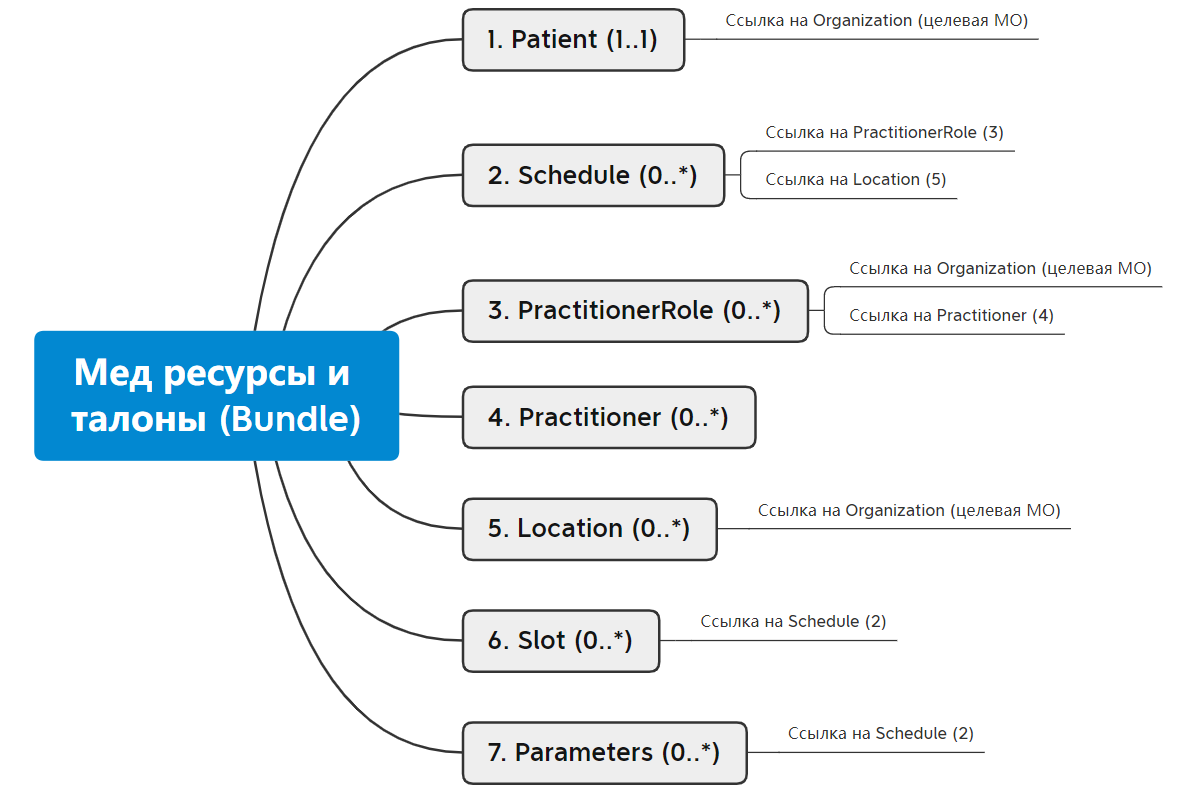 Рисунок 3. Структура BundleСтруктура ответа метода $searchslots представлена на Рисунке 4.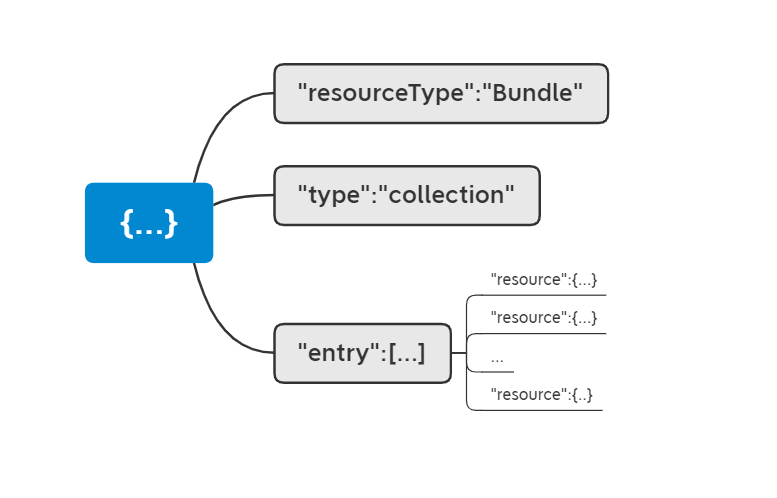 Рисунок 4. Структура ответа метода $searchslotsОписание ресурсов, входящих в состав BundlePatientРесурс Patient предназначен для передачи данных о пациенте.В Таблице 3 представлено описание параметров ресурса Patient. Параметры, которые не используются в информационном обмене, в таблице не указаны.Таблица 3 - Параметры ресурса PatientПример фрагмента Bundle по ресурсу Patient приведен в разделе 4.2.4.ScheduleРесурс Schedule предназначен для передачи данных о расписании медицинского ресурса.В Таблице 4 представлено описание параметров ресурса Schedule. Параметры, которые не используются в информационном обмене, в таблице не указаны.Таблица 4 - Параметры ресурса ScheduleПример фрагмента Bundle по ресурсу Schedule приведен в разделе 4.2.4.PractitionerRoleРесурс PractitionerRole предназначен для передачи данных о медицинском работнике в привязке к МО.В Таблице 5 представлено описание параметров ресурса PractitionerRole. Параметры, которые не используются в информационном обмене, в таблице не указаны.Таблица 5 - Параметры ресурса PractitionerRoleПример фрагмента Bundle по ресурсу PractitionerRole приведен в разделе 4.2.4.PractitionerРесурс Practitioner предназначен для передачи данных о медицинском работнике.В Таблице 6 представлено описание параметров ресурса Practitioner. Параметры, которые не используются в информационном обмене, в таблице не указаны.Таблица 6 - Параметры ресурса PractitionerПример фрагмента Bundle по ресурсу Practitioner приведен в разделе 4.2.4.LocationРесурс Location предназначен для передачи данных об адресе физического здания медицинской организации, где будет осуществляться приём и передачи данных о кабинете МО (как о самостоятельном медицинском ресурсе, талон в расписании которого необходимо занять для получения медицинской услуги, или как о месте приема конкретного медицинского работника).В Таблице 7 представлено описание параметров ресурса Location для передачи данных об адрес физического здания медицинской организации, где будет осуществляться врачебный приём. Параметры, которые не используются в информационном обмене, в таблице не указаны.Таблица 7 - Параметры ресурса Location (адрес физического здания медицинской организации, где будет осуществляться приём)Пример фрагмента Bundle по ресурсу Location для передачи данных об адрес физического здания медицинской организации, где будет осуществляться врачебный приём, приведен в разделе 4.2.4.В Таблице 8 представлено описание параметров ресурса Location для передачи данных с описанием кабинета МО (как о самостоятельном медицинском ресурсе, талон в расписании которого необходимо занять для получения медицинской услуги, или как о месте приема конкретного медицинского работника). Параметры, которые не используются в информационном обмене, в таблице не указаны.Таблица 8 - Параметры ресурса Location (описание кабинета МО)Примеры фрагмента Bundle по ресурсу Location для передачи данных с описанием кабинета МО (как о самостоятельном медицинском ресурсе, талон в расписании которого необходимо занять для получения медицинской услуги, или как о месте приема конкретного медицинского работника) приведены в разделе 4.2.4.SlotРесурс Slot предназначен для передачи данных о талоне (свободном временном интервале) для оформления записи по направлению.В Таблице 9 представлено описание параметров ресурса Slot. Параметры, которые не используются в информационном обмене, в таблице не указаны.Таблица 9 - Параметры ресурса SlotПример фрагмента Bundle по ресурсу Slot приведен в разделе 4.2.4.ParametersРесурс Parameters предназначен для описания причины отсутствия расписания (в отдельных параметрах по требованиям КУ ФЭР стр.137 v3.1.0).В Таблица 10 представлено описание параметров ресурса Parameters. Параметры, которые не используются в информационном обмене, в таблице не указаны.Таблица 10 - Параметры ресурса ParametersПример фрагмента Bundle по ресурсу Parameters приведен в разделе 4.2.4.ЗапросPOST http://base//api/appointment/referral/fhir/$searchslotsAuthorization: N3[пробел][GUID системы]ContractVersion: 1.0.0Content-type: application/jsonProcessid: c58dbff8-36fb-41fe-a7f3-25184f211295{    "resourceType": "Parameters",    "parameter": [{            "name": "organizationId",            "valueString": "154" //Идентификатор ЛПУ из справочника «ЛПУ» Интеграционной платформы        }, {            "name": "referralId",            "valueString": "78164028008644" //Номер направления        }, {            "name": "patientSurname",            "valueString": "Иванов" //Фамилия пациента        }    ]}ОтветПример ответа метода (без ошибок):{    "resourceType": "Bundle",    "entry": [        {            "fullUrl": "Patient/175a0232-ab41-4a9c-9258-3faa02d27f03",            "resource": {                "resourceType": "Patient",                "id": "175a0232-ab41-4a9c-9258-3faa02d27f03",                "identifier": [                    {                        "system": "urn:oid:1.2.643.5.1.13.2.7.100.5",                        "value": "8928"                    }                ],                "managingOrganization": {                    "reference": "Organization/29"                }            }        },        {            "fullUrl": "Schedule/d9feab49-b09b-42e4-8506-109896054311",            "resource": {                "resourceType": "Schedule",                "id": "d9feab49-b09b-42e4-8506-109896054311",                "identifier": [                    {                        "system": "urn:oid:1.2.643.5.1.13.2.7.100.5",                        "value": "771f0cdc-2e7f-4e3a-99b1-da68d2b196c8"                    }                ],                "actor": [                    {                        "reference": "PractitionerRole/0cfabd28-647f-4340-abc0-4bab58e7e4e3"                    },                    {                        "reference": "Location/ebb5a4e6-9487-47b6-9db6-5b7647ed1485"                    },                    {                        "reference": "Location/fa45bc1f-c8a6-4524-b9f7-ed83d441626e"                    }                ]            }        },        {            "fullUrl": "PractitionerRole/0cfabd28-647f-4340-abc0-4bab58e7e4e3",            "resource": {                "resourceType": "PractitionerRole",                "id": "0cfabd28-647f-4340-abc0-4bab58e7e4e3",                "extension": [{                        "url": "https://portal.egisz.rosminzdrav.ru/materials/541:Age_Group",                        "valueCodeableConcept": {                            "coding": [{                                    "system": "urn:oid:1.2.643.2.69.1.1.1.223",                                    "code": "1" //Возрастная категория граждан, запись на прием которым доступна в МО к данному медицинскому ресурсу. В случае, если передаётся значение 4 - другие категории в списке coding для данного ресурса передавать нельзя                                }, {                                    "system": "urn:oid:1.2.643.2.69.1.1.1.223",                                    "code": "3" //Возрастная категория граждан, запись на прием которым доступна в МО к данному медицинскому ресурсу. В случае, если передаётся значение 4 - другие категории в списке coding для данного ресурса передавать нельзя                                }                            ]                        }                    }                ],                "identifier": [                    {                        "system": "urn:oid:1.2.643.5.1.13.2.7.100.5",                        "value": "957463636"                    }                ],                "practitioner": {                    "reference": "Practitioner/4b646537-170b-4b94-9eef-55f29296defb"                },                "organization": {                    "reference": "Organization/29"                },                "code": [                    {                        "coding": [                            {                                "system": "urn:oid:1.2.643.5.1.13.13.11.1102",                                "code": "54"                            },                            {                                "system": "urn:oid:1.2.643.5.1.13.13.11.1102.2",                                "code": "54"                            },                            {                                "system": "urn:oid:1.2.643.5.1.13.2.7.100.5",                                "code": "24",                                "display": "Врач-офтальмолог"                            }                        ]                    }                ],                "specialty": [                    {                        "coding": [                            {                                "system": "urn:oid:1.2.643.5.1.13.13.11.1066",                                "code": "20"                            },                            {                                "system": "urn:oid:1.2.643.5.1.13.2.7.100.5",                                "code": "13",                                "display": "Офтальмология"                            }                        ],                        "text": "Приём неврологов осуществляется на 2-ом этаже корпуса"                    }                ],                "availabilityExceptions": "Отпуск с 01.08.2022 по 14.08.2022"            }        },        {            "fullUrl": "Practitioner/4b646537-170b-4b94-9eef-55f29296defb",            "resource": {                "resourceType": "Practitioner",                "id": "4b646537-170b-4b94-9eef-55f29296defb",                "identifier": [                    {                        "system": "urn:oid:1.2.643.5.1.13.2.7.100.5",                        "value": "IdDoctorMIS909"                    },                    {                        "system": "urn:oid:1.2.643.2.69.1.1.1.6.223",                        "value": "12345678901"                    }                ],                "name": [                    {                        "family": "Сидоров",                        "given": [                            "Михаил",                            "Сидорович"                        ]                    }                ]            }        },        {            "fullUrl": "Location/ebb5a4e6-9487-47b6-9db6-5b7647ed1485",            "resource": {                "resourceType": "Location",                "id": "ebb5a4e6-9487-47b6-9db6-5b7647ed1485",                "identifier": [                    {                        "system": "urn:oid:1.2.643.5.1.13.2.7.100.5",                        "value": "7934"                    }                ],                "address": {                    "text": "г. Санкт-Петербург, ул.Оптиков, д.6"                },                "physicalType": {                    "coding": [                        {                            "system": "http://terminology.hl7.org/CodeSystem/location-physical-type",                            "code": "bu",                            "display": "Building"                        }                    ]                },                "managingOrganization": {                    "reference": "Organization/29"                }            }        },        {            "fullUrl": "Location/fa45bc1f-c8a6-4524-b9f7-ed83d441626e",            "resource": {                "resourceType": "Location",                "id": "fa45bc1f-c8a6-4524-b9f7-ed83d441626e",                "identifier": [                    {                        "system": "urn:oid:1.2.643.5.1.13.2.7.100.5",                        "value": "93758"                    }                ],                "name": "Кабинет №5",                "physicalType": {                    "coding": [                        {                            "system": "http://terminology.hl7.org/CodeSystem/location-physical-type",                            "code": "ro",                            "display": "Room"                        }                    ]                },                "managingOrganization": {                    "reference": "Organization/29"                },                "partOf": {                    "reference": "Location/ebb5a4e6-9487-47b6-9db6-5b7647ed1485"                }            }        },        {            "fullUrl": "Slot/e6527afa-7d45-4df3-b0cc-b98a6b6751c4",            "resource": {                "resourceType": "Slot",                "id": "e6527afa-7d45-4df3-b0cc-b98a6b6751c4",                "identifier": [                    {                        "system": "urn:oid:1.2.643.5.1.13.2.7.100.5",                        "value": "661f0cdc-2e7f-4e3a-99b1-da68d2b196c6"                    }                ],                "schedule": {                    "reference": "Schedule/d9feab49-b09b-42e4-8506-109896054311"                },                "status": "free",                "start": "2022-07-25T09:15:00+00:00",                "end": "2022-07-25T09:30:00+00:00",                "comment": "7"            }        },        {            "fullUrl": "Schedule/31f34a1f-2984-43cc-b2c1-33cd077370de",            "resource": {                "resourceType": "Schedule",                "id": "31f34a1f-2984-43cc-b2c1-33cd077370de",                "identifier": [                    {                        "system": "urn:oid:1.2.643.5.1.13.2.7.100.5",                        "value": "dfda974f-7047-4337-8216-44aa9d8ac11a"                    }                ],                "actor": [                    {                        "reference": "Location/ebb5a4e6-9487-47b6-9db6-5b7647ed1485"                    },                    {                        "reference": "Location/dd418188-f834-4bf9-a030-257f31eb2d5c"                    }                ]            }        },        {            "fullUrl": "Location/dd418188-f834-4bf9-a030-257f31eb2d5c",            "resource": {                "resourceType": "Location",                "id": "dd418188-f834-4bf9-a030-257f31eb2d5c",                "extension": [{                        "url": "https://portal.egisz.rosminzdrav.ru/materials/541:Age_Group",                        "valueCodeableConcept": {                            "coding": [{                                    "system": "urn:oid:1.2.643.2.69.1.1.1.223",                                    "code": "1" //Возрастная категория граждан, запись на прием которым доступна в МО к данному медицинскому ресурсу. В случае, если передаётся значение 4 - другие категории в списке coding для данного ресурса передавать нельзя                                }, {                                    "system": "urn:oid:1.2.643.2.69.1.1.1.223",                                    "code": "3" //Возрастная категория граждан, запись на прием которым доступна в МО к данному медицинскому ресурсу. В случае, если передаётся значение 4 - другие категории в списке coding для данного ресурса передавать нельзя                                }                            ]                        }                    }                ],                "identifier": [                    {                        "system": "urn:oid:1.2.643.5.1.13.2.7.100.5",                        "value": "93760"                    },                    {                        "system": "urn:oid:1.2.643.5.1.13.13.99.2.115",                        "value": "1.2.643.5.1.13.13.12.2.47.4405.0.172401.95971"                    }                ],                "name": "Кабинет №10",                "physicalType": {                    "coding": [                        {                            "system": "http://terminology.hl7.org/CodeSystem/location-physical-type",                            "code": "ro",                            "display": "Room"                        }                    ]                },                "managingOrganization": {                    "reference": "Organization/29"                },                "partOf": {                    "reference": "Location/ebb5a4e6-9487-47b6-9db6-5b7647ed1485"                }            }        },        {            "fullUrl": "Slot/5738ba06-52f4-40d8-813c-eefa8fd0beb9",            "resource": {                "resourceType": "Slot",                "id": "5738ba06-52f4-40d8-813c-eefa8fd0beb9",                "identifier": [                    {                        "system": "urn:oid:1.2.643.5.1.13.2.7.100.5",                        "value": "bd00420f-7913-4069-92e5-b55c97d04904"                    }                ],                "schedule": {                    "reference": "Schedule/31f34a1f-2984-43cc-b2c1-33cd077370de"                },                "status": "free",                "start": "2022-07-26T11:15:00+00:00",                "end": "2022-07-26T11:30:00+00:00",                "comment": "7"            }        },        {            "fullUrl": "Slot/04929d9b-e1b9-4718-b3ce-619e835a0cf1",            "resource": {                "resourceType": "Slot",                "id": "04929d9b-e1b9-4718-b3ce-619e835a0cf1",                "identifier": [                    {                        "system": "urn:oid:1.2.643.5.1.13.2.7.100.5",                        "value": "c32c49d3-fcd7-42b5-b63b-b231ab271e9c"                    }                ],                "schedule": {                    "reference": "Schedule/31f34a1f-2984-43cc-b2c1-33cd077370de"                },                "status": "free",                "start": "2022-07-26T12:15:00+00:00",                "end": "2022-07-26T12:30:00+00:00",                "comment": "7"            }        },        {            "fullUrl": "Schedule/814b9649-73f1-41f0-a41d-8e406cec5583",            "resource": {                "resourceType": "Schedule",                "id": "814b9649-73f1-41f0-a41d-8e406cec5583",                "identifier": [                    {                        "system": "urn:oid:1.2.643.5.1.13.2.7.100.5",                        "value": "83690baf-37c5-46b8-956f-5dc8428a1e9a"                    }                ],                "actor": [                    {                        "reference": "Location/ebb5a4e6-9487-47b6-9db6-5b7647ed1485"                    },                    {                        "reference": "Location/22f6dab4-46c0-43fb-a962-aa81165cf3db"                    }                ],                "comment": "4" //Код причины отсутствия расписания            }        },        {            "fullUrl": "Location/22f6dab4-46c0-43fb-a962-aa81165cf3db",            "resource": {                "resourceType": "Location",                "id": "22f6dab4-46c0-43fb-a962-aa81165cf3db",                "extension": [{                        "url": "https://portal.egisz.rosminzdrav.ru/materials/541:Age_Group",                        "valueCodeableConcept": {                            "coding": [{                                    "system": "urn:oid:1.2.643.2.69.1.1.1.223",                                    "code": "1" //Возрастная категория граждан, запись на прием которым доступна в МО к данному медицинскому ресурсу. В случае, если передаётся значение 4 - другие категории в списке coding для данного ресурса передавать нельзя                                }, {                                    "system": "urn:oid:1.2.643.2.69.1.1.1.223",                                    "code": "3" //Возрастная категория граждан, запись на прием которым доступна в МО к данному медицинскому ресурсу. В случае, если передаётся значение 4 - другие категории в списке coding для данного ресурса передавать нельзя                                }                            ]                        }                    }                ],                "identifier": [                    {                        "system": "urn:oid:1.2.643.5.1.13.2.7.100.5",                        "value": "93761"                    },                    {                        "system": "urn:oid:1.2.643.5.1.13.13.99.2.115",                        "value": "1.2.643.5.1.13.13.12.2.47.4405.0.172401.95972"                    }                ],                "name": "Кабинет №11",                "physicalType": {                    "coding": [                        {                            "system": "http://terminology.hl7.org/CodeSystem/location-physical-type",                            "code": "ro",                            "display": "Room"                        }                    ]                },                "managingOrganization": {                    "reference": "Organization/29"                },                "partOf": {                    "reference": "Location/ebb5a4e6-9487-47b6-9db6-5b7647ed1485"                }            }        },        {            "fullUrl": "Parameters/71cdf70d-59d6-430a-b846-68a663b288d7",            "resource": {                "resourceType": "Parameters",                "id": "71cdf70d-59d6-430a-b846-68a663b288d7",                "parameter": [                    {                        "name": "MO_Name",                        "valueString": "Терапевтическое отделение №1, ГУЗ СГКБ № 2 им.В.И. Разумовского"                    },                    {                        "name": "MO_Address",                        "valueString": "411228, Саратовская обл., г. Саратов, ул. им Черемушкина Н.Г., д. 141"                    },                    {                        "name": "MO_Phone",                        "valueString": "+7(495) 390-28-55"                    },                    {                        "name": "referenceSchedule",                        "valueReference": {                            "reference": "Schedule/814b9649-73f1-41f0-a41d-8e406cec5583"                        }                    }                ]            }        }    ]}Пример ответа метода (с ошибкой):{    "resourceType": "OperationOutcome",    "issue": [{            "severity": "error",            "code": "invalid",            "details": {                "coding": [{                        "system": "urn:oid:1.2.643.2.69.1.1.1.166",                        "code": "77",                        "display": "Направление найдено, но не прошло проверку на актуальность"                    }                ]            }        }    ]}Осуществление записи на приём к врачу по направлению ($setappointment)Данный метод используется для осуществления в целевой МО записи на приём к врачу по направлению.Для вызова метода необходимо указывать URL в формате [base]/api/appointment/referral/fhir/$setappointment.Подробное описание используемой в данном методе возможности Custom Operation в рамках FHIR приведено по следующей ссылке: https://hl7.org/fhir/operations.html (ссылка с описанием используемой возможности Custom Operation в рамках FHIR носит только информативный характер и используется с целью ознакомления).На Рисунке 5 представлена схема информационного взаимодействия в рамках метода «Осуществление записи на приём к врачу по направлению ($setappointment)».Рисунок 5. Схема информационного взаимодействия в рамках метода «Осуществление записи на приём к врачу по направлению ($setappointment)»Описание схемы:Клиент СЗПВ отправляет запрос метода «Осуществление записи на приём к врачу по направлению ($setappointment)» в СЗПВ. Состав параметров запроса представлен в Таблице 10.СЗПВ отправляет запрос метода SearchOne в сервис УО для получения данных о направлении.УО передает ответ метода SearchOne в СЗПВ с данными о направлении.В случае, если направление имеет статус 1, 2, 3, 4, 5 или 6 (по данным из шага 3), СЗПВ отправляет запрос метода «Осуществление записи на приём к врачу по направлению ($setappointment)» в целевое ЛПУ, определенное на шаге 3. Состав параметров запроса представлен в Таблице 10.Целевое ЛПУ передает ответ метода «Осуществление записи на приём к врачу по направлению ($setappointment)» в СЗПВ. Состав выходных данных ответа метода представлен в разделе 4.2.2.СЗПВ передает ответ метода «Осуществление записи на приём к врачу по направлению ($setappointment)» клиенту СЗПВ. Состав выходных данных ответа метода представлен в разделе 4.2.2.Описание параметров запросаВ Таблице 10 представлено описание параметров запроса метода $setappointment.Таблица 11 – Описание параметров запроса метода $setappointmentОписание выходных данныхВ ответе метода от целевой МО передается информация об успешной или неуспешной операции оформления записи на приём к врачу по направлению.В случае успешной операции по оформлению записи на приём к врачу по направлению, в ответе метода передаётся ресурс OperationOutcome в формате «All OK» (пример ответа метода для успешной операции приведен в разделе 4.2.4).В случае неуспешной операции по оформлению записи на приём к врачу по направлению, в ответе метода передаётся ресурс OperationOutcome с указанием кода и текста ошибки (пример ответа метода для неуспешной операции приведен в разделе 4.2.4).ЗапросPOST http://base//api/appointment/referral/fhir/$setappointmentAuthorization: N3[пробел][GUID системы]ContractVersion: 1.0.0Content-type: application/jsonProcessid: c58dbff8-36fb-41fe-a7f3-25184f211295{    "resourceType": "Parameters",    "parameter": [{            "name": "organizationId",            "valueString": "154" //Идентификатор ЛПУ из справочника «ЛПУ» Интеграционной платформы        }, {            "name": "referralId",            "valueString": "78164028008644" //Номер направления        }, {            "name": "patientId",            "valueString": "8928" //Идентификатор пациента в МИС МО        }, {            "name": "slotId",            "valueString": "661f0cdc-2e7f-4e3a-99b1-da68d2b196c6" //Идентификатор талона для записи в МИС МО        }, {            "name": "previousSlotId",            "valueString": "cd7c42ec-0084-5cc3-ef47-821b35a93db4" //Идентификатор талона записи на прием в МИС МО, по которой необходимо произвести перенос даты и времени        }    ]}ОтветПример ответа метода (без ошибок):{  "resourceType": "OperationOutcome",  "id": "allok",  "issue": [    {      "severity": "information",      "code": "informational",      "details": {        "text": "All OK"      }    }  ]}Пример ответа метода (с ошибкой):{    "resourceType": "OperationOutcome",    "issue": [{            "severity": "error",            "code": "invalid",            "details": {                "coding": [{                        "system": "urn:oid:1.2.643.2.69.1.1.1.166",                        "code": "39",                        "display": "Талон к врачу занят/заблокирован"                    }                ]            }        }    ]}Отмена записи на приём к врачу по направлению ($cancelappointment)Данный метод используется для осуществления в целевой МО отмены записи на приём к врачу по направлению.Для вызова метода необходимо указывать URL в формате [base]/api/appointment/referral/fhir/$cancelappointment.Подробное описание используемой в данном методе возможности Custom Operation в рамках FHIR приведено по следующей ссылке: https://hl7.org/fhir/operations.html (ссылка с описанием используемой возможности Custom Operation в рамках FHIR носит только информативный характер и используется с целью ознакомления).На Рисунке 6 представлена схема информационного взаимодействия в рамках метода «Отмена записи на приём к врачу по направлению ($cancelappointment)».Рисунок 6. Схема информационного взаимодействия в рамках метода «Отмена записи на приём к врачу по направлению ($cancelappointment)»Описание схемы:Клиент СЗПВ отправляет запрос метода «Отмена записи на приём к врачу по направлению ($cancelappointment)» в СЗПВ. Состав параметров запроса представлен в Таблице 11.СЗПВ отправляет запрос метода «Отмена записи на приём к врачу по направлению ($cancelappointment)» в целевое ЛПУ. Состав параметров запроса представлен в Таблице 11.Целевое ЛПУ передает ответ метода «Отмена записи на приём к врачу по направлению ($cancelappointment)» в СЗПВ. Состав выходных данных ответа метода представлен в разделе 4.3.2.СЗПВ передает ответ метода «Отмена записи на приём к врачу по направлению ($cancelappointment)» клиенту СЗПВ. Состав выходных данных ответа метода представлен в разделе 4.3.2.Описание параметров запросаВ Таблице 11 представлено описание параметров запроса метода $cancelappointment.Таблица 12 – Описание параметров запроса метода $cancelappointmentОписание выходных данныхВ ответе метода от целевой МО передается информация об успешной или неуспешной операции отмены записи на приём к врачу по направлению.В случае успешной операции по отмене записи на приём к врачу по направлению, в ответе метода передаётся ресурс OperationOutcome в формате «All OK» (пример ответа метода для успешной операции приведен в разделе 4.3.4).В случае неуспешной операции по отмене записи на приём к врачу по направлению, в ответе метода передаётся ресурс OperationOutcome с указанием кода и текста ошибки (пример ответа метода для неуспешной операции приведен в разделе 4.3.4).ЗапросPOST http://base//api/appointment/referral/fhir/$cancelappointmentAuthorization: N3[пробел][GUID системы]ContractVersion: 1.0.0Content-type: application/jsonProcessid: c58dbff8-36fb-41fe-a7f3-25184f211295{    "resourceType": "Parameters",    "parameter": [{            "name": "organizationId",            "valueString": "154" //Идентификатор ЛПУ из справочника «ЛПУ» Интеграционной платформы        }, {            "name": "patientId",            "valueString": "8928" //Идентификатор пациента в МИС МО        }, {            "name": "slotId",            "valueString": "661f0cdc-2e7f-4e3a-99b1-da68d2b196c6" //Идентификатор талона по записи в МИС МО        }    ]}ОтветПример ответа метода (без ошибок):{  "resourceType": "OperationOutcome",  "id": "allok",  "issue": [    {      "severity": "information",      "code": "informational",      "details": {        "text": "All OK"      }    }  ]}Пример ответа метода (с ошибкой):{    "resourceType": "OperationOutcome",    "issue": [{            "severity": "error",            "code": "invalid",            "details": {                "coding": [{                        "system": "urn:oid:1.2.643.2.69.1.1.1.166",                        "code": "75",                        "display": "Талон с указанным номером не существует или уже отменен"                    }                ]            }        }    ]}Уведомление о факте записи на приём по направлению ($notify)Данный метод предназначен для передачи в СЗПВ сведений обо всех фактах записи на приём по направлениям в рамках МО. При передаче данных о факте записи на приём по направлению необходимо передавать дату и время осуществления записи на приём.Для вызова метода необходимо указывать URL в формате [base]/api/appointment/referral/fhir/$notify.Подробное описание используемой в данном методе возможности Custom Operation в рамках FHIR приведено по следующей ссылке: https://hl7.org/fhir/operations.html (ссылка с описанием используемой возможности Custom Operation в рамках FHIR носит только информативный характер и используется с целью ознакомления).На Рисунке 7 представлена схема информационного взаимодействия в рамках метода «Уведомление о факте записи на приём по направлению ($notify)».Рисунок 7. Схема информационного взаимодействия в рамках метода «Уведомление о факте записи на приём по направлению ($notify)»Описание схемы:Целевое ЛПУ отправляет запрос метода «Уведомление о факте записи на приём по направлению ($notify)» в СЗПВ. Состав параметров запроса метода представлен в разделе 4.5.1.СЗПВ передает ответ метода «Уведомление о факте записи на приём по направлению ($notify)» в целевое ЛПУ. Состав параметров ответа метода представлен в Таблице 23.Описание параметров запросаВ запросе метода от целевой МО передается информация о ресурсах, описывающих факт записи на приём по направлению, в формате Bundle типа transaction. FHIR-ресурс Bundle используется для передачи набора ресурсов.Все переданные ресурсы, кроме Patient и Organization (как ресурс, описывающий участника информационного обмена, осуществившего запись на приём), должны быть связаны либо с ресурсом Schedule, либо с ресурсом, связанным с ресурсом Schedule. Под ресурсом, связанным с ресурсом Schedule, подразумеваются ресурсы, которые либо имеют ссылку на ресурс Schedule, либо в ресурсе Schedule имеется ссылка на передаваемый ресурс.В случае, если в ресурсе передаётся ссылка на другой ресурс (кроме Organization как ресурс, описывающий целевую МО), то данный ресурс должен присутствовать в передаваемом Bundle.В рамках Bundle для каждого ресурса необходимо передавать параметр fullUrl в следующем формате:"fullUrl": "[Тип ресурса]/[id ресурса]"например, "fullUrl": "Schedule/31f34a1f-2984-43cc-b2c1-33cd077370de".Перечень ресурсов, передаваемых в рамках Bundle, и их описание, для факта записи, где медицинским ресурсом выступает медицинский работник, представлено в Таблице 12.Таблица 12 – Описание ресурсов, входящих в состав Bundle (медицинским ресурсом, оказывающим услугу, является медицинский работник)Схема структуры Bundle для факта записи, где медицинским ресурсом выступает медицинский работник, приведена на Рисунке 8.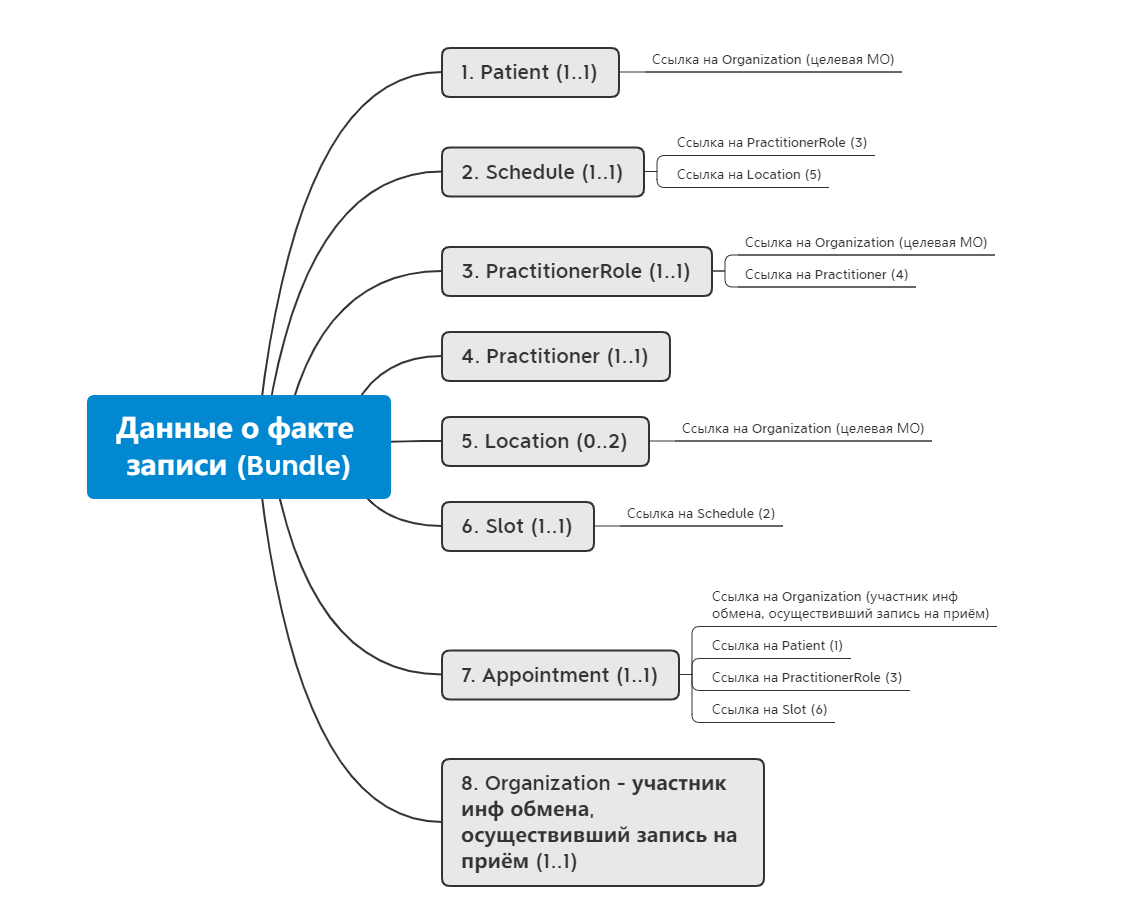 Рисунок 8. Структура Bundle (медицинским ресурсом, оказывающим услугу, является медицинский работник)Перечень ресурсов, передаваемых в рамках Bundle, и их описание, для факта записи, где медицинским ресурсом выступает кабинет, представлено в Таблице 13.Таблица 13 – Описание ресурсов, входящих в состав Bundle (медицинским ресурсом, оказывающим услугу, является кабинет)Схема структуры Bundle для факта записи, где медицинским ресурсом выступает кабинет, приведена на Рисунке 9.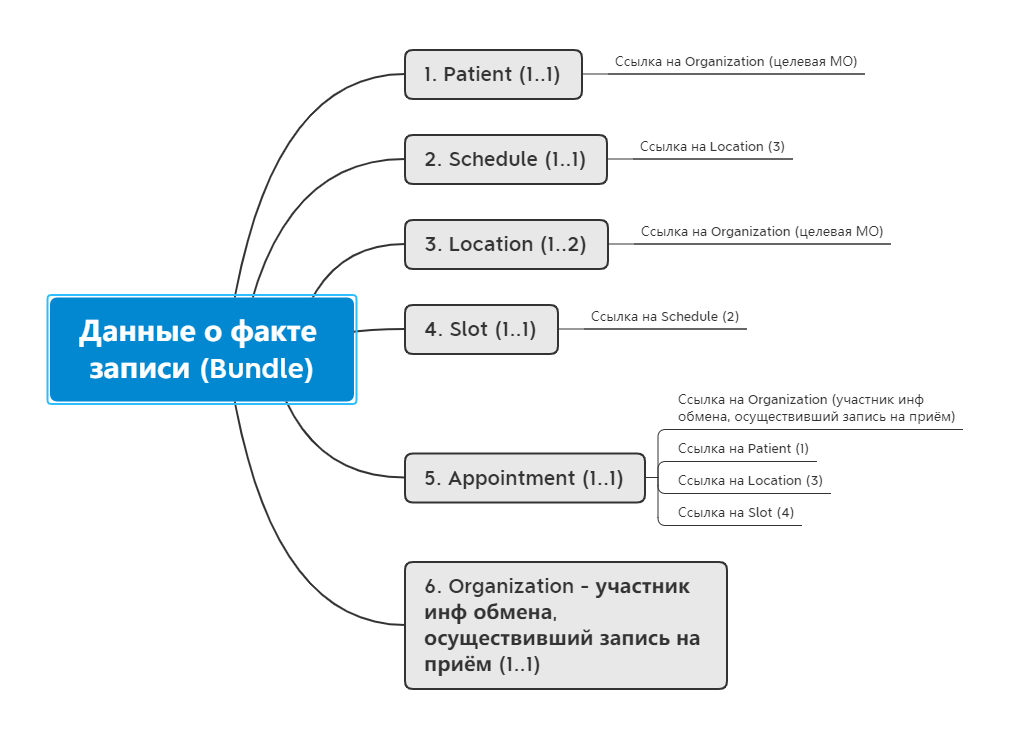 Рисунок 9. Структура Bundle (медицинским ресурсом, оказывающим услугу, является кабинет)Структура ответа метода $notify представлена на Рисунке 10.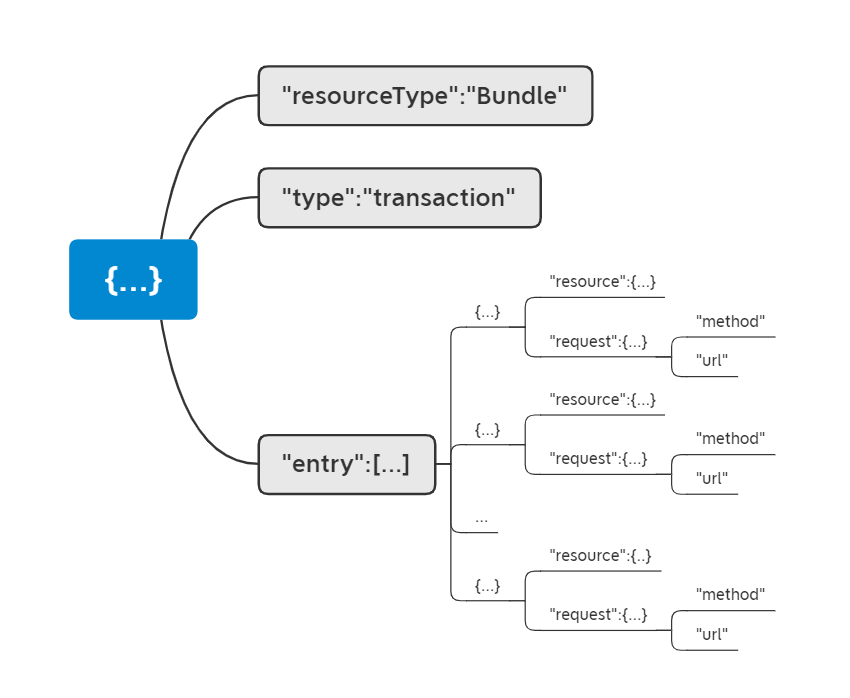 Рисунок 10. Структура ответа метода $notifyОписание ресурсов, входящих в состав BundlePatientРесурс Patient предназначен для передачи данных о пациенте.В Таблице 14 представлено описание параметров ресурса Patient. Параметры, которые не используются в информационном обмене, в таблице не указаны.Таблица 14 - Параметры ресурса PatientПример фрагмента Bundle по ресурсу Patient приведен в разделе 4.5.3.ScheduleРесурс Schedule предназначен для передачи данных о расписании медицинского ресурса.В Таблице 15 представлено описание параметров ресурса Schedule. Параметры, которые не используются в информационном обмене, в таблице не указаны.Таблица 15 - Параметры ресурса ScheduleПример фрагмента Bundle по ресурсу Schedule приведен в разделе 4.5.3.PractitionerRoleРесурс PractitionerRole предназначен для передачи данных о медицинском работнике в привязке к МО.В Таблице 16 представлено описание параметров ресурса PractitionerRole. Параметры, которые не используются в информационном обмене, в таблице не указаны.Таблица 16 - Параметры ресурса PractitionerRoleПример фрагмента Bundle по ресурсу PractitionerRole приведен в разделе 4.5.3.PractitionerРесурс Practitioner предназначен для передачи данных о медицинском работнике.В Таблице 17 представлено описание параметров ресурса Practitioner. Параметры, которые не используются в информационном обмене, в таблице не указаны.Таблица 17 - Параметры ресурса PractitionerПример фрагмента Bundle по ресурсу Practitioner приведен в разделе 4.5.3.LocationРесурс Location предназначен для передачи данных об адресе физического здания медицинской организации, где будет осуществляться приём и передачи данных о кабинете МО (как о самостоятельном медицинском ресурсе, талон в расписании которого необходимо занять для получения медицинской услуги, или как о месте приема конкретного медицинского работника).В Таблице 18 представлено описание параметров ресурса Location для передачи данных об адрес физического здания медицинской организации, где будет осуществляться врачебный приём. Параметры, которые не используются в информационном обмене, в таблице не указаны.Таблица 18 - Параметры ресурса Location (адрес физического здания медицинской организации, где будет осуществляться приём)Пример фрагмента Bundle по ресурсу Location для передачи данных об адрес физического здания медицинской организации, где будет осуществляться врачебный приём, приведен в разделе 4.5.3.В Таблице 19 представлено описание параметров ресурса Location для передачи данных с описанием кабинета МО (как о самостоятельном медицинском ресурсе, талон в расписании которого необходимо занять для получения медицинской услуги, или как о месте приема конкретного медицинского работника). Параметры, которые не используются в информационном обмене, в таблице не указаны.Таблица 19 - Параметры ресурса Location (описание кабинета МО)Примеры фрагмента Bundle по ресурсу Location для передачи данных с описанием кабинета МО (как о самостоятельном медицинском ресурсе, талон в расписании которого необходимо занять для получения медицинской услуги, или как о месте приема конкретного медицинского работника) приведены в разделе 4.5.3.SlotРесурс Slot предназначен для передачи данных о талоне (свободном временном интервале) для оформления записи по направлению.В Таблице 20 представлено описание параметров ресурса Slot. Параметры, которые не используются в информационном обмене, в таблице не указаны.Таблица 20 - Параметры ресурса SlotПример фрагмента Bundle по ресурсу Slot приведен в разделе 4.5.3.AppointmentРесурс Appointment предназначен для передачи данных о записи на приём (статус записи на приём, данные об услугах, на которые произведена запись, дата осуществления записи на приём и номер направления).В Таблице 21 представлено описание параметров ресурса Appointment. Параметры, которые не используются в информационном обмене, в таблице не указаны.Таблица 21 - Параметры ресурса AppointmentПример фрагмента Bundle по ресурсу Appointment приведен в разделе 4.5.3.OrganizationРесурс Organization предназначен для передачи данных об участнике информационного обмена, осуществившего запись на приём.В Таблице 22 представлено описание параметров ресурса Organization. Параметры, которые не используются в информационном обмене, в таблице не указаны.Таблица 22 - Параметры ресурса OrganizationПример фрагмента Bundle по ресурсу Organization приведен в разделе 4.5.3.Описание выходных данныхВ Таблице 23 представлено описание выходных данных метода $notify.Таблица 23 – Описание выходных данных метода $notifyЗапросПример запроса по уведомлению о факте записи на приём по направлению (медицинский работник как медицинский ресурс):POST http://base//api/appointment/referral/fhir/$notifyAuthorization: N3[пробел][GUID системы]ContractVersion: 1.0.0Content-type: application/jsonProcessid: c58dbff8-36fb-41fe-a7f3-25184f211295{    "resourceType": "Bundle",    "type": "transaction",    "entry": [{            "fullUrl": "Patient/175a0232-ab41-4a9c-9258-3faa02d27f03",            "resource": {                "resourceType": "Patient",                "id": "175a0232-ab41-4a9c-9258-3faa02d27f03", //ID ресурса Patient                "identifier": [{                        "system": "urn:oid:1.2.643.2.69.1.1.1.6.228",                        "value": "1234:567812345678" //Серия и номер полиса пациента Для полиса ОМС старого образца .226 Для временного свидетельства .227 Для полиса ОМС единого образца .228                    }, {                        "system": "urn:oid:1.2.643.5.1.13.2.7.100.5",                        "value": "8928" //Идентификатор пациента в МИС МО                    }, {                        "system": "urn:oid:1.2.643.2.69.1.1.1.6.14",                        "value": "8615:348707" //Серия и номер паспорта пациента                    }, {                        "system": "urn:oid:1.2.643.2.69.1.1.1.6.223",                        "value": "12345678901" //СНИЛС пациента                    }                ],                "name": [{                        "family": "Голубев", // Фамилия пациента                        "given": [                            "Александр", // Имя пациента                            "Сергеевич" // Отчество пациента                        ]                    }                ],                "telecom": [{                        "system": "phone",                        "value": "8629836", // Номер домашнего телефона пациента                        "use": "home"                    }, {                        "system": "phone",                        "value": "79815375428", // Номер мобильного телефона пациента                        "use": "mobile"                    }                ],                "gender": "male", // Пол пациента                "birthDate": "1951-01-08", // Дата рождения пациента                "managingOrganization": {                    "reference": "Organization/154" //Ссылка на МО (идентификатор МО)                }            },            "request": {                "method": "POST",                "url": "Patient"            }        }, {            "fullUrl": "Schedule/d9feab49-b09b-42e4-8506-1098960543113",            "resource": {                "resourceType": "Schedule",                "id": "d9feab49-b09b-42e4-8506-1098960543113", //ID ресурса Schedule                "identifier": [{                        "system": "urn:oid:1.2.643.5.1.13.2.7.100.5",                        "value": "771f0cdc-2e7f-4e3a-99b1-da68d2b196c8" //Идентификатор расписания мед ресурса в МИС МО                    }                ],                "actor": [{                        "reference": "PractitionerRole/0cfabd28-647f-4340-abc0-4bab58e7e4e3" //Ссылка на ресурс PractitionerRole (по нему получаем данные о враче)                    }, {                        "reference": "Location/ebb5a4e6-9487-47b6-9db6-5b7647ed1485" //Ссылка на ресурс Location - описание здания МО (по нему получаем адрес приема врача)                    }, {                        "reference": "Location/fa45bc1f-c8a6-4524-b9f7-ed83d441626e" //Ссылка на ресурс Location - описание кабинета МО (по нему получаем номер кабинета врача)                    }                ]            },            "request": {                "method": "POST",                "url": "Schedule"            }        }, {            "fullUrl": "PractitionerRole/0cfabd28-647f-4340-abc0-4bab58e7e4e3",            "resource": {                "resourceType": "PractitionerRole",                "id": "0cfabd28-647f-4340-abc0-4bab58e7e4e3", //ID ресурса PractitionerRole                "extension": [{                        "url": "https://portal.egisz.rosminzdrav.ru/materials/541:Age_Group",                        "valueCodeableConcept": {                            "coding": [{                                    "system": "urn:oid:1.2.643.2.69.1.1.1.223",                                    "code": "1" //Возрастная категория граждан, запись на прием которым доступна в МО к данному медицинскому ресурсу. В случае, если передаётся значение 4 - другие категории в списке coding для данного ресурса передавать нельзя                                }, {                                    "system": "urn:oid:1.2.643.2.69.1.1.1.223",                                    "code": "3" //Возрастная категория граждан, запись на прием которым доступна в МО к данному медицинскому ресурсу. В случае, если передаётся значение 4 - другие категории в списке coding для данного ресурса передавать нельзя                                }                            ]                        }                    }                ],                "identifier": [{                        "system": "urn:oid:1.2.643.5.1.13.2.7.100.5",                        "value": "957463636" //Идентификатор ресурса PractitionerRole в МИС МО                    }                ],                "practitioner": {                    "reference": "Practitioner/4b646537-170b-4b94-9eef-55f29296defb" //Ссылка на врача (ресурс Practitioner)                },                "organization": {                    "reference": "Organization/154" //Ссылка на МО                },                "code": [{                        "coding": [{                                "system": "urn:oid:1.2.643.5.1.13.13.11.1102",                                "code": "45" //Идентификатор врачебной должности в фед справочнике ФРМР (должность по которой трудоустроен врач в данной МО)                            }, {                                "system": "urn:oid:1.2.643.5.1.13.13.11.1102.2",                                "code": "45" //Идентификатор врачебной должности в фед справочнике ФРМР (две папки по фед требованиям)                            }, {                                "system": "urn:oid:1.2.643.5.1.13.2.7.100.5",                                "code": "24", //Идентификатор врачебной должности в МИС МО                                "display": "Врач-невролог" //Наименование врачебной должности в МИС МО                            }                        ]                    }                ],                "specialty": [{                        "coding": [{                                "system": "urn:oid:1.2.643.5.1.13.13.11.1066",                                "code": "14" //Идентификатор врачебной специальности в фед справочнике                            }, {                                "system": "urn:oid:1.2.643.5.1.13.2.7.100.5",                                "code": "13", //Идентификатор врачебной специальности в МИС МО                                "display": "Неврология" //Наименование врачебной специальности в МИС МО                            }                        ],                        "text": "Приём неврологов осуществляется на 2-ом этаже корпуса" //Комментарий по специальности                    }                ],                "availabilityExceptions": "Отпуск с 01.08.2021 по 14.08.2021" //Комментарий по врачу            },            "request": {                "method": "POST",                "url": "PractitionerRole"            }        }, {            "fullUrl": "Practitioner/4b646537-170b-4b94-9eef-55f29296defb",            "resource": {                "resourceType": "Practitioner",                "id": "4b646537-170b-4b94-9eef-55f29296defb", //ID ресурса Practitioner                "identifier": [{                        "system": "urn:oid:1.2.643.5.1.13.2.7.100.5",                        "value": "IdDoctorMIS909" //Идентификатор врача в МИС МО                    }, {                        "system": "urn:oid:1.2.643.2.69.1.1.1.6.223",                        "value": "12345678901" //СНИЛС врача                    }                ],                "name": [{                        "family": "Сидоров", // Фамилия врача                        "given": [                            "Михаил", // Имя врача                            "Сидорович" // Отчество врача                        ]                    }                ]            },            "request": {                "method": "POST",                "url": "Practitioner"            }        }, {            "fullUrl": "Location/fa45bc1f-c8a6-4524-b9f7-ed83d441626e",            "resource": {                "resourceType": "Location",                "id": "fa45bc1f-c8a6-4524-b9f7-ed83d441626e", //ID ресурса Location                "identifier": [{                        "system": "urn:oid:1.2.643.5.1.13.2.7.100.5",                        "value": "93758" //Идентификатор ресурса Location в рамках МО                    }                ],                "name": "Кабинет №5", //Наименование кабинета                "physicalType": {                    "coding": [{                            "system": "http://terminology.hl7.org/CodeSystem/location-physical-type",                            "code": "ro", //Обозначение того что данный ресурс Location - кабинет (комната)                            "display": "Room"                        }                    ]                },                "managingOrganization": {                    "reference": "Organization/154" //Ссылка на МО                },                "partOf": {                    "reference": "Location/ebb5a4e6-9487-47b6-9db6-5b7647ed1485" //Ссылка на ресурс Location частью которого является данный ресурс (в нашем случае - кабинет является частью физического здания)                }            },            "request": {                "method": "POST",                "url": "Location"            }        }, {            "fullUrl": "Location/ebb5a4e6-9487-47b6-9db6-5b7647ed1485",            "resource": {                "resourceType": "Location",                "id": "ebb5a4e6-9487-47b6-9db6-5b7647ed1485", //ID ресурса Location                "identifier": [{                        "system": "urn:oid:1.2.643.5.1.13.2.7.100.5",                        "value": "7934" //Идентификатор ресурса Location в рамках МИС МО                    }                ],                "address": {                    "text": "г. Санкт-Петербург, ул.Оптиков, д.6" //Адрес физического здания (в данном контексте - будет адресом приема врача)                },                "physicalType": {                    "coding": [{                            "system": "http://terminology.hl7.org/CodeSystem/location-physical-type",                            "code": "bu", //Обозначение того что данный ресурс Location - физическое здание МО                            "display": "Building"                        }                    ]                },                "managingOrganization": {                    "reference": "Organization/154" //Ссылка на МО                }            },            "request": {                "method": "POST",                "url": "Location"            }        }, {            "fullUrl": "Slot/e6527afa-7d45-4df3-b0cc-b98a6b6751c4",            "resource": {                "resourceType": "Slot",                "id": "e6527afa-7d45-4df3-b0cc-b98a6b6751c4", //ID ресурса Slot                "identifier": [{                        "system": "urn:oid:1.2.643.5.1.13.2.7.100.5",                        "value": "661f0cdc-2e7f-4e3a-99b1-da68d2b196c6" //Идентификатор талона для записи в МИС МО                    }                ],                "schedule": {                    "reference": "Schedule/d9feab49-b09b-42e4-8506-1098960543113" //ссылка на ресурс Schedule (расписание)                },                "status": "busy",                "start": "2021-07-25T09:15:00Z", //Дата и время начала приема                "end": "2021-07-25T09:30:00Z", //Дата и время окончания приема                "comment": "7" //Номер талона в очереди            },            "request": {                "method": "POST",                "url": "Slot"            }        }, {            "fullUrl": "Appointment/f06b3013-68f6-489e-9224-fde2cba2d9f8",            "resource": {                "resourceType": "Appointment",                "id": "f06b3013-68f6-489e-9224-fde2cba2d9f8", //ID ресурса Appointment                "identifier": [{                        "system": "urn:oid:1.2.643.5.1.13.2.7.100.5",                        "value": "4a3e6a4f-96d3-4d2e-bfa4-78363df7bb9f" //Идентификатор ресурса Appointment в МИС МО                    }                ],                "status": "booked", //Статус записи на приём - Запись оформлена                "serviceType": [{                        "coding": [{                                "system": "urn:oid:1.2.643.5.1.13.13.11.1070",                                "code": "B01.023.001" //Информация об услуге, на которую произведена запись (код из Номенклатуры мед услуг)                            }                        ]                    }                ],                "supportingInformation": [{                        "reference": "Organization/b7144918-e3e3-44c5-a0f9-807c41deaeb5" //Ссылка на данные по участнику инф взаимодействия осуществившего запись на приём                    }                ],                "start": "2021-08-15T09:15:00Z", //Дата и время начала приема                "end": "2021-08-15T09:30:00Z", //Дата и время окончания приема                "slot": [{                        "reference": "Slot/661f0cdc-2e7f-4e3a-99b1-da68d2b196c6" //Ссылка на ресурс Slot (талон)                    }                ],                "created": "2021-06-10T11:00:00Z", //Дата осуществления записи на прием                "basedOn": [{                        "reference": "ServiceRequest/78164028008644" //Номер направления                    }                ],                "participant": [{                        "actor": {                            "reference": "Patient/175a0232-ab41-4a9c-9258-3faa02d27f03" //Ссылка на ресурс Patient (пациент)                        },                        "status": "accepted"                    }, {                        "actor": {                            "reference": "PractitionerRole/0cfabd28-647f-4340-abc0-4bab58e7e4e3" //Ссылка на ресурс PractitionerRole (данные о враче в привязке к МО; медицинский работник как мед ресурс который оказывает услугу)                        },                        "status": "accepted"                    }                ]            },            "request": {                "method": "POST",                "url": "Appointment"            }        }, {            "fullUrl": "Organization/b7144918-e3e3-44c5-a0f9-807c41deaeb5",            "resource": {                "resourceType": "Organization",                "id": "b7144918-e3e3-44c5-a0f9-807c41deaeb5", //ID ресурса Organization                "identifier": [{                        "system": "urn:oid:1.2.643.2.69.1.2.113",                        "value": "08274ceb-d3da-4e4a-af74-ae2689a9bfcd" //Участник инф взаимодействия осуществивший запись - публичный GUID в рамках СЗПВ                    }                ],                "type": [{                        "coding": [{                                "system": "urn:oid:1.2.643.2.69.1.1.1.115",                                "code": "6" //Значение из справочника Источники записи                            }                        ]                    }                ]            },            "request": {                "method": "POST",                "url": "Organization"            }        }    ]}Пример запроса по уведомлению о факте записи на приём по направлению (кабинет как медицинский ресурс):POST http://base//api/appointment/referral/fhir/$notifyAuthorization: N3[пробел][GUID системы]ContractVersion: 1.0.0Content-type: application/jsonProcessid: c58dbff8-36fb-41fe-a7f3-25184f211295{    "resourceType": "Bundle",    "type": "transaction",    "entry": [{            "fullUrl": "Patient/175a0232-ab41-4a9c-9258-3faa02d27f03",            "resource": {                "resourceType": "Patient",                "id": "175a0232-ab41-4a9c-9258-3faa02d27f03", //ID ресурса Patient                "identifier": [{                        "system": "urn:oid:1.2.643.2.69.1.1.1.6.228",                        "value": "1234:567812345678" //Серия и номер полиса пациента Для полиса ОМС старого образца .226 Для временного свидетельства .227 Для полиса ОМС единого образца .228                    }, {                        "system": "urn:oid:1.2.643.5.1.13.2.7.100.5",                        "value": "8928" //Идентификатор пациента в МИС МО                    }, {                        "system": "urn:oid:1.2.643.2.69.1.1.1.6.14",                        "value": "8615:348707" //Серия и номер паспорта пациента                    }, {                        "system": "urn:oid:1.2.643.2.69.1.1.1.6.223",                        "value": "12345678901" //СНИЛС пациента                    }                ],                "name": [{                        "family": "Голубев", // Фамилия пациента                        "given": [                            "Александр", // Имя пациента                            "Сергеевич" // Отчество пациента                        ]                    }                ],                "telecom": [{                        "system": "phone",                        "value": "8629836", // Номер домашнего телефона пациента                        "use": "home"                    }, {                        "system": "phone",                        "value": "79815375428", // Номер мобильного телефона пациента                        "use": "mobile"                    }                ],                "gender": "male", // Пол пациента                "birthDate": "1951-01-08", // Дата рождения пациента                "managingOrganization": {                    "reference": "Organization/154" //Ссылка на МО (идентификатор МО)                }            },            "request": {                "method": "POST",                "url": "Patient"            }        }, {            "fullUrl": "Schedule/31f34a1f-2984-43cc-b2c1-33cd077370de",            "resource": {                "resourceType": "Schedule",                "id": "31f34a1f-2984-43cc-b2c1-33cd077370de", //ID ресурса Schedule                "identifier": [{                        "system": "urn:oid:1.2.643.5.1.13.2.7.100.5",                        "value": "dfda974f-7047-4337-8216-44aa9d8ac11a" //Идентификатор расписания мед ресурса в МИС МО                    }                ],                "actor": [{                        "reference": "Location/ebb5a4e6-9487-47b6-9db6-5b7647ed1485" //Ссылка на ресурс Location - описание здания МО (по нему получаем адрес приема врача)                    }, {                        "reference": "Location/dd418188-f834-4bf9-a030-257f31eb2d5c" //Ссылка на ресурс Location - описание кабинета МО (по нему получаем OID кабинета и номер кабинета как мед ресурса который оказывает услугу)                    }                ]            },            "request": {                "method": "POST",                "url": "Schedule"            }        }, {            "fullUrl": "Location/dd418188-f834-4bf9-a030-257f31eb2d5c",            "resource": {                "resourceType": "Location",                "id": "dd418188-f834-4bf9-a030-257f31eb2d5c", //ID ресурса Location                "extension": [{                        "url": "https://portal.egisz.rosminzdrav.ru/materials/541:Age_Group",                        "valueCodeableConcept": {                            "coding": [{                                    "system": "urn:oid:1.2.643.2.69.1.1.1.223",                                    "code": "1" //Возрастная категория граждан, запись на прием которым доступна в МО к данному медицинскому ресурсу. В случае, если передаётся значение 4 - другие категории в списке coding для данного ресурса передавать нельзя                                }, {                                    "system": "urn:oid:1.2.643.2.69.1.1.1.223",                                    "code": "3" //Возрастная категория граждан, запись на прием которым доступна в МО к данному медицинскому ресурсу. В случае, если передаётся значение 4 - другие категории в списке coding для данного ресурса передавать нельзя                                }                            ]                        }                    }                ],                "identifier": [{                        "system": "urn:oid:1.2.643.5.1.13.2.7.100.5",                        "value": "93760" //Идентификатор ресурса Location в рамках МО                    }, {                        "system": "urn:oid:1.2.643.5.1.13.13.99.2.115",                        "value": "1.2.643.5.1.13.13.12.2.99.9204.0.340170.284350" // OID кабинета из справочника ФРМО Справочник отделений и кабинетов .115                    }                ],                "name": "Кабинет №10", //Наименование кабинета                "physicalType": {                    "coding": [{                            "system": "http://terminology.hl7.org/CodeSystem/location-physical-type",                            "code": "ro", //Обозначение того что данный ресурс Location - кабинет (комната)                            "display": "Room"                        }                    ]                },                "managingOrganization": {                    "reference": "Organization/154" //Ссылка на МО                },                "partOf": {                    "reference": "Location/ebb5a4e6-9487-47b6-9db6-5b7647ed1485" //Ссылка на ресурс Location частью которого является данный ресурс (в нашем случае - кабинет является частью физического здания)                }            },            "request": {                "method": "POST",                "url": "Location"            }        }, {            "fullUrl": "Location/ebb5a4e6-9487-47b6-9db6-5b7647ed1485",            "resource": {                "resourceType": "Location",                "id": "ebb5a4e6-9487-47b6-9db6-5b7647ed1485", //ID ресурса Location                "identifier": [{                        "system": "urn:oid:1.2.643.5.1.13.2.7.100.5",                        "value": "7934" //Идентификатор ресурса Location в рамках МИС МО                    }                ],                "address": {                    "text": "г. Санкт-Петербург, ул.Оптиков, д.6" //Адрес физического здания (в данном контексте - будет адресом приема врача)                },                "physicalType": {                    "coding": [{                            "system": "http://terminology.hl7.org/CodeSystem/location-physical-type",                            "code": "bu", //Обозначение того что данный ресурс Location - физическое здание МО                            "display": "Building"                        }                    ]                },                "managingOrganization": {                    "reference": "Organization/154" //Ссылка на МО                }            },            "request": {                "method": "POST",                "url": "Location"            }        }, {            "fullUrl": "Slot/e6527afa-7d45-4df3-b0cc-b98a6b6751c4",            "resource": {                "resourceType": "Slot",                "id": "e6527afa-7d45-4df3-b0cc-b98a6b6751c4", //ID ресурса Slot                "identifier": [{                        "system": "urn:oid:1.2.643.5.1.13.2.7.100.5",                        "value": "661f0cdc-2e7f-4e3a-99b1-da68d2b196c6" //Идентификатор талона для записи в МИС МО                    }                ],                "schedule": {                    "reference": "Schedule/31f34a1f-2984-43cc-b2c1-33cd077370de" //ссылка на ресурс Schedule (расписание)                },                "status": "busy",                "start": "2021-08-15T09:15:00Z", //Дата и время начала приема                "end": "2021-08-15T09:30:00Z", //Дата и время окончания приема                "comment": "7" //Номер талона в очереди            },            "request": {                "method": "POST",                "url": "Slot"            }        }, {            "fullUrl": "Appointment/f06b3013-68f6-489e-9224-fde2cba2d9f8",            "resource": {                "resourceType": "Appointment",                "id": "f06b3013-68f6-489e-9224-fde2cba2d9f8", //ID ресурса Appointment                "identifier": [{                        "system": "urn:oid:1.2.643.5.1.13.2.7.100.5",                        "value": "4a3e6a4f-96d3-4d2e-bfa4-78363df7bb9f" //Идентификатор ресурса Appointment в МИС МО                    }                ],                "status": "booked", //Статус записи на приём - Запись оформлена                "serviceType": [{                        "coding": [{                                "system": "urn:oid:1.2.643.5.1.13.13.11.1070",                                "code": "B01.023.001" //Информация об услуге, на которую произведена запись (код из Номенклатуры мед услуг)                            }                        ]                    }                ],                "supportingInformation": [{                        "reference": "Organization/b7144918-e3e3-44c5-a0f9-807c41deaeb5" //Ссылка на данные по участнику инф взаимодействия осуществившего запись на приём                    }                ],                "start": "2021-08-15T09:15:00Z", //Дата и время начала приема                "end": "2021-08-15T09:30:00Z", //Дата и время окончания приема                "slot": [{                        "reference": "Slot/e6527afa-7d45-4df3-b0cc-b98a6b6751c4" //Ссылка на ресурс Slot (талон)                    }                ],                "created": "2021-06-10T11:00:00Z", //Дата осуществления записи на прием                "basedOn": [{                        "reference": "ServiceRequest/78164028008644" //Номер направления                    }                ],                "participant": [{                        "actor": {                            "reference": "Patient/175a0232-ab41-4a9c-9258-3faa02d27f03" //Ссылка на ресурс Patient (пациент)                        },                        "status": "accepted"                    }, {                        "actor": {                            "reference": "Location/dd418188-f834-4bf9-a030-257f31eb2d5c" //Ссылка на ресурс Location - описание кабинета МО (кабинет как мед ресурс который оказывает услугу)                        },                        "status": "accepted"                    }                ]            },            "request": {                "method": "POST",                "url": "Appointment"            }        }, {            "fullUrl": "Organization/b7144918-e3e3-44c5-a0f9-807c41deaeb5",            "resource": {                "resourceType": "Organization",                "id": "b7144918-e3e3-44c5-a0f9-807c41deaeb5", //ID ресурса Organization                "identifier": [{                        "system": "urn:oid:1.2.643.2.69.1.2.113",                        "value": "08274ceb-d3da-4e4a-af74-ae2689a9bfcd" //Участник инф взаимодействия осуществивший запись - публичный GUID в рамках СЗПВ                    }                ],                "type": [{                        "coding": [{                                "system": "urn:oid:1.2.643.2.69.1.1.1.115",                                "code": "6" //Значение из справочника Источники записи                            }                        ]                    }                ]            },            "request": {                "method": "POST",                "url": "Organization"            }        }    ]}ОтветПример ответа метода (без ошибок):{    "resourceType": "Parameters",    "parameter": [{            "name": "notificationId",            "valueString": "6747767376767" //Идентификатор уведомления о записи        }    ]}Пример ответа метода (с ошибкой):{    "resourceType": "OperationOutcome",    "issue": [{            "severity": "error",            "code": "invalid",            "details": {                "coding": [{                        "system": "urn:oid:1.2.643.2.69.1.1.1.166",                        "code": "16",                        "display": "МИС медицинской организации передала некорректные данные"                    }                ]            }        }    ]}Уведомление об изменении записи на приём по направлению ($changenotification)Данный метод предназначен для передачи в СЗПВ изменений ранее переданных методом $notify фактов записи на приём по направлению (например, изменился статус записи на приём по направлению).Предполагается следующий сценарий использования метода «Уведомление об изменении записи на приём по направлению ($changenotification)»:МИС МО передает сведения в СЗПВ обо всех записях на приём по направлению путем вызова метода $notify для каждой записи.СЗПВ присваивает идентификатор уведомлению и возвращает его в ответе метода $notify.МИС МО сохраняет полученный идентификатор уведомления для последующего использования.После того, как произошло изменение записи на приём по направлению, МИС МО передает обновлённые сведения о записи по уже известному идентификатору уведомления путем вызова метода $changenotification для каждой записи.Для вызова метода необходимо указывать URL в формате [base]/api/appointment/referral/fhir/$changenotification.Подробное описание используемой в данном методе возможности Custom Operation в рамках FHIR приведено по следующей ссылке: https://hl7.org/fhir/operations.html (ссылка с описанием используемой возможности Custom Operation в рамках FHIR носит только информативный характер и используется с целью ознакомления).На Рисунке 11 представлена схема информационного взаимодействия в рамках метода «Уведомление об изменении записи на приём по направлению ($changenotification)».Рисунок 11. Схема информационного взаимодействия в рамках метода «Уведомление об изменении записи на приём по направлению ($changenotification)»Описание схемы:Целевое ЛПУ отправляет запрос метода «Уведомление об изменении записи на приём по направлению ($changenotification)» в СЗПВ. Состав параметров запроса метода представлен в разделе 4.6.1.СЗПВ передает ответ метода «Уведомление об изменении записи на приём по направлению ($changenotification)» в целевое ЛПУ. Состав параметров ответа метода представлен в разделе 4.6.2.Описание параметров запросаВ запросе метода от целевой МО передается информация о ресурсах, описывающих факт записи на приём по направлению (включая изменённую информацию), в формате Bundle типа transaction. FHIR-ресурс Bundle используется для передачи набора ресурсов.Все переданные ресурсы, кроме Patient и Organization (как ресурс, описывающий участника информационного обмена, осуществившего запись на приём), должны быть связаны либо с ресурсом Schedule, либо с ресурсом, связанным с ресурсом Schedule. Под ресурсом, связанным с ресурсом Schedule, подразумеваются ресурсы, которые либо имеют ссылку на ресурс Schedule, либо в ресурсе Schedule имеется ссылка на передаваемый ресурс.В случае, если в ресурсе передаётся ссылка на другой ресурс (кроме Organization как ресурс, описывающий целевую МО), то данный ресурс должен присутствовать в передаваемом Bundle.В рамках Bundle для каждого ресурса необходимо передавать параметр fullUrl в следующем формате:"fullUrl": "[Тип ресурса]/[id ресурса]"например, "fullUrl": "Schedule/31f34a1f-2984-43cc-b2c1-33cd077370de".В рамках ресурса Bundle необходимо передавать параметр id с наполнением полученного ранее идентификатора уведомления о записи посредством метода «Уведомление о факте записи на приём по направлению ($notify)» (выходной параметр «notificationId»).Перечень ресурсов, передаваемых в рамках Bundle, и их описание, для факта записи (включая изменённую информацию), где медицинским ресурсом выступает медицинский работник, представлено в Таблице 24.Таблица 24 – Описание ресурсов, входящих в состав Bundle (медицинским ресурсом, оказывающим услугу, является медицинский работник)Схема структуры Bundle для факта записи (включая изменённую информацию), где медицинским ресурсом выступает медицинский работник, приведена на Рисунке 12.Рисунок 12. Структура Bundle (медицинским ресурсом, оказывающим услугу, является медицинский работник)Перечень ресурсов, передаваемых в рамках Bundle, и их описание, для факта записи (включая изменённую информацию), где медицинским ресурсом выступает кабинет, представлено в Таблице 25.Таблица 25 – Описание ресурсов, входящих в состав Bundle (медицинским ресурсом, оказывающим услугу, является кабинет)Схема структуры Bundle для факта записи (включая изменённую информацию), где медицинским ресурсом выступает кабинет, приведена на Рисунке 13.Рисунок 13. Структура Bundle (медицинским ресурсом, оказывающим услугу, является кабинет)Структура ответа метода $changenotification представлена на Рисунке 14.Рисунок 14. Структура ответа метода $changenotificationОписание ресурсов, входящих в состав BundlePatientРесурс Patient предназначен для передачи данных о пациенте.В Таблице 26 представлено описание параметров ресурса Patient. Параметры, которые не используются в информационном обмене, в таблице не указаны.Таблица 26 - Параметры ресурса PatientПример фрагмента Bundle по ресурсу Patient приведен в разделе 4.6.3.ScheduleРесурс Schedule предназначен для передачи данных о расписании медицинского ресурса.В Таблице 27 представлено описание параметров ресурса Schedule. Параметры, которые не используются в информационном обмене, в таблице не указаны.Таблица 27 - Параметры ресурса ScheduleПример фрагмента Bundle по ресурсу Schedule приведен в разделе 4.6.3.PractitionerRoleРесурс PractitionerRole предназначен для передачи данных о медицинском работнике в привязке к МО.В Таблице 28 представлено описание параметров ресурса PractitionerRole. Параметры, которые не используются в информационном обмене, в таблице не указаны.Таблица 28 - Параметры ресурса PractitionerRoleПример фрагмента Bundle по ресурсу PractitionerRole приведен в разделе 4.6.3.PractitionerРесурс Practitioner предназначен для передачи данных о медицинском работнике.В Таблице 29 представлено описание параметров ресурса Practitioner. Параметры, которые не используются в информационном обмене, в таблице не указаны.Таблица 29 - Параметры ресурса PractitionerПример фрагмента Bundle по ресурсу Practitioner приведен в разделе 4.6.3.LocationРесурс Location предназначен для передачи данных об адресе физического здания медицинской организации, где будет осуществляться приём и передачи данных о кабинете МО (как о самостоятельном медицинском ресурсе, талон в расписании которого необходимо занять для получения медицинской услуги, или как о месте приема конкретного медицинского работника).В Таблице 30 представлено описание параметров ресурса Location для передачи данных об адрес физического здания медицинской организации, где будет осуществляться врачебный приём. Параметры, которые не используются в информационном обмене, в таблице не указаны.Таблица 30 - Параметры ресурса Location (адрес физического здания медицинской организации, где будет осуществляться приём)Пример фрагмента Bundle по ресурсу Location для передачи данных об адрес физического здания медицинской организации, где будет осуществляться врачебный приём, приведен в разделе 4.6.3.В Таблице 31 представлено описание параметров ресурса Location для передачи данных с описанием кабинета МО (как о самостоятельном медицинском ресурсе, талон в расписании которого необходимо занять для получения медицинской услуги, или как о месте приема конкретного медицинского работника). Параметры, которые не используются в информационном обмене, в таблице не указаны.Таблица 31 - Параметры ресурса Location (описание кабинета МО)Примеры фрагмента Bundle по ресурсу Location для передачи данных с описанием кабинета МО (как о самостоятельном медицинском ресурсе, талон в расписании которого необходимо занять для получения медицинской услуги, или как о месте приема конкретного медицинского работника) приведены в разделе 4.6.3.SlotРесурс Slot предназначен для передачи данных о талоне (свободном временном интервале) для оформления записи по направлению.В Таблице 32 представлено описание параметров ресурса Slot. Параметры, которые не используются в информационном обмене, в таблице не указаны.Таблица 32 - Параметры ресурса SlotПример фрагмента Bundle по ресурсу Slot приведен в разделе 4.6.3.AppointmentРесурс Appointment предназначен для передачи данных о записи на приём (статус записи на приём, данные об услугах, на которые произведена запись, дата осуществления записи на приём и номер направления).В Таблице 33 представлено описание параметров ресурса Appointment. Параметры, которые не используются в информационном обмене, в таблице не указаны.Таблица 33 - Параметры ресурса AppointmentПример фрагмента Bundle по ресурсу Appointment приведен в разделе 4.6.3.OrganizationРесурс Organization предназначен для передачи данных об участнике информационного обмена, осуществившего запись на приём.В Таблице 34 представлено описание параметров ресурса Organization. Параметры, которые не используются в информационном обмене, в таблице не указаны.Таблица 34 - Параметры ресурса OrganizationПример фрагмента Bundle по ресурсу Organization приведен в разделе 4.6.3.Описание выходных данныхВ ответе метода от СЗПВ передается информация об успешном или неуспешном приёме от МИС МО данных с информацией об изменении записи на приём по направлению.В случае успешного приёма от МИС МО данных с информацией об изменении записи на приём по направлению, в ответе метода передаётся ресурс OperationOutcome в формате «All OK» (пример ответа метода для успешной операции приведен в разделе 4.6.4).В случае неуспешного приёма от МИС МО данных с информацией об изменении записи на приём по направлению, в ответе метода передаётся ресурс OperationOutcome с указанием кода и текста ошибки (пример ответа метода для неуспешной операции приведен в разделе 4.6.4).ЗапросПример запроса по уведомлению об изменении записи на приём по направлению (медицинский работник как медицинский ресурс; пациент не явился на приём):POST http://base//api/appointment/referral/fhir/$changenotificationAuthorization: N3[пробел][GUID системы]ContractVersion: 1.0.0Content-type: application/jsonProcessid: c58dbff8-36fb-41fe-a7f3-25184f211295{    "resourceType": "Bundle",    "id": "6747767376767",    "type": "transaction",    "entry": [{            "fullUrl": "Patient/175a0232-ab41-4a9c-9258-3faa02d27f03",            "resource": {                "resourceType": "Patient",                "id": "175a0232-ab41-4a9c-9258-3faa02d27f03", //ID ресурса Patient                "identifier": [{                        "system": "urn:oid:1.2.643.2.69.1.1.1.6.228",                        "value": "1234:567812345678" //Серия и номер полиса пациента Для полиса ОМС старого образца .226 Для временного свидетельства .227 Для полиса ОМС единого образца .228                    }, {                        "system": "urn:oid:1.2.643.5.1.13.2.7.100.5",                        "value": "8928" //Идентификатор пациента в МИС МО                    }, {                        "system": "urn:oid:1.2.643.2.69.1.1.1.6.14",                        "value": "8615:348707" //Серия и номер паспорта пациента                    }, {                        "system": "urn:oid:1.2.643.2.69.1.1.1.6.223",                        "value": "12345678901" //СНИЛС пациента                    }                ],                "name": [{                        "family": "Голубев", // Фамилия пациента                        "given": [                            "Александр", // Имя пациента                            "Сергеевич" // Отчество пациента                        ]                    }                ],                "telecom": [{                        "system": "phone",                        "value": "8629836", // Номер домашнего телефона пациента                        "use": "home"                    }, {                        "system": "phone",                        "value": "79815375428", // Номер мобильного телефона пациента                        "use": "mobile"                    }                ],                "gender": "male", // Пол пациента                "birthDate": "1951-01-08", // Дата рождения пациента                "managingOrganization": {                    "reference": "Organization/154" //Ссылка на МО (идентификатор МО)                }            },            "request": {                "method": "PUT",                "url": "Patient"            }        }, {            "fullUrl": "Schedule/d9feab49-b09b-42e4-8506-1098960543113",            "resource": {                "resourceType": "Schedule",                "id": "d9feab49-b09b-42e4-8506-1098960543113", //ID ресурса Schedule                "identifier": [{                        "system": "urn:oid:1.2.643.5.1.13.2.7.100.5",                        "value": "771f0cdc-2e7f-4e3a-99b1-da68d2b196c8" //Идентификатор расписания мед ресурса в МИС МО                    }                ],                "actor": [{                        "reference": "PractitionerRole/0cfabd28-647f-4340-abc0-4bab58e7e4e3" //Ссылка на ресурс PractitionerRole (по нему получаем данные о враче)                    }, {                        "reference": "Location/ebb5a4e6-9487-47b6-9db6-5b7647ed1485" //Ссылка на ресурс Location - описание здания МО (по нему получаем адрес приема врача)                    }, {                        "reference": "Location/fa45bc1f-c8a6-4524-b9f7-ed83d441626e" //Ссылка на ресурс Location - описание кабинета МО (по нему получаем номер кабинета врача)                    }                ]            },            "request": {                "method": "PUT",                "url": "Schedule"            }        }, {            "fullUrl": "PractitionerRole/0cfabd28-647f-4340-abc0-4bab58e7e4e3",            "resource": {                "resourceType": "PractitionerRole",                "id": "0cfabd28-647f-4340-abc0-4bab58e7e4e3", //ID ресурса PractitionerRole                "extension": [{                        "url": "https://portal.egisz.rosminzdrav.ru/materials/541:Age_Group",                        "valueCodeableConcept": {                            "coding": [{                                    "system": "urn:oid:1.2.643.2.69.1.1.1.223",                                    "code": "1" //Возрастная категория граждан, запись на прием которым доступна в МО к данному медицинскому ресурсу. В случае, если передаётся значение 4 - другие категории в списке coding для данного ресурса передавать нельзя                                }, {                                    "system": "urn:oid:1.2.643.2.69.1.1.1.223",                                    "code": "3" //Возрастная категория граждан, запись на прием которым доступна в МО к данному медицинскому ресурсу. В случае, если передаётся значение 4 - другие категории в списке coding для данного ресурса передавать нельзя                                }                            ]                        }                    }                ],                "identifier": [{                        "system": "urn:oid:1.2.643.5.1.13.2.7.100.5",                        "value": "957463636" //Идентификатор ресурса PractitionerRole в МИС МО                    }                ],                "practitioner": {                    "reference": "Practitioner/4b646537-170b-4b94-9eef-55f29296defb" //Ссылка на врача (ресурс Practitioner)                },                "organization": {                    "reference": "Organization/154" //Ссылка на МО                },                "code": [{                        "coding": [{                                "system": "urn:oid:1.2.643.5.1.13.13.11.1102",                                "code": "45" //Идентификатор врачебной должности в фед справочнике ФРМР (должность по которой трудоустроен врач в данной МО)                            }, {                                "system": "urn:oid:1.2.643.5.1.13.13.11.1102.2",                                "code": "45" //Идентификатор врачебной должности в фед справочнике ФРМР (две папки по фед требованиям)                            }, {                                "system": "urn:oid:1.2.643.5.1.13.2.7.100.5",                                "code": "24", //Идентификатор врачебной должности в МИС МО                                "display": "Врач-невролог" //Наименование врачебной должности в МИС МО                            }                        ]                    }                ],                "specialty": [{                        "coding": [{                                "system": "urn:oid:1.2.643.5.1.13.13.11.1066",                                "code": "14" //Идентификатор врачебной специальности в фед справочнике                            }, {                                "system": "urn:oid:1.2.643.5.1.13.2.7.100.5",                                "code": "13", //Идентификатор врачебной специальности в МИС МО                                "display": "Неврология" //Наименование врачебной специальности в МИС МО                            }                        ],                        "text": "Приём неврологов осуществляется на 2-ом этаже корпуса" //Комментарий по специальности                    }                ],                "availabilityExceptions": "Отпуск с 01.08.2021 по 14.08.2021" //Комментарий по врачу            },            "request": {                "method": "PUT",                "url": "PractitionerRole"            }        }, {            "fullUrl": "Practitioner/4b646537-170b-4b94-9eef-55f29296defb",            "resource": {                "resourceType": "Practitioner",                "id": "4b646537-170b-4b94-9eef-55f29296defb", //ID ресурса Practitioner                "identifier": [{                        "system": "urn:oid:1.2.643.5.1.13.2.7.100.5",                        "value": "IdDoctorMIS909" //Идентификатор врача в МИС МО                    }, {                        "system": "urn:oid:1.2.643.2.69.1.1.1.6.223",                        "value": "12345678901" //СНИЛС врача                    }                ],                "name": [{                        "family": "Сидоров", // Фамилия врача                        "given": [                            "Михаил", // Имя врача                            "Сидорович" // Отчество врача                        ]                    }                ]            },            "request": {                "method": "PUT",                "url": "Practitioner"            }        }, {            "fullUrl": "Location/fa45bc1f-c8a6-4524-b9f7-ed83d441626e",            "resource": {                "resourceType": "Location",                "id": "fa45bc1f-c8a6-4524-b9f7-ed83d441626e", //ID ресурса Location                "identifier": [{                        "system": "urn:oid:1.2.643.5.1.13.2.7.100.5",                        "value": "93758" //Идентификатор ресурса Location в рамках МО                    }                ],                "name": "Кабинет №5", //Наименование кабинета                "physicalType": {                    "coding": [{                            "system": "http://terminology.hl7.org/CodeSystem/location-physical-type",                            "code": "ro", //Обозначение того что данный ресурс Location - кабинет (комната)                            "display": "Room"                        }                    ]                },                "managingOrganization": {                    "reference": "Organization/154" //Ссылка на МО                },                "partOf": {                    "reference": "Location/ebb5a4e6-9487-47b6-9db6-5b7647ed1485" //Ссылка на ресурс Location частью которого является данный ресурс (в нашем случае - кабинет является частью физического здания)                }            },            "request": {                "method": "PUT",                "url": "Location"            }        }, {            "fullUrl": "Location/ebb5a4e6-9487-47b6-9db6-5b7647ed1485",            "resource": {                "resourceType": "Location",                "id": "ebb5a4e6-9487-47b6-9db6-5b7647ed1485", //ID ресурса Location                "identifier": [{                        "system": "urn:oid:1.2.643.5.1.13.2.7.100.5",                        "value": "7934" //Идентификатор ресурса Location в рамках МИС МО                    }                ],                "address": {                    "text": "г. Санкт-Петербург, ул.Оптиков, д.6" //Адрес физического здания (в данном контексте - будет адресом приема врача)                },                "physicalType": {                    "coding": [{                            "system": "http://terminology.hl7.org/CodeSystem/location-physical-type",                            "code": "bu", //Обозначение того что данный ресурс Location - физическое здание МО                            "display": "Building"                        }                    ]                },                "managingOrganization": {                    "reference": "Organization/154" //Ссылка на МО                }            },            "request": {                "method": "PUT",                "url": "Location"            }        }, {            "fullUrl": "Slot/e6527afa-7d45-4df3-b0cc-b98a6b6751c4",            "resource": {                "resourceType": "Slot",                "id": "e6527afa-7d45-4df3-b0cc-b98a6b6751c4", //ID ресурса Slot                "identifier": [{                        "system": "urn:oid:1.2.643.5.1.13.2.7.100.5",                        "value": "661f0cdc-2e7f-4e3a-99b1-da68d2b196c6" //Идентификатор талона для записи в МИС МО                    }                ],                "schedule": {                    "reference": "Schedule/d9feab49-b09b-42e4-8506-1098960543113" //ссылка на ресурс Schedule (расписание)                },                "status": "busy",                "start": "2021-07-25T09:15:00Z", //Дата и время начала приема                "end": "2021-07-25T09:30:00Z", //Дата и время окончания приема                "comment": "7" //Номер талона в очереди            },            "request": {                "method": "PUT",                "url": "Slot"            }        }, {            "fullUrl": "Appointment/f06b3013-68f6-489e-9224-fde2cba2d9f8",            "resource": {                "resourceType": "Appointment",                "id": "f06b3013-68f6-489e-9224-fde2cba2d9f8", //ID ресурса Appointment                "identifier": [{                        "system": "urn:oid:1.2.643.5.1.13.2.7.100.5",                        "value": "4a3e6a4f-96d3-4d2e-bfa4-78363df7bb9f" //Идентификатор ресурса Appointment в МИС МО                    }                ],                "status": "noshow", //Статус записи на приём fulfilled - Посещение состоялось noshow - Пациент не явился cancelled - Запись отменена                "serviceType": [{                        "coding": [{                                "system": "urn:oid:1.2.643.5.1.13.13.11.1070",                                "code": "B01.023.001" //Информация об услуге, на которую произведена запись (код из Номенклатуры мед услуг)                            }                        ]                    }                ],                "supportingInformation": [{                        "reference": "Organization/b7144918-e3e3-44c5-a0f9-807c41deaeb5" //Ссылка на данные по участнику инф взаимодействия осуществившего запись на приём                    }                ],                "start": "2021-08-15T09:15:00Z", //Дата и время начала приема                "end": "2021-08-15T09:30:00Z", //Дата и время окончания приема                "slot": [{                        "reference": "Slot/e6527afa-7d45-4df3-b0cc-b98a6b6751c4" //Ссылка на ресурс Slot (талон)                    }                ],                "created": "2021-06-10T11:00:00Z", //Дата осуществления записи на прием                "comment": "2021-06-12T09:00:00Z", //Дата изменения записи на прием                "basedOn": [{                        "reference": "ServiceRequest/78164028008644" //Номер направления                    }                ],                "participant": [{                        "actor": {                            "reference": "Patient/175a0232-ab41-4a9c-9258-3faa02d27f03" //Ссылка на ресурс Patient (пациент)                        },                        "status": "accepted"                    }, {                        "actor": {                            "reference": "PractitionerRole/0cfabd28-647f-4340-abc0-4bab58e7e4e3" //Ссылка на ресурс PractitionerRole (данные о враче в привязке к МО; медицинский работник как мед ресурс который оказывает услугу)                        },                        "status": "accepted"                    }                ]            },            "request": {                "method": "PUT",                "url": "Appointment"            }        }, {            "fullUrl": "Organization/b7144918-e3e3-44c5-a0f9-807c41deaeb5",            "resource": {                "resourceType": "Organization",                "id": "b7144918-e3e3-44c5-a0f9-807c41deaeb5", //ID ресурса Organization                "identifier": [{                        "system": "urn:oid:1.2.643.2.69.1.2.113",                        "value": "08274ceb-d3da-4e4a-af74-ae2689a9bfcd" //Участник инф взаимодействия осуществивший запись - публичный GUID в рамках СЗПВ                    }                ],                "type": [{                        "coding": [{                                "system": "urn:oid:1.2.643.2.69.1.1.1.115",                                "code": "6" //Значение из справочника Источники записи                            }                        ]                    }                ]            },            "request": {                "method": "PUT",                "url": "Organization"            }        }    ]}Пример запроса по уведомлению об изменении записи на приём по направлению (медицинский работник как медицинский ресурс; посещение состоялось):POST http://base//api/appointment/referral/fhir/$changenotificationAuthorization: N3[пробел][GUID системы]ContractVersion: 1.0.0Content-type: application/jsonProcessid: c58dbff8-36fb-41fe-a7f3-25184f211295{    "resourceType": "Bundle",    "id": "6747767376767",    "type": "transaction",    "entry": [{            "fullUrl": "Patient/175a0232-ab41-4a9c-9258-3faa02d27f03",            "resource": {                "resourceType": "Patient",                "id": "175a0232-ab41-4a9c-9258-3faa02d27f03", //ID ресурса Patient                "identifier": [{                        "system": "urn:oid:1.2.643.2.69.1.1.1.6.228",                        "value": "1234:567812345678" //Серия и номер полиса пациента Для полиса ОМС старого образца .226 Для временного свидетельства .227 Для полиса ОМС единого образца .228                    }, {                        "system": "urn:oid:1.2.643.5.1.13.2.7.100.5",                        "value": "8928" //Идентификатор пациента в МИС МО                    }, {                        "system": "urn:oid:1.2.643.2.69.1.1.1.6.14",                        "value": "8615:348707" //Серия и номер паспорта пациента                    }, {                        "system": "urn:oid:1.2.643.2.69.1.1.1.6.223",                        "value": "12345678901" //СНИЛС пациента                    }                ],                "name": [{                        "family": "Голубев", // Фамилия пациента                        "given": [                            "Александр", // Имя пациента                            "Сергеевич" // Отчество пациента                        ]                    }                ],                "telecom": [{                        "system": "phone",                        "value": "8629836", // Номер домашнего телефона пациента                        "use": "home"                    }, {                        "system": "phone",                        "value": "79815375428", // Номер мобильного телефона пациента                        "use": "mobile"                    }                ],                "gender": "male", // Пол пациента                "birthDate": "1951-01-08", // Дата рождения пациента                "managingOrganization": {                    "reference": "Organization/154" //Ссылка на МО (идентификатор МО)                }            },            "request": {                "method": "PUT",                "url": "Patient"            }        }, {            "fullUrl": "Schedule/d9feab49-b09b-42e4-8506-1098960543113",            "resource": {                "resourceType": "Schedule",                "id": "d9feab49-b09b-42e4-8506-1098960543113", //ID ресурса Schedule                "identifier": [{                        "system": "urn:oid:1.2.643.5.1.13.2.7.100.5",                        "value": "771f0cdc-2e7f-4e3a-99b1-da68d2b196c8" //Идентификатор расписания мед ресурса в МИС МО                    }                ],                "actor": [{                        "reference": "PractitionerRole/0cfabd28-647f-4340-abc0-4bab58e7e4e3" //Ссылка на ресурс PractitionerRole (по нему получаем данные о враче)                    }, {                        "reference": "Location/ebb5a4e6-9487-47b6-9db6-5b7647ed1485" //Ссылка на ресурс Location - описание здания МО (по нему получаем адрес приема врача)                    }, {                        "reference": "Location/fa45bc1f-c8a6-4524-b9f7-ed83d441626e" //Ссылка на ресурс Location - описание кабинета МО (по нему получаем номер кабинета врача)                    }                ]            },            "request": {                "method": "PUT",                "url": "Schedule"            }        }, {            "fullUrl": "PractitionerRole/0cfabd28-647f-4340-abc0-4bab58e7e4e3",            "resource": {                "resourceType": "PractitionerRole",                "id": "0cfabd28-647f-4340-abc0-4bab58e7e4e3", //ID ресурса PractitionerRole                "extension": [{                        "url": "https://portal.egisz.rosminzdrav.ru/materials/541:Age_Group",                        "valueCodeableConcept": {                            "coding": [{                                    "system": "urn:oid:1.2.643.2.69.1.1.1.223",                                    "code": "1" //Возрастная категория граждан, запись на прием которым доступна в МО к данному медицинскому ресурсу. В случае, если передаётся значение 4 - другие категории в списке coding для данного ресурса передавать нельзя                                }, {                                    "system": "urn:oid:1.2.643.2.69.1.1.1.223",                                    "code": "3" //Возрастная категория граждан, запись на прием которым доступна в МО к данному медицинскому ресурсу. В случае, если передаётся значение 4 - другие категории в списке coding для данного ресурса передавать нельзя                                }                            ]                        }                    }                ],                "identifier": [{                        "system": "urn:oid:1.2.643.5.1.13.2.7.100.5",                        "value": "957463636" //Идентификатор ресурса PractitionerRole в МИС МО                    }                ],                "practitioner": {                    "reference": "Practitioner/4b646537-170b-4b94-9eef-55f29296defb" //Ссылка на врача (ресурс Practitioner)                },                "organization": {                    "reference": "Organization/154" //Ссылка на МО                },                "code": [{                        "coding": [{                                "system": "urn:oid:1.2.643.5.1.13.13.11.1102",                                "code": "45" //Идентификатор врачебной должности в фед справочнике ФРМР (должность по которой трудоустроен врач в данной МО)                            }, {                                "system": "urn:oid:1.2.643.5.1.13.13.11.1102.2",                                "code": "45" //Идентификатор врачебной должности в фед справочнике ФРМР (две папки по фед требованиям)                            }, {                                "system": "urn:oid:1.2.643.5.1.13.2.7.100.5",                                "code": "24", //Идентификатор врачебной должности в МИС МО                                "display": "Врач-невролог" //Наименование врачебной должности в МИС МО                            }                        ]                    }                ],                "specialty": [{                        "coding": [{                                "system": "urn:oid:1.2.643.5.1.13.13.11.1066",                                "code": "14" //Идентификатор врачебной специальности в фед справочнике                            }, {                                "system": "urn:oid:1.2.643.5.1.13.2.7.100.5",                                "code": "13", //Идентификатор врачебной специальности в МИС МО                                "display": "Неврология" //Наименование врачебной специальности в МИС МО                            }                        ],                        "text": "Приём неврологов осуществляется на 2-ом этаже корпуса" //Комментарий по специальности                    }                ],                "availabilityExceptions": "Отпуск с 01.08.2021 по 14.08.2021" //Комментарий по врачу            },            "request": {                "method": "PUT",                "url": "PractitionerRole"            }        }, {            "fullUrl": "Practitioner/4b646537-170b-4b94-9eef-55f29296defb",            "resource": {                "resourceType": "Practitioner",                "id": "4b646537-170b-4b94-9eef-55f29296defb", //ID ресурса Practitioner                "identifier": [{                        "system": "urn:oid:1.2.643.5.1.13.2.7.100.5",                        "value": "IdDoctorMIS909" //Идентификатор врача в МИС МО                    }, {                        "system": "urn:oid:1.2.643.2.69.1.1.1.6.223",                        "value": "12345678901" //СНИЛС врача                    }                ],                "name": [{                        "family": "Сидоров", // Фамилия врача                        "given": [                            "Михаил", // Имя врача                            "Сидорович" // Отчество врача                        ]                    }                ]            },            "request": {                "method": "PUT",                "url": "Practitioner"            }        }, {            "fullUrl": "Location/fa45bc1f-c8a6-4524-b9f7-ed83d441626e",            "resource": {                "resourceType": "Location",                "id": "fa45bc1f-c8a6-4524-b9f7-ed83d441626e", //ID ресурса Location                "identifier": [{                        "system": "urn:oid:1.2.643.5.1.13.2.7.100.5",                        "value": "93758" //Идентификатор ресурса Location в рамках МО                    }                ],                "name": "Кабинет №5", //Наименование кабинета                "physicalType": {                    "coding": [{                            "system": "http://terminology.hl7.org/CodeSystem/location-physical-type",                            "code": "ro", //Обозначение того что данный ресурс Location - кабинет (комната)                            "display": "Room"                        }                    ]                },                "managingOrganization": {                    "reference": "Organization/154" //Ссылка на МО                },                "partOf": {                    "reference": "Location/ebb5a4e6-9487-47b6-9db6-5b7647ed1485" //Ссылка на ресурс Location частью которого является данный ресурс (в нашем случае - кабинет является частью физического здания)                }            },            "request": {                "method": "PUT",                "url": "Location"            }        }, {            "fullUrl": "Location/ebb5a4e6-9487-47b6-9db6-5b7647ed1485",            "resource": {                "resourceType": "Location",                "id": "ebb5a4e6-9487-47b6-9db6-5b7647ed1485", //ID ресурса Location                "identifier": [{                        "system": "urn:oid:1.2.643.5.1.13.2.7.100.5",                        "value": "7934" //Идентификатор ресурса Location в рамках МИС МО                    }                ],                "address": {                    "text": "г. Санкт-Петербург, ул.Оптиков, д.6" //Адрес физического здания (в данном контексте - будет адресом приема врача)                },                "physicalType": {                    "coding": [{                            "system": "http://terminology.hl7.org/CodeSystem/location-physical-type",                            "code": "bu", //Обозначение того что данный ресурс Location - физическое здание МО                            "display": "Building"                        }                    ]                },                "managingOrganization": {                    "reference": "Organization/154" //Ссылка на МО                }            },            "request": {                "method": "PUT",                "url": "Location"            }        }, {            "fullUrl": "Slot/e6527afa-7d45-4df3-b0cc-b98a6b6751c4",            "resource": {                "resourceType": "Slot",                "id": "e6527afa-7d45-4df3-b0cc-b98a6b6751c4", //ID ресурса Slot                "identifier": [{                        "system": "urn:oid:1.2.643.5.1.13.2.7.100.5",                        "value": "661f0cdc-2e7f-4e3a-99b1-da68d2b196c6" //Идентификатор талона для записи в МИС МО                    }                ],                "schedule": {                    "reference": "Schedule/d9feab49-b09b-42e4-8506-1098960543113" //ссылка на ресурс Schedule (расписание)                },                "status": "busy",                "start": "2021-07-25T09:15:00Z", //Дата и время начала приема                "end": "2021-07-25T09:30:00Z", //Дата и время окончания приема                "comment": "7" //Номер талона в очереди            },            "request": {                "method": "PUT",                "url": "Slot"            }        }, {            "fullUrl": "Appointment/f06b3013-68f6-489e-9224-fde2cba2d9f8",            "resource": {                "resourceType": "Appointment",                "id": "f06b3013-68f6-489e-9224-fde2cba2d9f8", //ID ресурса Appointment                "extension": [{                        "url": "https://portal.egisz.rosminzdrav.ru/materials/541:Is_Villager",                        "valueCodeableConcept": {                            "coding": [{                                    "system": "urn:oid:1.2.643.5.1.13.13.11.1042",                                    "code": "1" //Признак жителя города или села 1 - Город 2 - Село (Указывается только при переводе записи в статус fulfilled)                                }                            ]                        }                    }                ],                "identifier": [{                        "system": "urn:oid:1.2.643.5.1.13.2.7.100.5",                        "value": "4a3e6a4f-96d3-4d2e-bfa4-78363df7bb9f" //Идентификатор ресурса Appointment в МИС МО                    }                ],                "status": "fulfilled", //Статус записи на приём fulfilled - Посещение состоялось noshow - Пациент не явился cancelled - Запись отменена                "serviceType": [{                        "coding": [{                                "system": "urn:oid:1.2.643.5.1.13.13.11.1070",                                "code": "B01.023.001" //Информация об услуге, на которую произведена запись (код из Номенклатуры мед услуг)                            }                        ]                    }                ],                "appointmentType": {                    "coding": [{                            "system": "http://terminology.hl7.org/CodeSystem/v2-0276",                            "code": "ROUTINE" //Причина приёма ROUTINE - Заболевание CHECKUP - Профилактический прием (Указывается только при переводе записи в статус fulfilled)                        }                    ]                },                "supportingInformation": [{                        "reference": "Organization/b7144918-e3e3-44c5-a0f9-807c41deaeb5" //Ссылка на данные по участнику инф взаимодействия осуществившего запись на приём                    }                ],                "start": "2021-08-15T09:15:00Z", //Дата и время начала приема                "end": "2021-08-15T09:30:00Z", //Дата и время окончания приема                "slot": [{                        "reference": "Slot/e6527afa-7d45-4df3-b0cc-b98a6b6751c4" //Ссылка на ресурс Slot (талон)                    }                ],                "created": "2021-06-10T11:00:00Z", //Дата осуществления записи на прием                "comment": "2021-06-12T09:00:00Z", //Дата изменения записи на прием                "basedOn": [{                        "reference": "ServiceRequest/78164028008644" //Номер направления                    }                ],                "participant": [{                        "actor": {                            "reference": "Patient/175a0232-ab41-4a9c-9258-3faa02d27f03" //Ссылка на ресурс Patient (пациент)                        },                        "status": "accepted"                    }, {                        "actor": {                            "reference": "PractitionerRole/0cfabd28-647f-4340-abc0-4bab58e7e4e3" //Ссылка на ресурс PractitionerRole (данные о враче в привязке к МО; медицинский работник как мед ресурс который оказывает услугу)                        },                        "status": "accepted"                    }                ]            },            "request": {                "method": "PUT",                "url": "Appointment"            }        }, {            "fullUrl": "Organization/b7144918-e3e3-44c5-a0f9-807c41deaeb5",            "resource": {                "resourceType": "Organization",                "id": "b7144918-e3e3-44c5-a0f9-807c41deaeb5", //ID ресурса Organization                "identifier": [{                        "system": "urn:oid:1.2.643.2.69.1.2.113",                        "value": "08274ceb-d3da-4e4a-af74-ae2689a9bfcd" //Участник инф взаимодействия осуществивший запись - публичный GUID в рамках СЗПВ                    }                ],                "type": [{                        "coding": [{                                "system": "urn:oid:1.2.643.2.69.1.1.1.115",                                "code": "6" //Значение из справочника Источники записи                            }                        ]                    }                ]            },            "request": {                "method": "PUT",                "url": "Organization"            }        }    ]}Пример запроса по уведомлению об изменении записи на приём по направлению (кабинет как медицинский ресурс; запись отменена пациентом):POST http://base//api/appointment/referral/fhir/$changenotificationAuthorization: N3[пробел][GUID системы]ContractVersion: 1.0.0Content-type: application/jsonProcessid: c58dbff8-36fb-41fe-a7f3-25184f211295{    "resourceType": "Bundle",    "id": "6747767376767",    "type": "transaction",    "entry": [{            "fullUrl": "Patient/175a0232-ab41-4a9c-9258-3faa02d27f03",            "resource": {                "resourceType": "Patient",                "id": "175a0232-ab41-4a9c-9258-3faa02d27f03", //ID ресурса Patient                "identifier": [{                        "system": "urn:oid:1.2.643.2.69.1.1.1.6.228",                        "value": "1234:567812345678" //Серия и номер полиса пациента Для полиса ОМС старого образца .226 Для временного свидетельства .227 Для полиса ОМС единого образца .228                    }, {                        "system": "urn:oid:1.2.643.5.1.13.2.7.100.5",                        "value": "8928" //Идентификатор пациента в МИС МО                    }, {                        "system": "urn:oid:1.2.643.2.69.1.1.1.6.14",                        "value": "8615:348707" //Серия и номер паспорта пациента                    }, {                        "system": "urn:oid:1.2.643.2.69.1.1.1.6.223",                        "value": "12345678901" //СНИЛС пациента                    }                ],                "name": [{                        "family": "Голубев", // Фамилия пациента                        "given": [                            "Александр", // Имя пациента                            "Сергеевич" // Отчество пациента                        ]                    }                ],                "telecom": [{                        "system": "phone",                        "value": "8629836", // Номер домашнего телефона пациента                        "use": "home"                    }, {                        "system": "phone",                        "value": "79815375428", // Номер мобильного телефона пациента                        "use": "mobile"                    }                ],                "gender": "male", // Пол пациента                "birthDate": "1951-01-08", // Дата рождения пациента                "managingOrganization": {                    "reference": "Organization/154" //Ссылка на МО (идентификатор МО)                }            },            "request": {                "method": "PUT",                "url": "Patient"            }        }, {            "fullUrl": "Schedule/31f34a1f-2984-43cc-b2c1-33cd077370de",            "resource": {                "resourceType": "Schedule",                "id": "31f34a1f-2984-43cc-b2c1-33cd077370de", //ID ресурса Schedule                "identifier": [{                        "system": "urn:oid:1.2.643.5.1.13.2.7.100.5",                        "value": "dfda974f-7047-4337-8216-44aa9d8ac11a" //Идентификатор расписания мед ресурса в МИС МО                    }                ],                "actor": [{                        "reference": "Location/ebb5a4e6-9487-47b6-9db6-5b7647ed1485" //Ссылка на ресурс Location - описание здания МО (по нему получаем адрес приема врача)                    }, {                        "reference": "Location/dd418188-f834-4bf9-a030-257f31eb2d5c" //Ссылка на ресурс Location - описание кабинета МО (по нему получаем OID кабинета и номер кабинета как мед ресурса который оказывает услугу)                    }                ]            },            "request": {                "method": "PUT",                "url": "Schedule"            }        }, {            "fullUrl": "Location/dd418188-f834-4bf9-a030-257f31eb2d5c",            "resource": {                "resourceType": "Location",                "id": "dd418188-f834-4bf9-a030-257f31eb2d5c", //ID ресурса Location                "extension": [{                        "url": "https://portal.egisz.rosminzdrav.ru/materials/541:Age_Group",                        "valueCodeableConcept": {                            "coding": [{                                    "system": "urn:oid:1.2.643.2.69.1.1.1.223",                                    "code": "1" //Возрастная категория граждан, запись на прием которым доступна в МО к данному медицинскому ресурсу. В случае, если передаётся значение 4 - другие категории в списке coding для данного ресурса передавать нельзя                                }, {                                    "system": "urn:oid:1.2.643.2.69.1.1.1.223",                                    "code": "3" //Возрастная категория граждан, запись на прием которым доступна в МО к данному медицинскому ресурсу. В случае, если передаётся значение 4 - другие категории в списке coding для данного ресурса передавать нельзя                                }                            ]                        }                    }                ],                "identifier": [{                        "system": "urn:oid:1.2.643.5.1.13.2.7.100.5",                        "value": "93760" //Идентификатор ресурса Location в рамках МО                    }, {                        "system": "urn:oid:1.2.643.5.1.13.13.99.2.115",                        "value": "1.2.643.5.1.13.13.12.2.99.9204.0.340170.284350" // OID кабинета из справочника ФРМО Справочник отделений и кабинетов .115                    }                ],                "name": "Кабинет №10", //Наименование кабинета                "physicalType": {                    "coding": [{                            "system": "http://terminology.hl7.org/CodeSystem/location-physical-type",                            "code": "ro", //Обозначение того что данный ресурс Location - кабинет (комната)                            "display": "Room"                        }                    ]                },                "managingOrganization": {                    "reference": "Organization/154" //Ссылка на МО                },                "partOf": {                    "reference": "Location/ebb5a4e6-9487-47b6-9db6-5b7647ed1485" //Ссылка на ресурс Location частью которого является данный ресурс (в нашем случае - кабинет является частью физического здания)                }            },            "request": {                "method": "PUT",                "url": "Location"            }        }, {            "fullUrl": "Location/ebb5a4e6-9487-47b6-9db6-5b7647ed1485",            "resource": {                "resourceType": "Location",                "id": "ebb5a4e6-9487-47b6-9db6-5b7647ed1485", //ID ресурса Location                "identifier": [{                        "system": "urn:oid:1.2.643.5.1.13.2.7.100.5",                        "value": "7934" //Идентификатор ресурса Location в рамках МИС МО                    }                ],                "address": {                    "text": "г. Санкт-Петербург, ул.Оптиков, д.6" //Адрес физического здания (в данном контексте - будет адресом приема врача)                },                "physicalType": {                    "coding": [{                            "system": "http://terminology.hl7.org/CodeSystem/location-physical-type",                            "code": "bu", //Обозначение того что данный ресурс Location - физическое здание МО                            "display": "Building"                        }                    ]                },                "managingOrganization": {                    "reference": "Organization/154" //Ссылка на МО                }            },            "request": {                "method": "PUT",                "url": "Location"            }        }, {            "fullUrl": "Slot/e6527afa-7d45-4df3-b0cc-b98a6b6751c4",            "resource": {                "resourceType": "Slot",                "id": "e6527afa-7d45-4df3-b0cc-b98a6b6751c4", //ID ресурса Slot                "identifier": [{                        "system": "urn:oid:1.2.643.5.1.13.2.7.100.5",                        "value": "661f0cdc-2e7f-4e3a-99b1-da68d2b196c6" //Идентификатор талона для записи в МИС МО                    }                ],                "schedule": {                    "reference": "Schedule/31f34a1f-2984-43cc-b2c1-33cd077370de" //ссылка на ресурс Schedule (расписание)                },                "status": "free",                "start": "2021-08-15T09:15:00Z", //Дата и время начала приема                "end": "2021-08-15T09:30:00Z", //Дата и время окончания приема                "comment": "7" //Номер талона в очереди            },            "request": {                "method": "PUT",                "url": "Slot"            }        }, {            "fullUrl": "Appointment/f06b3013-68f6-489e-9224-fde2cba2d9f8",            "resource": {                "resourceType": "Appointment",                "id": "f06b3013-68f6-489e-9224-fde2cba2d9f8", //ID ресурса Appointment                "identifier": [{                        "system": "urn:oid:1.2.643.5.1.13.2.7.100.5",                        "value": "4a3e6a4f-96d3-4d2e-bfa4-78363df7bb9f" //Идентификатор ресурса Appointment в МИС МО                    }                ],                "status": "cancelled", //Статус записи на приём fulfilled - Посещение состоялось noshow - Пациент не явился cancelled - Запись отменена                "serviceType": [{                        "coding": [{                                "system": "urn:oid:1.2.643.5.1.13.13.11.1070",                                "code": "B01.023.001" //Информация об услуге, на которую произведена запись (код из Номенклатуры мед услуг)                            }                        ]                    }                ],                "supportingInformation": [{                        "reference": "Organization/b7144918-e3e3-44c5-a0f9-807c41deaeb5" //Ссылка на данные по участнику инф взаимодействия осуществившего запись на приём                    }                ],                "start": "2021-08-15T09:15:00Z", //Дата и время начала приема                "end": "2021-08-15T09:30:00Z", //Дата и время окончания приема                "slot": [{                        "reference": "Slot/e6527afa-7d45-4df3-b0cc-b98a6b6751c4" //Ссылка на ресурс Slot (талон)                    }                ],                "created": "2021-06-10T11:00:00Z", //Дата осуществления записи на прием                "comment": "2021-06-12T09:00:00Z", //Дата изменения записи на прием                "basedOn": [{                        "reference": "ServiceRequest/78164028008644" //Номер направления                    }                ],                "participant": [{                        "actor": {                            "reference": "Patient/175a0232-ab41-4a9c-9258-3faa02d27f03" //Ссылка на ресурс Patient (пациент)                        },                        "status": "declined" //Информация о том что запись отменил пациент                    }, {                        "actor": {                            "reference": "Location/dd418188-f834-4bf9-a030-257f31eb2d5c" //Ссылка на ресурс Location - описание кабинета МО (кабинет как мед ресурс который оказывает услугу)                        },                        "status": "accepted" //Если бы запись отменилась по инициативе МО то значение должно быть declined                    }                ]            },            "request": {                "method": "PUT",                "url": "Appointment"            }        }, {            "fullUrl": "Organization/b7144918-e3e3-44c5-a0f9-807c41deaeb5",            "resource": {                "resourceType": "Organization",                "id": "b7144918-e3e3-44c5-a0f9-807c41deaeb5", //ID ресурса Organization                "identifier": [{                        "system": "urn:oid:1.2.643.2.69.1.2.113",                        "value": "08274ceb-d3da-4e4a-af74-ae2689a9bfcd" //Участник инф взаимодействия осуществивший запись - публичный GUID в рамках СЗПВ                    }                ],                "type": [{                        "coding": [{                                "system": "urn:oid:1.2.643.2.69.1.1.1.115",                                "code": "6" //Значение из справочника Источники записи                            }                        ]                    }                ]            },            "request": {                "method": "PUT",                "url": "Organization"            }        }    ]}}ОтветПример ответа метода (без ошибок):{  "resourceType": "OperationOutcome",  "id": "allok",  "issue": [    {      "severity": "information",      "code": "informational",      "details": {        "text": "All OK"      }    }  ]}Пример ответа метода (с ошибкой):{    "resourceType": "OperationOutcome",    "issue": [{            "severity": "error",            "code": "invalid",            "details": {                "coding": [{                        "system": "urn:oid:1.2.643.2.69.1.1.1.166",                        "code": "66",                        "display": "Дата и время изменения статуса записи на прием должна быть больше или равна дате и времени осуществления записи на прием"                    }                ]            }        }    ]}Получение справочной информации по количеству доступных талонов для записи пациента по направлению ($getreferenceinfo)Данный метод используется для получения от целевой МО справочной информации по количеству доступных талонов для записи по направлению.При получении запроса целевая МО самостоятельно определяет набор параметров, на которые ориентируется при формировании информации по массиву доступных талонов, вне зависимости от того, какие параметры запроса заполнены.Для вызова метода необходимо указывать URL в формате [base]/api/appointment/referral/fhir/$getreferenceinfo.Подробное описание используемой в данном методе возможности Custom Operation в рамках FHIR приведено по следующей ссылке: https://hl7.org/fhir/operations.html (ссылка с описанием используемой возможности Custom Operation в рамках FHIR носит только информативный характер и используется с целью ознакомления).На Рисунке 15 представлена схема информационного взаимодействия в рамках метода «Получение справочной информации по количеству доступных талонов для записи пациента по направлению ($getreferenceinfo)».Рисунок 15. Схема информационного взаимодействия в рамках метода «Получение справочной информации по количеству доступных талонов для записи пациента по направлению ($getreferenceinfo)»Описание схемы:Клиент СЗПВ отправляет запрос метода «Получение справочной информации по количеству доступных талонов для записи пациента по направлению ($getreferenceinfo)» в СЗПВ. Состав параметров запроса представлен в Таблице 35.СЗПВ отправляет запрос метода «Получение справочной информации по количеству доступных талонов для записи пациента по направлению ($getreferenceinfo)» в целевое ЛПУ. Состав параметров запроса представлен в Таблице 35.Целевое ЛПУ передает ответ метода «Получение справочной информации по количеству доступных талонов для записи пациента по направлению ($getreferenceinfo)» в СЗПВ. Состав выходных данных ответа метода представлен в разделе 4.7.2.СЗПВ передает ответ метода «Получение справочной информации по количеству доступных талонов для записи пациента по направлению ($getreferenceinfo)» клиенту СЗПВ. Состав выходных данных ответа метода представлен в разделе 4.7.2.Описание параметров запросаВ Таблице 35 представлено описание параметров запроса метода $getreferenceinfo.Таблица 35 – Описание параметров запроса метода $getreferenceinfoОписание выходных данныхВ ответе метода от целевой МО передается справочная информация о доступных медицинских ресурсов и талонов для записи на приём к врачу по направлению в формате Bundle типа collection. FHIR-ресурс Bundle используется для передачи набора ресурсов.Все переданные ресурсы, кроме Patient, должны быть связаны либо с ресурсом Schedule, либо с ресурсом, связанным с ресурсом Schedule. Под ресурсом, связанным с ресурсом Schedule, подразумеваются ресурсы, которые либо имеют ссылку на ресурс Schedule, либо в ресурсе Schedule имеется ссылка на передаваемый ресурс.В случае, если в ресурсе передаётся ссылка на другой ресурс (кроме Organization), то данный ресурс должен присутствовать в передаваемом Bundle.В рамках Bundle для каждого ресурса необходимо передавать параметр fullUrl в следующем формате:"fullUrl": "[Тип ресурса]/[id ресурса]"например, "fullUrl": "Schedule/31f34a1f-2984-43cc-b2c1-33cd077370de".Перечень ресурсов, передаваемых в рамках Bundle, и их описание представлено в Таблице 36.Таблица 36 – Описание ресурсов, входящих в состав BundleСхема структуры Bundle приведена на Рисунке 16.Рисунок 16. Структура BundleСтруктура ответа метода $getreferenceinfo представлена на Рисунок 17.Рисунок 17. Структура ответа метода $getreferenceinfoОписание ресурсов, входящих в состав BundlePatientРесурс Patient предназначен для передачи данных о пациенте.В Таблице 37 представлено описание параметров ресурса Patient. Параметры, которые не используются в информационном обмене, в таблице не указаны.Таблица 37 - Параметры ресурса PatientПример фрагмента Bundle по ресурсу Patient приведен в разделе 4.7.4.ScheduleРесурс Schedule предназначен для передачи данных о расписании медицинского ресурса.В Таблице 38 представлено описание параметров ресурса Schedule. Параметры, которые не используются в информационном обмене, в таблице не указаны.Таблица 38 - Параметры ресурса ScheduleПример фрагмента Bundle по ресурсу Schedule приведен в разделе 4.7.4.PractitionerRoleРесурс PractitionerRole предназначен для передачи данных о медицинском работнике в привязке к МО.В Таблице 39 представлено описание параметров ресурса PractitionerRole. Параметры, которые не используются в информационном обмене, в таблице не указаны.Таблица 39 - Параметры ресурса PractitionerRoleПример фрагмента Bundle по ресурсу PractitionerRole приведен в разделе 4.7.4.PractitionerРесурс Practitioner предназначен для передачи данных о медицинском работнике.В Таблице 40 представлено описание параметров ресурса Practitioner. Параметры, которые не используются в информационном обмене, в таблице не указаны.Таблица 40 - Параметры ресурса PractitionerПример фрагмента Bundle по ресурсу Practitioner приведен в разделе 4.7.4.LocationРесурс Location предназначен для передачи данных об адресе физического здания медицинской организации, где будет осуществляться приём и передачи данных о кабинете МО (как о самостоятельном медицинском ресурсе, талон в расписании которого необходимо занять для получения медицинской услуги, или как о месте приема конкретного медицинского работника).В Таблице 41 представлено описание параметров ресурса Location для передачи данных об адрес физического здания медицинской организации, где будет осуществляться врачебный приём. Параметры, которые не используются в информационном обмене, в таблице не указаны.Таблица 41 - Параметры ресурса Location (адрес физического здания медицинской организации, где будет осуществляться приём)Пример фрагмента Bundle по ресурсу Location для передачи данных об адрес физического здания медицинской организации, где будет осуществляться врачебный приём, приведен в разделе 4.7.4.В Таблице 42 представлено описание параметров ресурса Location для передачи данных с описанием кабинета МО (как о самостоятельном медицинском ресурсе, талон в расписании которого необходимо занять для получения медицинской услуги, или как о месте приема конкретного медицинского работника). Параметры, которые не используются в информационном обмене, в таблице не указаны.Таблица 42 - Параметры ресурса Location (описание кабинета МО)Примеры фрагмента Bundle по ресурсу Location для передачи данных с описанием кабинета МО (как о самостоятельном медицинском ресурсе, талон в расписании которого необходимо занять для получения медицинской услуги, или как о месте приема конкретного медицинского работника) приведены в разделе 4.7.4.SlotРесурс Slot предназначен для передачи данных о талоне (свободном временном интервале) для оформления записи по направлению.В Таблице 43 представлено описание параметров ресурса Slot. Параметры, которые не используются в информационном обмене, в таблице не указаны.Таблица 43 - Параметры ресурса SlotПример фрагмента Bundle по ресурсу Slot приведен в разделе 4.7.4.ParametersРесурс Parameters предназначен для описания причины отсутствия расписания (в отдельных параметрах по требованиям КУ ФЭР стр.137 v3.1.0).В Таблица 45 представлено описание параметров ресурса Parameters. Параметры, которые не используются в информационном обмене, в таблице не указаны.Таблица 45 - Параметры ресурса ParametersПример фрагмента Bundle по ресурсу Parameters приведен в разделе 4.7.4.ЗапросPOST http://base//api/appointment/referral/fhir/$getreferenceinfoAuthorization: N3[пробел][GUID системы]ContractVersion: 1.0.0Content-type: application/jsonProcessid: c58dbff8-36fb-41fe-a7f3-25184f211295{    "resourceType": "Parameters",    "parameter": [{            "name": "organizationId",            "valueString": "f70770da-f1b5-0125-e23f-984a0dac9cad" //При обращении клиента сервиса к СЗнП необходимо передавать идентификатор МО из справочника с OID 64 При передаче запроса от СЗнП к поставщику данных владельцу талонов значение заменяется на идентификатор ЛПУ из справочника ЛПУ Интеграционной платформы        }, {            "name": "mkbCode",            "valueString": "S74.8" //Код заболевания. Значение в соответствии с МКБ-10. OID справочника: 1.2.643.2.69.1.1.1.2        }, {            "name": "priority",            "valueString": "В плановом порядке" //Комментарий о приоритете и состоянии пациента        }, {            "name": "privilegeType",            "valueString": "81" //Код льготы пациента. OID справочника: 1.2.643.2.69.1.1.1.7        }, {            "name": "profileMedService",            "valueString": "214" //Идентификатор составного профиля помощи. OID справочника: 1.2.643.2.69.1.1.1.56        }, {            "name": "reason",            "valueString": "Для уточнения диагноза" //Основание направления, цель направления пациента        }, {            "name": "sourceLPU",            "valueString": "0b09d9d0-3137-472d-bc1e-bdf2cc9730ce" //Идентификатор МО, направляющей пациента. OID справочника: 1.2.643.2.69.1.1.1.64        }, {            "name": "surveyOrgan",            "valueString": "43" //Идентификатор области исследования. OID справочника: 1.2.643.2.69.1.1.1.58        }, {            "name": "surveyType",            "valueString": "A04.24.001" //Идентификатор вида исследования. OID справочника: 1.2.643.2.69.1.1.1.57        }, {            "name": "patient",            "resource": {                "resourceType": "Patient",                "identifier": [{                        "system": "urn:oid:1.2.643.2.69.1.1.1.6.228",                        "value": "1234:567812345678" //Серия и номер полиса пациента Для полиса ОМС старого образца .226 Для временного свидетельства .227 Для полиса ОМС единого образца .228                    }, {                        "system": "urn:oid:1.2.643.5.1.13.2.7.100.5",                        "value": "8928" //Идентификатор пациента в МИС МО                    }, {                        "system": "urn:oid:1.2.643.2.69.1.1.1.6.14",                        "value": "8615:348707" //Серия и номер паспорта пациента                    }, {                        "system": "urn:oid:1.2.643.2.69.1.1.1.6.223",                        "value": "12345678901" //СНИЛС пациента                    }                ],                "name": [{                        "family": "Голубев", // Фамилия пациента                        "given": [                            "Александр", // Имя пациента                            "Сергеевич" // Отчество пациента                        ]                    }                ],                "telecom": [{                        "system": "phone",                        "value": "8629836", // Номер домашнего телефона пациента                        "use": "home"                    }, {                        "system": "phone",                        "value": "79815375428", // Номер мобильного телефона пациента                        "use": "mobile"                    }                ],                "gender": "male", // Пол пациента                "birthDate": "1951-01-08" // Дата рождения пациента            }        }    ]}ОтветПример ответа метода (без ошибок):{    "resourceType": "Bundle",    "type": "collection",    "entry": [{            "fullUrl": "Patient/175a0232-ab41-4a9c-9258-3faa02d27f03",            "resource": {                "resourceType": "Patient",                "id": "175a0232-ab41-4a9c-9258-3faa02d27f03", //ID ресурса Patient                "identifier": [{                        "system": "urn:oid:1.2.643.5.1.13.2.7.100.5",                        "value": "8928" //Идентификатор пациента в МИС МО                    }                ],                "managingOrganization": {                    "reference": "Organization/154" //Ссылка на МО (идентификатор МО)                }            }        }, {            "fullUrl": "Schedule/d9feab49-b09b-42e4-8506-1098960543113",            "resource": {                "resourceType": "Schedule",                "id": "d9feab49-b09b-42e4-8506-1098960543113", //ID ресурса Schedule                "identifier": [{                        "system": "urn:oid:1.2.643.5.1.13.2.7.100.5",                        "value": "771f0cdc-2e7f-4e3a-99b1-da68d2b196c8" //Идентификатор расписания мед ресурса в МИС МО                    }                ],                "actor": [{                        "reference": "PractitionerRole/0cfabd28-647f-4340-abc0-4bab58e7e4e3" //Ссылка на ресурс PractitionerRole (по нему получаем данные о враче)                    }, {                        "reference": "Location/ebb5a4e6-9487-47b6-9db6-5b7647ed1485" //Ссылка на ресурс Location - описание здания МО (по нему получаем адрес приема врача)                    }, {                        "reference": "Location/fa45bc1f-c8a6-4524-b9f7-ed83d441626e" //Ссылка на ресурс Location - описание кабинета МО (по нему получаем номер кабинета врача)                    }                ]            }        }, {            "fullUrl": "PractitionerRole/0cfabd28-647f-4340-abc0-4bab58e7e4e3",            "resource": {                "resourceType": "PractitionerRole",                "id": "0cfabd28-647f-4340-abc0-4bab58e7e4e3", //ID ресурса PractitionerRole                "extension": [{                        "url": "https://portal.egisz.rosminzdrav.ru/materials/541:Age_Group",                        "valueCodeableConcept": {                            "coding": [{                                    "system": "urn:oid:1.2.643.2.69.1.1.1.223",                                    "code": "1" //Возрастная категория граждан, запись на прием которым доступна в МО к данному медицинскому ресурсу. В случае, если передаётся значение 4 - другие категории в списке coding для данного ресурса передавать нельзя                                }, {                                    "system": "urn:oid:1.2.643.2.69.1.1.1.223",                                    "code": "3" //Возрастная категория граждан, запись на прием которым доступна в МО к данному медицинскому ресурсу. В случае, если передаётся значение 4 - другие категории в списке coding для данного ресурса передавать нельзя                                }                            ]                        }                    }                ],                "identifier": [{                        "system": "urn:oid:1.2.643.5.1.13.2.7.100.5",                        "value": "957463636" //Идентификатор ресурса PractitionerRole в МИС МО                    }                ],                "practitioner": {                    "reference": "Practitioner/4b646537-170b-4b94-9eef-55f29296defb" //Ссылка на врача (ресурс Practitioner)                },                "organization": {                    "reference": "Organization/154" //Ссылка на МО                },                "code": [{                        "coding": [{                                "system": "urn:oid:1.2.643.5.1.13.13.11.1102",                                "code": "45" //Идентификатор врачебной должности в фед справочнике ФРМР (должность по которой трудоустроен врач в данной МО)                            }, {                                "system": "urn:oid:1.2.643.5.1.13.13.11.1102.2",                                "code": "45" //Идентификатор врачебной должности в фед справочнике ФРМР (две папки по фед требованиям)                            }, {                                "system": "urn:oid:1.2.643.5.1.13.2.7.100.5",                                "code": "24", //Идентификатор врачебной должности в МИС МО                                "display": "Врач-невролог" //Наименование врачебной должности в МИС МО                            }                        ]                    }                ],                "specialty": [{                        "coding": [{                                "system": "urn:oid:1.2.643.5.1.13.13.11.1066",                                "code": "14" //Идентификатор врачебной специальности в фед справочнике                            }, {                                "system": "urn:oid:1.2.643.5.1.13.2.7.100.5",                                "code": "13", //Идентификатор врачебной специальности в МИС МО                                "display": "Неврология" //Наименование врачебной специальности в МИС МО                            }                        ],                        "text": "Приём неврологов осуществляется на 2-ом этаже корпуса" //Комментарий по специальности                    }                ],                "availabilityExceptions": "Отпуск с 01.08.2021 по 14.08.2021" //Комментарий по врачу            }        }, {            "fullUrl": "Practitioner/4b646537-170b-4b94-9eef-55f29296defb",            "resource": {                "resourceType": "Practitioner",                "id": "4b646537-170b-4b94-9eef-55f29296defb", //ID ресурса Practitioner                "identifier": [{                        "system": "urn:oid:1.2.643.5.1.13.2.7.100.5",                        "value": "IdDoctorMIS909" //Идентификатор врача в МИС МО                    }, {                        "system": "urn:oid:1.2.643.2.69.1.1.1.6.223",                        "value": "12345678901" //СНИЛС врача                    }                ],                "name": [{                        "family": "Сидоров", // Фамилия врача                        "given": [                            "Михаил", // Имя врача                            "Сидорович" // Отчество врача                        ]                    }                ]            }        }, {            "fullUrl": "Location/ebb5a4e6-9487-47b6-9db6-5b7647ed1485",            "resource": {                "resourceType": "Location",                "id": "ebb5a4e6-9487-47b6-9db6-5b7647ed1485", //ID ресурса Location                "identifier": [{                        "system": "urn:oid:1.2.643.5.1.13.2.7.100.5",                        "value": "7934" //Идентификатор ресурса Location в рамках МИС МО                    }                ],                "address": {                    "text": "г. Санкт-Петербург, ул.Оптиков, д.6" //Адрес физического здания (в данном контексте - будет адресом приема врача)                },                "physicalType": {                    "coding": [{                            "system": "http://terminology.hl7.org/CodeSystem/location-physical-type",                            "code": "bu", //Обозначение того что данный ресурс Location - физическое здание МО                            "display": "Building"                        }                    ]                },                "managingOrganization": {                    "reference": "Organization/154" //Ссылка на МО                }            }        }, {            "fullUrl": "Location/fa45bc1f-c8a6-4524-b9f7-ed83d441626e",            "resource": {                "resourceType": "Location",                "id": "fa45bc1f-c8a6-4524-b9f7-ed83d441626e", //ID ресурса Location                "identifier": [{                        "system": "urn:oid:1.2.643.5.1.13.2.7.100.5",                        "value": "93758" //Идентификатор ресурса Location в рамках МИС МО                    }                ],                "name": "Кабинет №5", //Наименование кабинета                "physicalType": {                    "coding": [{                            "system": "http://terminology.hl7.org/CodeSystem/location-physical-type",                            "code": "ro", //Обозначение того что данный ресурс Location - кабинет (комната)                            "display": "Room"                        }                    ]                },                "managingOrganization": {                    "reference": "Organization/154" //Ссылка на МО                },                "partOf": {                    "reference": "Location/ebb5a4e6-9487-47b6-9db6-5b7647ed1485" //Ссылка на ресурс Location частью которого является данный ресурс (в нашем случае - кабинет является частью физического здания)                }            }        }, {            "fullUrl": "Slot/e6527afa-7d45-4df3-b0cc-b98a6b6751c4",            "resource": {                "resourceType": "Slot",                "id": "e6527afa-7d45-4df3-b0cc-b98a6b6751c4", //ID ресурса Slot                "identifier": [{                        "system": "urn:oid:1.2.643.5.1.13.2.7.100.5",                        "value": "661f0cdc-2e7f-4e3a-99b1-da68d2b196c6" //Идентификатор талона для записи в МИС МО                    }                ],                "schedule": {                    "reference": "Schedule/d9feab49-b09b-42e4-8506-1098960543113" //ссылка на ресурс Schedule (расписание)                },                "status": "free",                "start": "2021-07-25T09:15:00Z", //Дата и время начала приема                "end": "2021-07-25T09:30:00Z", //Дата и время окончания приема                "comment": "7" //Номер талона в очереди            }        }, {            "fullUrl": "Schedule/31f34a1f-2984-43cc-b2c1-33cd077370de",            "resource": {                "resourceType": "Schedule",                "id": "31f34a1f-2984-43cc-b2c1-33cd077370de", //ID ресурса Schedule                "identifier": [{                        "system": "urn:oid:1.2.643.5.1.13.2.7.100.5",                        "value": "dfda974f-7047-4337-8216-44aa9d8ac11a" //Идентификатор расписания мед ресурса в МИС МО                    }                ],                "actor": [{                        "reference": "Location/ebb5a4e6-9487-47b6-9db6-5b7647ed1485" //Ссылка на ресурс Location - описание здания МО (по нему получаем адрес приема врача)                    }, {                        "reference": "Location/dd418188-f834-4bf9-a030-257f31eb2d5c" //Ссылка на ресурс Location - описание кабинета МО (по нему получаем OID кабинета и номер кабинета как мед ресурса который оказывает услугу)                    }                ]            }        }, {            "fullUrl": "Location/dd418188-f834-4bf9-a030-257f31eb2d5c",            "resource": {                "resourceType": "Location",                "id": "dd418188-f834-4bf9-a030-257f31eb2d5c", //ID ресурса Location                "extension": [{                        "url": "https://portal.egisz.rosminzdrav.ru/materials/541:Age_Group",                        "valueCodeableConcept": {                            "coding": [{                                    "system": "urn:oid:1.2.643.2.69.1.1.1.223",                                    "code": "1" //Возрастная категория граждан, запись на прием которым доступна в МО к данному медицинскому ресурсу. В случае, если передаётся значение 4 - другие категории в списке coding для данного ресурса передавать нельзя                                }, {                                    "system": "urn:oid:1.2.643.2.69.1.1.1.223",                                    "code": "3" //Возрастная категория граждан, запись на прием которым доступна в МО к данному медицинскому ресурсу. В случае, если передаётся значение 4 - другие категории в списке coding для данного ресурса передавать нельзя                                }                            ]                        }                    }                ],                "identifier": [{                        "system": "urn:oid:1.2.643.5.1.13.2.7.100.5",                        "value": "93760" //Идентификатор ресурса Location в рамках МО                    }, {                        "system": "urn:oid:1.2.643.5.1.13.13.99.2.115",                        "value": "1.2.643.5.1.13.13.12.2.99.9204.0.340170.284350" // OID кабинета из справочника ФРМО Справочник отделений и кабинетов                    }                ],                "name": "Кабинет №10", //Наименование кабинета                "physicalType": {                    "coding": [{                            "system": "http://terminology.hl7.org/CodeSystem/location-physical-type",                            "code": "ro", //Обозначение того что данный ресурс Location - кабинет (комната)                            "display": "Room"                        }                    ]                },                "managingOrganization": {                    "reference": "Organization/154" //Ссылка на МО                },                "partOf": {                    "reference": "Location/ebb5a4e6-9487-47b6-9db6-5b7647ed1485" //Ссылка на ресурс Location частью которого является данный ресурс (в нашем случае - кабинет является частью физического здания)                }            }        }, {            "fullUrl": "Slot/5738ba06-52f4-40d8-813c-eefa8fd0beb9",            "resource": {                "resourceType": "Slot",                "id": "5738ba06-52f4-40d8-813c-eefa8fd0beb9", //ID ресурса Slot                "identifier": [{                        "system": "urn:oid:1.2.643.5.1.13.2.7.100.5",                        "value": "bd00420f-7913-4069-92e5-b55c97d04904" //Идентификатор талона для записи в МИС МО                    }                ],                "schedule": {                    "reference": "Schedule/31f34a1f-2984-43cc-b2c1-33cd077370de" //ссылка на ресурс Schedule (расписание)                },                "status": "free",                "start": "2021-07-26T11:15:00Z", //Дата и время начала приема                "end": "2021-07-26T11:30:00Z", //Дата и время окончания приема                "comment": "7" //Номер талона в очереди            }        }, {            "fullUrl": "Slot/04929d9b-e1b9-4718-b3ce-619e835a0cf1",            "resource": {                "resourceType": "Slot",                "id": "04929d9b-e1b9-4718-b3ce-619e835a0cf1", //ID ресурса Slot                "identifier": [{                        "system": "urn:oid:1.2.643.5.1.13.2.7.100.5",                        "value": "c32c49d3-fcd7-42b5-b63b-b231ab271e9c" //Идентификатор талона для записи в МИС МО                    }                ],                "schedule": {                    "reference": "Schedule/31f34a1f-2984-43cc-b2c1-33cd077370de" //ссылка на ресурс Schedule (расписание)                },                "status": "free",                "start": "2021-07-26T12:15:00Z", //Дата и время начала приема                "end": "2021-07-26T12:30:00Z", //Дата и время окончания приема                "comment": "7" //Номер талона в очереди            }        }, {            "fullUrl": "Schedule/814b9649-73f1-41f0-a41d-8e406cec5583",            "resource": {                "resourceType": "Schedule",                "id": "814b9649-73f1-41f0-a41d-8e406cec5583", //ID ресурса Schedule                "identifier": [{                        "system": "urn:oid:1.2.643.5.1.13.2.7.100.5",                        "value": "83690baf-37c5-46b8-956f-5dc8428a1e9a" //Идентификатор расписания мед ресурса в МИС МО                    }                ],                "actor": [{                        "reference": "Location/ebb5a4e6-9487-47b6-9db6-5b7647ed1485" //Ссылка на ресурс Location - описание здания МО (по нему получаем адрес приема врача)                    }, {                        "reference": "Location/22f6dab4-46c0-43fb-a962-aa81165cf3db" //Ссылка на ресурс Location - описание кабинета МО (по нему получаем OID кабинета и номер кабинета как мед ресурса который оказывает услугу)                    }                ],                "comment": "4" //Код причины отсутствия расписания             }        }, {            "fullUrl": "Location/22f6dab4-46c0-43fb-a962-aa81165cf3db",            "resource": {                "resourceType": "Location",                "id": "22f6dab4-46c0-43fb-a962-aa81165cf3db", //ID ресурса Location                "extension": [{                        "url": "https://portal.egisz.rosminzdrav.ru/materials/541:Age_Group",                        "valueCodeableConcept": {                            "coding": [{                                    "system": "urn:oid:1.2.643.2.69.1.1.1.223",                                    "code": "1" //Возрастная категория граждан, запись на прием которым доступна в МО к данному медицинскому ресурсу. В случае, если передаётся значение 4 - другие категории в списке coding для данного ресурса передавать нельзя                                }, {                                    "system": "urn:oid:1.2.643.2.69.1.1.1.223",                                    "code": "3" //Возрастная категория граждан, запись на прием которым доступна в МО к данному медицинскому ресурсу. В случае, если передаётся значение 4 - другие категории в списке coding для данного ресурса передавать нельзя                                }                            ]                        }                    }                ],                "identifier": [{                        "system": "urn:oid:1.2.643.5.1.13.2.7.100.5",                        "value": "93761" //Идентификатор ресурса Location в рамках МО                    }, {                        "system": "urn:oid:1.2.643.5.1.13.13.99.2.115",                        "value": "1.2.643.5.1.13.13.12.2.99.9204.0.340170.284350" // OID кабинета из справочника ФРМО Справочник отделений и кабинетов                    }                ],                "name": "Кабинет №11", //Наименование кабинета                "physicalType": {                    "coding": [{                            "system": "http://terminology.hl7.org/CodeSystem/location-physical-type",                            "code": "ro", //Обозначение того что данный ресурс Location - кабинет (комната)                            "display": "Room"                        }                    ]                },                "managingOrganization": {                    "reference": "Organization/154" //Ссылка на МО                },                "partOf": {                    "reference": "Location/ebb5a4e6-9487-47b6-9db6-5b7647ed148" //Ссылка на ресурс Location частью которого является данный ресурс (в нашем случае - кабинет является частью физического здания)                }            }        }, {            "fullUrl": "Parameters/71cdf70d-59d6-430a-b846-68a663b288d7",            "resource": {                "resourceType": "Parameters", //Текстовое описание причины отсутствия расписания (в отдельных параметрах по требованиям КУ ФЭР стр.137 v3.1.0)                "id": "71cdf70d-59d6-430a-b846-68a663b288d7",                "parameter": [{                        "name": "MO_Name",                        "valueString": "Терапевтическое отделение №1, ГУЗ СГКБ № 2 им.В.И. Разумовского"                    }, {                        "name": "MO_Address",                        "valueString": "411228, Саратовская обл., г. Саратов, ул. им Черемушкина Н.Г., д. 141"                    }, {                        "name": "MO_Phone",                        "valueString": "+7(495) 390-28-55"                    }, {                        "name": "referenceSchedule",                        "valueReference": {                            "reference": "Schedule/814b9649-73f1-41f0-a41d-8e406cec5583" //Ссылка на ресурс Schedule, к которому относится данный ресурс Parameters                        }                    }                ]            }        }    ]}Пример ответа метода (с ошибкой):{    "resourceType": "OperationOutcome",    "issue": [{            "severity": "error",            "code": "invalid",            "details": {                "coding": [{                        "system": "urn:oid:1.2.643.2.69.1.1.1.166",                        "code": "16",                        "display": "МИС медицинской организации передала некорректные данные"                    }                ]            }        }    ]}Приложение 1. Справочник ошибокУслуги по предоставлению неисключительных прав на программное обеспечение подсистем в сфере здравоохранения Ростовской области с внедрением (установкой и настройкой) данного программного обеспечения у заказчика, в рамках реализации регионального проекта «Создание единого цифрового контура в здравоохранении на основе единой государственной информационной системы здравоохранения (ЕГИСЗ)»ОПИСАНИЕ ИНТЕГРАЦИОННЫХ ПРОФИЛЕЙЦентрализованной подсистемы 
«Запись на прием к врачу»ТОМ 1. 
Запись на прием к врачу по направлениюНа _______ листахСокращение, обозначениеОпределениеAPIApplication programming interface — англ., интерфейс программирования приложенийGUIDGlobally Unique Identifier — англ., глобальный уникальный идентификаторЕГИСЗЕдиная государственная информационная система в сфере здравоохраненияЕПГУЕдиный портал государственных и муниципальных услугИнтеграционная платформаИнтеграционная платформа N3ИнфоматИнформационный терминал записи на приемИСИнформационная системаКлиент сервисаИнформационная система, взаимодействующая с Сервисом записи на прием к врачу (порталы записи, компонент взаимодействия с КУ ФЭР, инфоматы, мобильные приложения, центры телефонного обслуживания, медицинские информационные системы и проч.)КВ КУ ФЭРКомпонент взаимодействия с КУ ФЭР, обеспечивающий возможность записи через ЕПГУ; является одним из клиентов СЗПВКУ ФЭРКонцентратор услуг ФЭР (федеральной электронной регистратуры).Компонент подсистемы ФЭР ЕГИСЗ, предназначенный для организации возможности предоставления различных услуг записи пациента посредством ЕПГУЛПУЛечебно-профилактическое учреждениеМедицинский ресурсРесурс медицинской организации (медицинский работник, кабинет, оборудование и т.п), талон в расписании которого необходимо занять для получения медицинской услуги. Медицинский работник является частным случаем медицинского ресурсаМИСМедицинская информационная системаМОМедицинская организацияМобильное приложениеМобильное приложение для записи на прием к врачуПорталИнтернет-портал для записи на прием к врачуСЗПВСервис записи на прием к врачуТалонВременной промежуток в расписании рабочего времени врача медицинской организации для посещения с целью получения медицинской помощиУОСервис «Управление очередями»УслугаУслуга «Прием заявок (запись) на прием к врачу в электронном виде»ФЭРФедеральная электронная регистратураЦТОЦентр телефонного обслуживанияЦелевая МИСМИС, установленная в ЛПУ, в которую оформляется запись к врачуЦелевая МОМедицинская организация, в которую оформляется запись к врачуПараметрыКратностьТипОписаниеorganizationId0..1stringИдентификатор ЛПУ из справочника «ЛПУ» Интеграционной платформы.Наполняется при передаче запроса от СЗПВ к поставщику данныхreferralId1..1stringНомер направления (идентификатор направления в сервисе УО)patientSurname0..1stringФамилия пациента (заполняется как в выданном направлении)№ п/пПараметрСсылки на другие ресурсыОписаниеPatientСсылка на Organization (целевая МО)В ресурсе указывается информация о пациенте (идентификатор пациента с МИС МО)ScheduleСсылка на PractitionerRole;Ссылка на LocationВ ресурсе указывается информация о расписании медицинского ресурса (в качестве медицинских ресурсов могут выступать как медицинские работники, так и кабинеты).В случае, если медицинский ресурс является медицинским работником, в рамках одного ресурса Schedule должна быть указана одна ссылка на ресурс PractitionerRole, а также могут быть указаны максимум одна ссылка на ресурс Location с данными по адресу физического здания медицинской организации, где будет осуществляться приём, и максимум одна ссылка на ресурс Location с данными по описанию кабинета, где будет осуществляться приём. Количество ресурсов Schedule определяется количеством уникальных наборов PractitionerRole и максимум 2-х Location.В случае, если медицинский ресурс является кабинетом, в рамках одного ресурса Schedule должна быть указана одна ссылка на ресурс Location с данными по описанию кабинета, где будет осуществляться приём, а также может быть указана максимум одна ссылка на ресурс Location с данными по адресу физического здания медицинской организации, где будет осуществляться приём. В рамках ресурса Schedule не должна передаваться ссылка на ресурс  PractitionerRole.Количество ресурсов Schedule определяется количеством уникальных наборов Location с данными по описанию кабинета и Location с данными по адресу физического здания.PractitionerRoleСсылка на Organization (целевая МО);Ссылка на PractitionerВ ресурсе указывается информация о медицинском работнике в привязке к МО (данные о должности, специальности, комментарии с важной информацией для осуществления записи на прием)PractitionerВ ресурсе указывается информация о медицинском работнике (ФИО, идентификатор в МИС МО и СНИЛС)LocationСсылка на Organization (целевая МО)Ресурс Location предназначен для передачи данных об адресе физического здания медицинской организации, где будет осуществляться приём и для передачи данных о кабинете МО (как о самостоятельном медицинском ресурсе, талон в расписании которого необходимо занять для получения медицинской услуги, или как о месте приема конкретного медицинского работника).В рамках передачи данных о расписании медицинского работника как медицинского ресурса, в ресурсах Location может передаваться информация о месте приема медицинского работника (адрес физического здания медицинской организации, где будет осуществляться приём, и описание кабинета, где будет осуществляться приём) – двумя отдельными ресурсами Location.В рамках передачи данных о расписании кабинета как медицинского ресурса, в ресурсе Location передается информация с описанием данного кабинета (наименование кабинета, OID кабинета в соответствии со справочником ФНСИ «ФРМО. Справочник отделений и кабинетов» 1.2.643.5.1.13.13.99.2.115 и прочее), а также в отдельном ресурсе Location может передаваться информация об адресе физического здания медицинской организации, где будет осуществляться приём.SlotСсылка на ScheduleВ ресурсе указывается информация о талоне (свободном временном интервале) для оформления записи по направлениюParametersСсылка на ScheduleРесурс предназначен для описания причины при отсутствии расписания№ п/пПараметрКратностьТипОписаниеid1..1idИдентификатор ресурса Patient.Передаётся в формате guididentifier1..1IdentifierИдентификатор пациента в МИС МОidentifier.system1..1uriПространство имён идентификатора. Указывается код «1.2.643.5.1.13.2.7.100.5» (код для идентификатора в МИС)identifier.value1..1stringЗначение идентификатора пациента в МИС МО.Максимальная длина поля: 300 символовmanagingOrganization1..1Reference(Organization)Ссылка на МО (идентификатор МО из справочника «ЛПУ» Интеграционной платформы)№ п/пПараметрКратностьТипОписаниеid1..1idИдентификатор ресурса Schedule.Передаётся в формате guididentifier1..1IdentifierИдентификатор расписания медицинского ресурса в МИС МОidentifier.system1..1uriПространство имён идентификатора. Указывается код «1.2.643.5.1.13.2.7.100.5» (код для идентификатора в МИС)identifier.value1..1stringЗначение идентификатора расписания медицинского ресурса в МИС МО.Передаётся в формате guidactor1..3ReferenceСсылки на ресурсы, которые являются частью данного расписания (PractitionerRole, Location)commentКод причины отсутствия свободных талонов в запрашиваемом периоде. Должно соответствовать коду из справочника OID 1.2.643.2.69.1.1.1.222 «Причины отсутствия талонов». Должен передаваться, если отсутствуют свободные слоты за все дни из запрашиваемого диапаз талонов в запрашиваемом периоде.Должен передаваться, если отсутствуют свободные слоты за все дни из запрашиваемого диапазона времени (в ответе метода не передан как минимум один слот со ссылкой на данный ресурс Schedule).№ п/пПараметрКратностьТипОписаниеid1..1idИдентификатор ресурса PractitionerRole.Передаётся в формате guidextention1..1codeВозрастная категория граждан, запись на прием которым доступна в МО к данному медицинскому ресурсу2.1extention.url1..1uriПередаётся значение «https://portal.egisz.rosminzdrav.ru/materials/541:Age_Group»2.2extention.valueCodeableConcept0..1CodeableConcept  2.2.1extention.valueCodeableConcept.coding1..3CodingВозрастная категория граждан, запись на прием которым доступна в МО к данному медицинскому ресурсу (массив)2.2.1.1extention.valueCodeableConcept.coding. system1..1codeПередается значение  «urn:oid:1.2.643.2.69.1.1.1.223» (OID справочника «Возрастные категории граждан»)2.2.1.2extention.valueCodeableConcept.coding. code1..1codeДолжно соответствовать коду из справочника OID 1.2.643.2.69.1.1.1.223 «Возрастные категории граждан».В случае, если передаётся значение «4» - другие категории в массиве передавать нельзяidentifier1..1IdentifierИдентификатор ресурса PractitionerRole в МИС МОidentifier.system1..1uriПространство имён идентификатора. Указывается код «1.2.643.5.1.13.2.7.100.5» (код для идентификатора в МИС)identifier.value1..1stringЗначение идентификатора ресурса PractitionerRole в МИС МО.Максимальная длина поля: 200 символовpractitioner1..1Reference(Practitioner)Ссылка на медицинского работника (ресурс Practitioner)organization1..1Reference(Organization)Ссылка на МО (идентификатор МО из справочника «ЛПУ» Интеграционной платформы)code1..1CodeableConceptИнформация о должности медицинского работникаcode.coding3..3CodingИнформация о должности медицинского работникаcode.coding.system1..1uriЗначение OID справочника, по которому передаётся информация о должности медицинского работника:«1.2.643.5.1.13.13.11.1102» - для справочника «ФРМР. Должности медицинского персонала» (OID 1.2.643.5.1.13.13.11.1102) - должность, по которой трудоустроен медицинский работник в данной МО«1.2.643.5.1.13.13.11.1102.2» - для справочника «ФРМР. Должности медицинского персонала» (OID 1.2.643.5.1.13.13.11.1102) – код должности, расположенной в папках «Должности работников медицинских организаций» -> «Должности медицинских работников» -> «Должности специалистов с высшим профессиональным (медицинским) образованием (врачи) » -> «врачи-специалисты» и «Должности работников медицинских организаций» -> «Должности медицинских работников» -> «Должности специалистов со средним профессиональным (медицинским) образованием (средний медицинский персонал)»«1.2.643.5.1.13.2.7.100.5» - для справочника врачебных должностей целевой МИС МО«1.2.643.2.69.1.1.1.219» - для регионального справочника «Должности медицинского персонала» (OID 1.2.643.2.69.1.1.1.219)code.coding.code1..1codeИдентификатор должности из  справочника, по которому передаётся информация о должности медицинского работника.Максимальная длина поля: 300 символовcode.coding.display1..1stringНаименование врачебной должности из справочника врачебных должностей целевой МИС МО.Передаётся только при code.coding.system = 1.2.643.5.1.13.2.7.100.5Максимальная длина поля: 300 символовspecialty1..1CodeableConceptИнформация о специальности медицинского работникаspecialty.coding2..2CodingИнформация о специальности медицинского работникаspecialty.coding.system1..1uriЗначение OID справочника, по которому передаётся информация о специальности медицинского работника:«1.2.643.5.1.13.13.11.1066» - для справочника «Номенклатура специальностей медработников с высшим и средним образованием» (OID 1.2.643.5.1.13.13.11.1066);«1.2.643.5.1.13.2.7.100.5» - для справочника врачебных специальностей целевой МИС МО«1.2.643.2.69.1.1.1.220» - для регионального справочника «Специальности медицинского персонала» (OID 1.2.643.2.69.1.1.1.220)specialty.coding.code1..1codeИдентификатор специальности из  справочника, по которому передаётся информация о специальности медицинского работника.Максимальная длина поля: 300 символовspecialty.coding.display1..1stringНаименование врачебной специальности из справочника врачебных специальностей целевой МИС МО.Передаётся только при specialty.coding.system = 1.2.643.5.1.13.2.7.100.5Максимальная длина поля: 300 символовspecialty.text0..1stringКомментарий (указывается важная информация для осуществления записи на прием к врачам данной специальности).Максимальная длина поля: 300 символовavailabilityExceptions0..1stringКомментарий (указывается важная информация для осуществления записи на прием к данному врачу).Максимальная длина поля: 300 символов№ п/пПараметрКратностьТипОписаниеid1..1idИдентификатор ресурса Practitioner.Передаётся в формате guididentifier2..2IdentifierИдентификатор медицинского работника (идентификатор в МИС МО, СНИЛС)identifier.system1..1uriПространство имён идентификатора. Указывается код:OID для идентификатора в МИС/ЛИС (1.2.643.5.1.13.2.7.100.5)OID ПФР для СНИЛСа (1.2.643.2.69.1.1.1.6.223)identifier.value1..1stringЗначение для идентификатора или для СНИЛСа.Максимальная длина поля: 300 символовname1..1HumanNameФИО медицинского работникаname.family1..1stringФамилия.Максимальная длина поля: 300 символовname.given1..2stringИмя, Отчество. Сначала указывается Имя.Максимальная длина поля: 300 символов№ п/пПараметрКратностьТипОписаниеid1..1idИдентификатор ресурса Location.Передаётся в формате guididentifier1..1IdentifierИдентификатор ресурса Location в МИС МОidentifier.system1..1uriПространство имён идентификатора. Указывается код «1.2.643.5.1.13.2.7.100.5» (код для идентификатора в МИС)identifier.value1..1stringЗначение идентификатора ресурса Location в МИС МОaddress1..1AddressИнформация об адресе физического здания медицинской организации, где будет осуществляться врачебный приёмaddress.text1..1stringАдрес физического здания медицинской организации, где будет осуществляться врачебный приём. Указывается строкой.Максимальная длина поля: 300 символовphysicalType1..1CodeableConceptТип ресурса Locationcoding.system1..1uriУказывается значение «http://terminology.hl7.org/CodeSystem/location-physical-type»coding.code1..1codeУказывается значение «bu» (обозначение того, что данный ресурс Location - физическое здание МО)coding.display1..1stringУказывается значение «Building»managingOrganization1..1Reference(Organization)Ссылка на МО (идентификатор МО из справочника «ЛПУ» Интеграционной платформы)№ п/пПараметрКратностьТипОписаниеid1..1idИдентификатор ресурса Location.Передаётся в формате guidextention1..1codeВозрастная категория граждан, запись на прием которым доступна в МО к данному медицинскому ресурсу2.1extention.url1..1uriПередаётся значение «https://portal.egisz.rosminzdrav.ru/materials/541:Age_Group»2.2extention.valueCodeableConcept1..1CodeableConceptВозрастная категория граждан, запись на прием которым доступна в МО к данному медицинскому ресурсу2.2.1extention.valueCodeableConcept.coding1..3CodingВозрастная категория граждан, запись на прием которым доступна в МО к данному медицинскому ресурсу (массив)2.2.1.1extention.valueCodeableConcept.coding. system1..1codeПередается значение  «urn:oid:1.2.643.2.69.1.1.1.223» (OID справочника «Возрастные категории граждан»)2.2.1.2extention.valueCodeableConcept.coding. code1..1codeДолжно соответствовать коду из справочника OID 1.2.643.2.69.1.1.1.223 «Возрастные категории граждан».В случае, если передаётся значение «4» - другие категории в массиве передавать нельзяidentifier2..2IdentifierИдентификатор ресурса Location в МИС МО и OID кабинета из справочника ФНСИ «ФРМО. Справочник отделений и кабинетов» 1.2.643.5.1.13.13.99.2.115OID кабинета из справочника ФНСИ «ФРМО. Справочник отделений и кабинетов» 1.2.643.5.1.13.13.99.2.115 заполняется только в рамках передачи данных о кабинете МО как о самостоятельном медицинском ресурсеidentifier.system1..1uriПространство имён идентификатора. Указывается код:OID для идентификатора в МИС МО (1.2.643.5.1.13.2.7.100.5)OID для передачи информации о кабинете из справочника ФНСИ «ФРМО. Справочник отделений и кабинетов» (1.2.643.5.1.13.13.99.2.115)identifier.value1..1stringЗначение для идентификатора ресурса Location в МИС МО или для OID кабинета из справочника ФНСИ «ФРМО. Справочник отделений и кабинетов» 1.2.643.5.1.13.13.99.2.115Максимальная длина поля: 300 символовname1..1stringНаименование кабинета.Например: «Кабинет №5».Максимальная длина поля: 300 символовphysicalType1..1CodeableConceptТип ресурса Locationcoding.system1..1uriУказывается значение «http://terminology.hl7.org/CodeSystem/location-physical-type»coding.code1..1codeУказывается значение «ro».Обозначение того, что данный ресурс Location – кабинет (комната)coding.display1..1stringУказывается значение «Room»managingOrganization1..1Reference(Organization)Ссылка на МО (идентификатор МО из справочника «ЛПУ» Интеграционной платформы)partOf0..1Reference(Location)Ссылка на ресурс Location, частью которого является данный ресурс (в нашем случае - кабинет является частью физического здания)№ п/пПараметрКратностьТипОписаниеid1..1idИдентификатор ресурса Slot.Передаётся в формате guididentifier1..1IdentifierИдентификатор талона в МИС МОidentifier.system1..1uriПространство имён идентификатора. Указывается код «1.2.643.5.1.13.2.7.100.5» (код для идентификатора в МИС)identifier.value1..1stringЗначение идентификатора талона в МИС МО.Максимальная длина поля: 300 символовschedule1..1Reference(Schedule)Ссылка на ресурс Schedule (расписание)status1..1codeУказывается значение «free»start1..1instantДата и время начала приемаend1..1instantДата и время окончания приемаcomment0..1stringНомер талона в очереди.Максимальная длина поля: 300 символов№ п/пПараметрКратностьТипОписаниеid1..1idИдентификатор ресурса Parameters.Передаётся в формате guidparameter0..*IdentifierПараметры МОParameter.MO_name1..1stringНазвание МОParameter.MO_Address1..1stringАдресс МОParameter.MO_Phone1..1stringНомер телефона МОМаксимальная длина поля: 300 символовreferenceSchedule 0..1Reference(Schedule)Ссылка на ресурс Schedule (расписание)ПараметрыКратностьТипОписаниеorganizationId1..1stringИдентификатор ЛПУ из справочника «ЛПУ» Интеграционной платформыreferralId1..1stringНомер направления (идентификатор направления в сервисе УО)patientId1..1stringИдентификатор пациента из соответствующего справочника целевой МИСslotId1..1stringИдентификатор талона для записи из соответствующего справочника целевой МИСpreviousSlotId0..1stringИдентификатор талона записи на прием, по которой необходимо произвести перенос даты и времени (указывается идентификатор талона по существующей записи на прием)ПараметрыКратностьТипОписаниеorganizationId1..1stringИдентификатор ЛПУ из справочника «ЛПУ» Интеграционной платформыpatientId1..1stringИдентификатор пациента из соответствующего справочника целевой МИСslotId1..1stringИдентификатор талона для записи из соответствующего справочника целевой МИС№ п/пПараметрСсылки на другие ресурсыОписаниеPatientСсылка на Organization (целевая МО)В ресурсе указывается информация о пациенте (идентификатор пациента с МИС МО)ScheduleСсылка на PractitionerRole;Ссылка на LocationВ ресурсе указывается информация о расписании медицинского ресурса (в качестве медицинского ресурса выступает медицинский работник).В рамках ресурса Schedule должна быть указана одна ссылка на ресурс PractitionerRole, а также могут быть указаны максимум одна ссылка на ресурс Location с данными по адресу физического здания медицинской организации, где будет осуществляться приём, и максимум одна ссылка на ресурс Location с данными по описанию кабинета, где будет осуществляться приём. Количество передаваемых ресурсов Schedule  - 1..1.PractitionerRoleСсылка на Organization (целевая МО);Ссылка на PractitionerВ ресурсе указывается информация о медицинском работнике в привязке к МО (данные о должности, специальности, комментарии с важной информацией по осуществлению записи на прием)PractitionerВ ресурсе указывается информация о медицинском работнике (ФИО, идентификатор в МИС МО и СНИЛС)LocationСсылка на Organization (целевая МО)Ресурс Location предназначен для передачи данных об адресе физического здания медицинской организации, где будет осуществляться приём, и для передачи данных о кабинете МО (как о месте приема конкретного медицинского работника).В ресурсах Location может передаваться информация о месте приема медицинского работника (адрес физического здания медицинской организации, где будет осуществляться приём, и описание кабинета, где будет осуществляться приём) – двумя отдельными ресурсами Location.Количество передаваемых ресурсов Location  - 0..2.SlotСсылка на ScheduleВ ресурсе указывается информация о талоне (свободном временном интервале), по которому оформлена запись по направлениюAppointmentСсылка на Organization (участник информационного обмена, осуществивший запись на приём);Ссылка на Patient;Ссылка на PractitionerRole;Ссылка на SlotВ ресурсе указывается информация о записи на приём (статус записи на приём, данные об услугах, на которые произведена запись, дата осуществления записи на приём и номер направления).Количество передаваемых ресурсов Appointment  - 1..1.Organization (участник информационного обмена, осуществивший запись на приём)В ресурсе указывается информация об участнике информационного обмена, осуществившего запись на приём№ п/пПараметрСсылки на другие ресурсыОписаниеPatientСсылка на Organization (целевая МО)В ресурсе указывается информация о пациенте (идентификатор пациента с МИС МО)ScheduleСсылка на LocationВ ресурсе указывается информация о расписании медицинского ресурса (в качестве медицинского ресурса выступает кабинет).В рамках ресурса Schedule должна быть указана одна ссылка на ресурс Location с данными по описанию кабинета, где будет осуществляться приём, а также может быть указана максимум одна ссылка на ресурс Location с данными по адресу физического здания медицинской организации, где будет осуществляться приём. В рамках ресурса Schedule не должна передаваться ссылка на ресурс  PractitionerRole.Количество передаваемых ресурсов Schedule  - 1..1.LocationСсылка на Organization (целевая МО)Ресурс Location предназначен для передачи данных об адресе физического здания медицинской организации, где будет осуществляться приём, и для передачи данных о кабинете МО (как о самостоятельном медицинском ресурсе, талон в расписании которого необходимо занять для получения медицинской услуги).В ресурсе Location передается информация с описанием данного кабинета (наименование кабинета, OID кабинета в соответствии со справочником ФНСИ «ФРМО. Справочник отделений и кабинетов» 1.2.643.5.1.13.13.99.2.115 и прочее), а также в отдельном ресурсе Location может передаваться информация об адресе физического здания медицинской организации, где будет осуществляться приём.Количество передаваемых ресурсов Location  - 1..2.SlotСсылка на ScheduleВ ресурсе указывается информация о талоне (свободном временном интервале), по которому оформлена запись по направлениюAppointmentСсылка на Organization (участник информационного обмена, осуществивший запись на приём);Ссылка на Patient;Ссылка на Location;Ссылка на SlotВ ресурсе указывается информация о записи на приём (статус записи на приём, данные об услугах, на которые произведена запись, дата осуществления записи на приём и номер направления).Количество передаваемых ресурсов Appointment  - 1..1.Organization (участник информационного обмена, осуществивший запись на приём)В ресурсе указывается информация об участнике информационного обмена, осуществившего запись на приём№ п/пПараметрКратностьТипОписаниеid1..1idИдентификатор ресурса Patient.Передаётся в формате guididentifier1..4IdentifierИдентификатор пациента (идентификатор пациента в МИС МО, СНИЛС пациента, серия и номер полиса пациента, серия и номер документа, удостоверяющего личность пациента).Идентификатор пациента в МИС МО обязателен для передачиidentifier.system1..1stringПространство имён идентификатора. Указывается код:OID для идентификатора в МИС (1.2.643.5.1.13.2.7.100.5)OID ПФР для СНИЛСа (1.2.643.2.69.1.1.1.6.223)для ДУЛ и полисов OID (1.2.643.2.69.1.1.1.6.Х), где Х = код документа в справочнике 1.2.643.2.69.1.1.1.6. Для ДУЛ допустимые значения (1-18), для полисов ОМС (226-228).identifier.value1..1stringЗначение для идентификатора или для документа.для идентификатора в МИС указывается [идентификатор в МИС]для ДУЛ и полисов указывается [Серия]:[Номер] или [Номер], если нет серии, номер - обязателен. В серии не должны использоваться разделители (пробелы, тире и т.д.), допускаются цифры и буквы русского и латинского алфавита. В номере не должны использоваться разделители (пробелы, тире и т.д.), допускаются только цифры.Максимальная длина поля: 300 символовname1..1HumanNameФИО пациентаname.family1..1stringФамилия.Максимальная длина поля: 300 символовname.given1..2stringИмя, Отчество. Сначала указывается Имя.Максимальная длина поля: 300 символовtelecom0..*ContactPointКонтактные телефоны пациентаtelecom.system1..1codeПередаётся значение «phone»telecom.value1..1stringНомер телефона.Максимальная длина поля: 300 символовtelecom.use1..1codeПередаётся одно из начений:«home» - номер домашнего телефона;«mobile» - номер мобильного телефона.gender0..1codeКод пола пациента (справочник FHIR. OID: 1.2.643.2.69.1.1.1.40)birthDate1..1dateДата рождения пациентаmanagingOrganization1..1Reference(Organization)Ссылка на МО (идентификатор МО из справочника «ЛПУ» Интеграционной платформы)№ п/пПараметрКратностьТипОписаниеid1..1idИдентификатор ресурса Schedule.Передаётся в формате guididentifier1..1IdentifierИдентификатор расписания медицинского ресурса в МИС МОidentifier.system1..1uriПространство имён идентификатора. Указывается код «1.2.643.5.1.13.2.7.100.5» (код для идентификатора в МИС)identifier.value1..1stringЗначение идентификатора расписания медицинского ресурса в МИС МО.Передаётся в формате guidactor1..3ReferenceСсылки на ресурсы, которые являются частью данного расписания (PractitionerRole, Location)№ п/пПараметрКратностьТипОписаниеid1..1idИдентификатор ресурса PractitionerRole.Передаётся в формате guidextention1..1codeВозрастная категория граждан, запись на прием которым доступна в МО к данному медицинскому ресурсу2.1extention.url1..1uriПередаётся значение «https://portal.egisz.rosminzdrav.ru/materials/541:Age_Group»2.2extention.valueCodeableConcept  2.2.1extention.valueCodeableConcept.coding1..3CodingВозрастная категория граждан, запись на прием которым доступна в МО к данному медицинскому ресурсу (массив)2.2.1.1extention.valueCodeableConcept.coding. system1..1codeПередается значение  «urn:oid:1.2.643.2.69.1.1.1.223» (OID справочника «Возрастные категории граждан»)2.2.1.2extention.valueCodeableConcept.coding. code1..1codeДолжно соответствовать коду из справочника OID 1.2.643.2.69.1.1.1.223 «Возрастные категории граждан».В случае, если передаётся значение «4» - другие категории в массиве передавать нельзяidentifier1..1IdentifierИдентификатор ресурса PractitionerRole в МИС МОidentifier.system1..1uriПространство имён идентификатора. Указывается код «1.2.643.5.1.13.2.7.100.5» (код для идентификатора в МИС)identifier.value1..1stringЗначение идентификатора ресурса PractitionerRole в МИС МО.Максимальная длина поля: 200 символовpractitioner1..1Reference(Practitioner)Ссылка на медицинского работника (ресурс Practitioner)organization1..1Reference(Organization)Ссылка на МО (идентификатор МО из справочника «ЛПУ» Интеграционной платформы)code1..1CodeableConceptИнформация о должности медицинского работникаcode.coding3..3CodingИнформация о должности медицинского работникаcode.coding.system1..1uriЗначение OID справочника, по которому передаётся информация о должности медицинского работника:«1.2.643.5.1.13.13.11.1102» - для справочника «ФРМР. Должности медицинского персонала» (OID 1.2.643.5.1.13.13.11.1102) - должность, по которой трудоустроен медицинский работник в данной МО«1.2.643.5.1.13.13.11.1102.2» - для справочника «ФРМР. Должности медицинского персонала» (OID 1.2.643.5.1.13.13.11.1102) – код должности, расположенной в папках «Должности работников медицинских организаций» -> «Должности медицинских работников» -> «Должности специалистов с высшим профессиональным (медицинским) образованием (врачи) » -> «врачи-специалисты» и «Должности работников медицинских организаций» -> «Должности медицинских работников» -> «Должности специалистов со средним профессиональным (медицинским) образованием (средний медицинский персонал)»«1.2.643.5.1.13.2.7.100.5» - для справочника врачебных должностей целевой МИС МО«1.2.643.2.69.1.1.1.219» - для регионального справочника «Должности медицинского персонала» (OID 1.2.643.2.69.1.1.1.219)code.coding.code1..1codeИдентификатор должности из  справочника, по которому передаётся информация о должности медицинского работника.Максимальная длина поля: 300 символовcode.coding.display1..1stringНаименование врачебной должности из справочника врачебных должностей целевой МИС МО.Передаётся только при code.coding.system = 1.2.643.5.1.13.2.7.100.5Максимальная длина поля: 300 символовspecialty1..1CodeableConceptИнформация о специальности медицинского работникаspecialty.coding2..2CodingИнформация о специальности медицинского работникаspecialty.coding.system1..1uriЗначение OID справочника, по которому передаётся информация о специальности медицинского работника:«1.2.643.5.1.13.13.11.1066» - для справочника «Номенклатура специальностей медработников с высшим и средним образованием» (OID 1.2.643.5.1.13.13.11.1066);«1.2.643.5.1.13.2.7.100.5» - для справочника врачебных специальностей целевой МИС МО«1.2.643.2.69.1.1.1.220» - для регионального справочника «Специальности медицинского персонала» (OID 1.2.643.2.69.1.1.1.220)specialty.coding.code1..1codeИдентификатор специальности из  справочника, по которому передаётся информация о специальности медицинского работника.Максимальная длина поля: 300 символовspecialty.coding.display1..1stringНаименование врачебной специальности из справочника врачебных специальностей целевой МИС МО.Передаётся только при specialty.coding.system = 1.2.643.5.1.13.2.7.100.5Максимальная длина поля: 300 символовspecialty.text0..1stringКомментарий (указывается важная информация для осуществления записи на прием к врачам данной специальности).Максимальная длина поля: 300 символовavailabilityExceptions0..1stringКомментарий (указывается важная информация для осуществления записи на прием к данному врачу).Максимальная длина поля: 300 символов№ п/пПараметрКратностьТипОписаниеid1..1idИдентификатор ресурса Practitioner.Передаётся в формате guididentifier2..2IdentifierИдентификатор медицинского работника (идентификатор в МИС МО, СНИЛС)identifier.system1..1uriПространство имён идентификатора. Указывается код:OID для идентификатора в МИС/ЛИС (1.2.643.5.1.13.2.7.100.5)OID ПФР для СНИЛСа (1.2.643.2.69.1.1.1.6.223)identifier.value1..1stringЗначение для идентификатора или для СНИЛСа.Максимальная длина поля: 300 символовname1..1HumanNameФИО медицинского работникаname.family1..1stringФамилия.Максимальная длина поля: 300 символовname.given1..2stringИмя, Отчество. Сначала указывается Имя.Максимальная длина поля: 300 символов№ п/пПараметрКратностьТипОписаниеid1..1idИдентификатор ресурса Location.Передаётся в формате guididentifier1..1IdentifierИдентификатор ресурса Location в МИС МОidentifier.system1..1uriПространство имён идентификатора. Указывается код «1.2.643.5.1.13.2.7.100.5» (код для идентификатора в МИС)identifier.value1..1stringЗначение идентификатора ресурса Location в МИС МОaddress1..1AddressИнформация об адресе физического здания медицинской организации, где будет осуществляться врачебный приёмaddress.text1..1stringАдрес физического здания медицинской организации, где будет осуществляться врачебный приём. Указывается строкой.Максимальная длина поля: 300 символовphysicalType1..1CodeableConceptТип ресурса Locationcoding.system1..1uriУказывается значение «http://terminology.hl7.org/CodeSystem/location-physical-type»coding.code1..1codeУказывается значение «bu» (обозначение того, что данный ресурс Location - физическое здание МО)coding.display1..1stringУказывается значение «Building»managingOrganization1..1Reference(Organization)Ссылка на МО (идентификатор МО из справочника «ЛПУ» Интеграционной платформы)№ п/пПараметрКратностьТипОписаниеid1..1idИдентификатор ресурса Location.Передаётся в формате guidextention1..1codeВозрастная категория граждан, запись на прием которым доступна в МО к данному медицинскому ресурсу2.1extention.url1..1uriПередаётся значение «https://portal.egisz.rosminzdrav.ru/materials/541:Age_Group»2.2extention.valueCodeableConcept1..1CodeableConceptВозрастная категория граждан, запись на прием которым доступна в МО к данному медицинскому ресурсу2.2.1extention.valueCodeableConcept.coding1..3CodingВозрастная категория граждан, запись на прием которым доступна в МО к данному медицинскому ресурсу (массив)2.2.1.1extention.valueCodeableConcept.coding. system1..1codeПередается значение  «urn:oid:1.2.643.2.69.1.1.1.223» (OID справочника «Возрастные категории граждан»)2.2.1.2extention.valueCodeableConcept.coding. code1..1codeДолжно соответствовать коду из справочника OID 1.2.643.2.69.1.1.1.223 «Возрастные категории граждан».В случае, если передаётся значение «4» - другие категории в массиве передавать нельзяidentifier2..2IdentifierИдентификатор ресурса Location в МИС МО и OID кабинета из справочника ФНСИ «ФРМО. Справочник отделений и кабинетов» 1.2.643.5.1.13.13.99.2.115OID кабинета из справочника ФНСИ «ФРМО. Справочник отделений и кабинетов» 1.2.643.5.1.13.13.99.2.115 заполняется только в рамках передачи данных о кабинете МО как о самостоятельном медицинском ресурсеidentifier.system1..1uriПространство имён идентификатора. Указывается код:OID для идентификатора в МИС МО (1.2.643.5.1.13.2.7.100.5)OID для передачи информации о кабинете из справочника ФНСИ «ФРМО. Справочник отделений и кабинетов» (1.2.643.5.1.13.13.99.2.115)identifier.value1..1stringЗначение для идентификатора ресурса Location в МИС МО или для OID кабинета из справочника ФНСИ «ФРМО. Справочник отделений и кабинетов» 1.2.643.5.1.13.13.99.2.115Максимальная длина поля: 300 символовname1..1stringНаименование кабинета.Например: «Кабинет №5».Максимальная длина поля: 300 символовphysicalType1..1CodeableConceptТип ресурса Locationcoding.system1..1uriУказывается значение «http://terminology.hl7.org/CodeSystem/location-physical-type»coding.code1..1codeУказывается значение «ro».Обозначение того, что данный ресурс Location – кабинет (комната)coding.display1..1stringУказывается значение «Room»managingOrganization1..1Reference(Organization)Ссылка на МО (идентификатор МО из справочника «ЛПУ» Интеграционной платформы)partOf0..1Reference(Location)Ссылка на ресурс Location, частью которого является данный ресурс (в нашем случае - кабинет является частью физического здания)№ п/пПараметрКратностьТипОписаниеid1..1idИдентификатор ресурса Slot.Передаётся в формате guididentifier1..1IdentifierИдентификатор талона в МИС МОidentifier.system1..1uriПространство имён идентификатора. Указывается код «1.2.643.5.1.13.2.7.100.5» (код для идентификатора в МИС)identifier.value1..1stringЗначение идентификатора талона в МИС МО.Максимальная длина поля: 300 символовschedule1..1Reference(Schedule)Ссылка на ресурс Schedule (расписание)status1..1codeУказывается значение «busy»start1..1instantДата и время начала приемаend1..1instantДата и время окончания приемаcomment0..1stringНомер талона в очереди.Максимальная длина поля: 300 символов№ п/пПараметрКратностьТипОписаниеid1..1idИдентификатор ресурса Appointment.Передаётся в формате guididentifier1..1IdentifierИдентификатор ресурса Appointment в МИС МОidentifier.system1..1uriПространство имён идентификатора. Указывается код «1.2.643.5.1.13.2.7.100.5» (код для идентификатора в МИС)identifier.value1..1stringЗначение идентификатора ресурса Appointment в МИС МО.Максимальная длина поля: 300 символовstatus1..1codeСтатус записи на приём.Указывается значение «booked» (Запись оформлена)serviceType1..1CodeableConceptИнформация об услугах, на которые произведена запись (по справочнику «Номенклатура медицинских услуг» 1.2.643.5.1.13.13.11.1070)coding.system1..*uriУказывается значение «urn:oid:1.2.643.5.1.13.13.11.1070»coding.code1..*codeУказывается код из справочника «Номенклатура медицинских услуг» 1.2.643.5.1.13.13.11.1070supportingInformation1..1Reference(Organization)Ссылка на данные по участнику информационного взаимодействия, осуществившего запись на приёмstart1..1dateTimeДата и время начала приемаend1..1dateTimeДата и время окончания приемаslot1..1Reference(Slot)Ссылка на ресурс Slot (талон)created1..1dateTimeДата осуществления записи на приемbasedOn1..1Reference(ServiceRequest)Номер направления.Максимальная длина поля: 300 символовparticipant2..2CodeableConceptИнформация об участниках оказания услуги (пациент и кабинет/медицинский ресурс)actor.reference1..1Reference(Patient, Location, PractitionerRole)Ссылка на ресурс Patient (пациент);ссылка на ресурс Location (кабинет как мед ресурс) или ссылка на ресурс PractitionerRole (мед работник как мед ресурс)status1..1codeСтатус участника. Указывается значение «accepted»№ п/пПараметрКратностьТипОписаниеid1..1idИдентификатор ресурса Organization.Передаётся в формате guididentifier1..1IdentifierУчастник информационного взаимодействия, осуществивший записьidentifier.system1..1uriПространство имён идентификатора. Указывается код «1.2.643.2.69.1.2.113» (код для СЗПВ)identifier.value1..1stringУказывается публичный GUIDtype1..1CodeableConceptИсточник записиcoding.system1..*uriУказывается значение «urn:oid:1.2.643.2.69.1.1.1.115»coding.code1..*codeУказывается значение из справочника «Источники записи»ПараметрыКратностьТипОписаниеnotificationId1..1stringИдентификатор уведомления о записи№ п/пПараметрСсылки на другие ресурсыОписаниеPatientСсылка на Organization (целевая МО)В ресурсе указывается информация о пациенте (идентификатор пациента с МИС МО)ScheduleСсылка на PractitionerRole;Ссылка на LocationВ ресурсе указывается информация о расписании медицинского ресурса (в качестве медицинского ресурса выступает медицинский работник).В рамках ресурса Schedule должна быть указана одна ссылка на ресурс PractitionerRole, а также могут быть указаны максимум одна ссылка на ресурс Location с данными по адресу физического здания медицинской организации, где будет осуществляться приём, и максимум одна ссылка на ресурс Location с данными по описанию кабинета, где будет осуществляться приём. Количество передаваемых ресурсов Schedule  - 1..1.PractitionerRoleСсылка на Organization (целевая МО);Ссылка на PractitionerВ ресурсе указывается информация о медицинском работнике в привязке к МО (данные о должности, специальности, комментарии с важной информацией по осуществлению записи на прием)PractitionerВ ресурсе указывается информация о медицинском работнике (ФИО, идентификатор в МИС МО и СНИЛС)LocationСсылка на Organization (целевая МО)Ресурс Location предназначен для передачи данных об адресе физического здания медицинской организации, где будет осуществляться приём, и для передачи данных о кабинете МО (как о месте приема конкретного медицинского работника).В ресурсах Location может передаваться информация о месте приема медицинского работника (адрес физического здания медицинской организации, где будет осуществляться приём, и описание кабинета, где будет осуществляться приём) – двумя отдельными ресурсами Location.Количество передаваемых ресурсов Location  - 0..2.SlotСсылка на ScheduleВ ресурсе указывается информация о талоне (свободном временном интервале), по которому оформлена запись по направлениюAppointmentСсылка на Organization (участник информационного обмена, осуществивший запись на приём);Ссылка на Patient;Ссылка на PractitionerRole;Ссылка на SlotВ ресурсе указывается информация о записи на приём (статус записи на приём, данные об услугах, на которые произведена запись, дата осуществления записи на приём, дата изменения записи на приём и номер направления).Количество передаваемых ресурсов Appointment  - 1..1.Organization (участник информационного обмена, осуществивший запись на приём)В ресурсе указывается информация об участнике информационного обмена, осуществившего запись на приём№ п/пПараметрСсылки на другие ресурсыОписаниеPatientСсылка на Organization (целевая МО)В ресурсе указывается информация о пациенте (идентификатор пациента с МИС МО)ScheduleСсылка на LocationВ ресурсе указывается информация о расписании медицинского ресурса (в качестве медицинского ресурса выступает кабинет).В рамках ресурса Schedule должна быть указана одна ссылка на ресурс Location с данными по описанию кабинета, где будет осуществляться приём, а также может быть указана максимум одна ссылка на ресурс Location с данными по адресу физического здания медицинской организации, где будет осуществляться приём. В рамках ресурса Schedule не должна передаваться ссылка на ресурс  PractitionerRole.Количество передаваемых ресурсов Schedule  - 1..1.LocationСсылка на Organization (целевая МО)Ресурс Location предназначен для передачи данных об адресе физического здания медицинской организации, где будет осуществляться приём, и для передачи данных о кабинете МО (как о самостоятельном медицинском ресурсе, талон в расписании которого необходимо занять для получения медицинской услуги).В ресурсе Location передается информация с описанием данного кабинета (наименование кабинета, OID кабинета в соответствии со справочником ФНСИ «ФРМО. Справочник отделений и кабинетов» 1.2.643.5.1.13.13.99.2.115 и прочее), а также в отдельном ресурсе Location может передаваться информация об адресе физического здания медицинской организации, где будет осуществляться приём.Количество передаваемых ресурсов Location  - 1..2.SlotСсылка на ScheduleВ ресурсе указывается информация о талоне (свободном временном интервале), по которому оформлена запись по направлениюAppointmentСсылка на Organization (участник информационного обмена, осуществивший запись на приём);Ссылка на Patient;Ссылка на Location;Ссылка на SlotВ ресурсе указывается информация о записи на приём (статус записи на приём, данные об услугах, на которые произведена запись, дата осуществления записи на приём, дата изменения записи на приём и номер направления).Количество передаваемых ресурсов Appointment  - 1..1.Organization (участник информационного обмена, осуществивший запись на приём)В ресурсе указывается информация об участнике информационного обмена, осуществившего запись на приём№ п/пПараметрКратностьТипОписаниеid1..1idИдентификатор ресурса Patient.Передаётся в формате guididentifier1..4IdentifierИдентификатор пациента (идентификатор пациента в МИС МО, СНИЛС пациента, серия и номер полиса пациента, серия и номер документа, удостоверяющего личность пациента).Идентификатор пациента в МИС МО обязателен для передачиidentifier.system1..1stringПространство имён идентификатора. Указывается код:OID для идентификатора в МИС (1.2.643.5.1.13.2.7.100.5)OID ПФР для СНИЛСа (1.2.643.2.69.1.1.1.6.223)для ДУЛ и полисов OID (1.2.643.2.69.1.1.1.6.Х), где Х = код документа в справочнике 1.2.643.2.69.1.1.1.6. Для ДУЛ допустимые значения (1-18), для полисов ОМС (226-228).identifier.value1..1stringЗначение для идентификатора или для документа.для идентификатора в МИС указывается [идентификатор в МИС]для ДУЛ и полисов указывается [Серия]:[Номер] или [Номер], если нет серии, номер - обязателен. В серии не должны использоваться разделители (пробелы, тире и т.д.), допускаются цифры и буквы русского и латинского алфавита. В номере не должны использоваться разделители (пробелы, тире и т.д.), допускаются только цифры.Максимальная длина поля: 300 символовname1..1HumanNameФИО пациентаname.family1..1stringФамилия.Максимальная длина поля: 300 символовname.given1..2stringИмя, Отчество. Сначала указывается Имя.Максимальная длина поля: 300 символовtelecom0..*ContactPointКонтактные телефоны пациентаtelecom.system1..1codeПередаётся значение «phone»telecom.value1..1stringНомер телефона.Максимальная длина поля: 300 символовtelecom.use1..1codeПередаётся одно из начений:«home» - номер домашнего телефона;«mobile» - номер мобильного телефона.gender0..1codeКод пола пациента (справочник FHIR. OID: 1.2.643.2.69.1.1.1.40)birthDate1..1dateДата рождения пациентаmanagingOrganization1..1Reference(Organization)Ссылка на МО (идентификатор МО из справочника «ЛПУ» Интеграционной платформы)№ п/пПараметрКратностьТипОписаниеid1..1idИдентификатор ресурса Schedule.Передаётся в формате guididentifier1..1IdentifierИдентификатор расписания медицинского ресурса в МИС МОidentifier.system1..1uriПространство имён идентификатора. Указывается код «1.2.643.5.1.13.2.7.100.5» (код для идентификатора в МИС)identifier.value1..1stringЗначение идентификатора расписания медицинского ресурса в МИС МО.Передаётся в формате guidactor1..3ReferenceСсылки на ресурсы, которые являются частью данного расписания (PractitionerRole, Location)№ п/пПараметрКратностьТипОписаниеid1..1idИдентификатор ресурса PractitionerRole.Передаётся в формате guidextention1..1codeВозрастная категория граждан, запись на прием которым доступна в МО к данному медицинскому ресурсу2.1extention.url1..1uriПередаётся значение «https://portal.egisz.rosminzdrav.ru/materials/541:Age_Group»2.2extention.valueCodeableConcept  2.2.1extention.valueCodeableConcept.coding1..3CodingВозрастная категория граждан, запись на прием которым доступна в МО к данному медицинскому ресурсу (массив)2.2.1.1extention.valueCodeableConcept.coding. system1..1codeПередается значение  «urn:oid:1.2.643.2.69.1.1.1.223» (OID справочника «Возрастные категории граждан»)2.2.1.2extention.valueCodeableConcept.coding. code1..1codeДолжно соответствовать коду из справочника OID 1.2.643.2.69.1.1.1.223 «Возрастные категории граждан».В случае, если передаётся значение «4» - другие категории в массиве передавать нельзяidentifier1..1IdentifierИдентификатор ресурса PractitionerRole в МИС МОidentifier.system1..1uriПространство имён идентификатора. Указывается код «1.2.643.5.1.13.2.7.100.5» (код для идентификатора в МИС)identifier.value1..1stringЗначение идентификатора ресурса PractitionerRole в МИС МО.Максимальная длина поля: 200 символовpractitioner1..1Reference(Practitioner)Ссылка на медицинского работника (ресурс Practitioner)organization1..1Reference(Organization)Ссылка на МО (идентификатор МО из справочника «ЛПУ» Интеграционной платформы)code1..1CodeableConceptИнформация о должности медицинского работникаcode.coding3..3CodingИнформация о должности медицинского работникаcode.coding.system1..1uriЗначение OID справочника, по которому передаётся информация о должности медицинского работника:«1.2.643.5.1.13.13.11.1102» - для справочника «ФРМР. Должности медицинского персонала» (OID 1.2.643.5.1.13.13.11.1102) - должность, по которой трудоустроен медицинский работник в данной МО«1.2.643.5.1.13.13.11.1102.2» - для справочника «ФРМР. Должности медицинского персонала» (OID 1.2.643.5.1.13.13.11.1102) – код должности, расположенной в папках «Должности работников медицинских организаций» -> «Должности медицинских работников» -> «Должности специалистов с высшим профессиональным (медицинским) образованием (врачи) » -> «врачи-специалисты» и «Должности работников медицинских организаций» -> «Должности медицинских работников» -> «Должности специалистов со средним профессиональным (медицинским) образованием (средний медицинский персонал)»«1.2.643.5.1.13.2.7.100.5» - для справочника врачебных должностей целевой МИС МО«1.2.643.2.69.1.1.1.219» - для регионального справочника «Должности медицинского персонала» (OID 1.2.643.2.69.1.1.1.219)code.coding.code1..1codeИдентификатор должности из  справочника, по которому передаётся информация о должности медицинского работника.Максимальная длина поля: 300 символовcode.coding.display1..1stringНаименование врачебной должности из справочника врачебных должностей целевой МИС МО.Передаётся только при code.coding.system = 1.2.643.5.1.13.2.7.100.5Максимальная длина поля: 300 символовspecialty1..1CodeableConceptИнформация о специальности медицинского работникаspecialty.coding2..2CodingИнформация о специальности медицинского работникаspecialty.coding.system1..1uriЗначение OID справочника, по которому передаётся информация о специальности медицинского работника:«1.2.643.5.1.13.13.11.1066» - для справочника «Номенклатура специальностей медработников с высшим и средним образованием» (OID 1.2.643.5.1.13.13.11.1066);«1.2.643.5.1.13.2.7.100.5» - для справочника врачебных специальностей целевой МИС МО«1.2.643.2.69.1.1.1.220» - для регионального справочника «Специальности медицинского персонала» (OID 1.2.643.2.69.1.1.1.220)specialty.coding.code1..1codeИдентификатор специальности из  справочника, по которому передаётся информация о специальности медицинского работника.Максимальная длина поля: 300 символовspecialty.coding.display1..1stringНаименование врачебной специальности из справочника врачебных специальностей целевой МИС МО.Передаётся только при specialty.coding.system = 1.2.643.5.1.13.2.7.100.5Максимальная длина поля: 300 символовspecialty.text0..1stringКомментарий (указывается важная информация для осуществления записи на прием к врачам данной специальности).Максимальная длина поля: 300 символовavailabilityExceptions0..1stringКомментарий (указывается важная информация для осуществления записи на прием к данному врачу).Максимальная длина поля: 300 символов№ п/пПараметрКратностьТипОписаниеid1..1idИдентификатор ресурса Practitioner.Передаётся в формате guididentifier2..2IdentifierИдентификатор медицинского работника (идентификатор в МИС МО, СНИЛС)identifier.system1..1uriПространство имён идентификатора. Указывается код:OID для идентификатора в МИС/ЛИС (1.2.643.5.1.13.2.7.100.5)OID ПФР для СНИЛСа (1.2.643.2.69.1.1.1.6.223)identifier.value1..1stringЗначение для идентификатора или для СНИЛСа.Максимальная длина поля: 300 символовname1..1HumanNameФИО медицинского работникаname.family1..1stringФамилия.Максимальная длина поля: 300 символовname.given1..2stringИмя, Отчество. Сначала указывается Имя.Максимальная длина поля: 300 символов№ п/пПараметрКратностьТипОписаниеid1..1idИдентификатор ресурса Location.Передаётся в формате guididentifier1..1IdentifierИдентификатор ресурса Location в МИС МОidentifier.system1..1uriПространство имён идентификатора. Указывается код «1.2.643.5.1.13.2.7.100.5» (код для идентификатора в МИС)identifier.value1..1stringЗначение идентификатора ресурса Location в МИС МОaddress1..1AddressИнформация об адресе физического здания медицинской организации, где будет осуществляться врачебный приёмaddress.text1..1stringАдрес физического здания медицинской организации, где будет осуществляться врачебный приём. Указывается строкой.Максимальная длина поля: 300 символовphysicalType1..1CodeableConceptТип ресурса Locationcoding.system1..1uriУказывается значение «http://terminology.hl7.org/CodeSystem/location-physical-type»coding.code1..1codeУказывается значение «bu» (обозначение того, что данный ресурс Location - физическое здание МО)coding.display1..1stringУказывается значение «Building»managingOrganization1..1Reference(Organization)Ссылка на МО (идентификатор МО из справочника «ЛПУ» Интеграционной платформы)№ п/пПараметрКратностьТипОписаниеid1..1idИдентификатор ресурса Location.Передаётся в формате guidextention1..1codeВозрастная категория граждан, запись на прием которым доступна в МО к данному медицинскому ресурсу2.1extention.url1..1uriПередаётся значение «https://portal.egisz.rosminzdrav.ru/materials/541:Age_Group»2.2extention.valueCodeableConcept1..1CodeableConceptВозрастная категория граждан, запись на прием которым доступна в МО к данному медицинскому ресурсу2.2.1extention.valueCodeableConcept.coding1..3CodingВозрастная категория граждан, запись на прием которым доступна в МО к данному медицинскому ресурсу (массив)2.2.1.1extention.valueCodeableConcept.coding. system1..1codeПередается значение  «urn:oid:1.2.643.2.69.1.1.1.223» (OID справочника «Возрастные категории граждан»)2.2.1.2extention.valueCodeableConcept.coding. code1..1codeДолжно соответствовать коду из справочника OID 1.2.643.2.69.1.1.1.223 «Возрастные категории граждан».В случае, если передаётся значение «4» - другие категории в массиве передавать нельзяidentifier2..2IdentifierИдентификатор ресурса Location в МИС МО и OID кабинета из справочника ФНСИ «ФРМО. Справочник отделений и кабинетов» 1.2.643.5.1.13.13.99.2.115OID кабинета из справочника ФНСИ «ФРМО. Справочник отделений и кабинетов» 1.2.643.5.1.13.13.99.2.115 заполняется только в рамках передачи данных о кабинете МО как о самостоятельном медицинском ресурсеidentifier.system1..1uriПространство имён идентификатора. Указывается код:OID для идентификатора в МИС МО (1.2.643.5.1.13.2.7.100.5)OID для передачи информации о кабинете из справочника ФНСИ «ФРМО. Справочник отделений и кабинетов» (1.2.643.5.1.13.13.99.2.115)identifier.value1..1stringЗначение для идентификатора ресурса Location в МИС МО или для OID кабинета из справочника ФНСИ «ФРМО. Справочник отделений и кабинетов» 1.2.643.5.1.13.13.99.2.115Максимальная длина поля: 300 символовname1..1stringНаименование кабинета.Например: «Кабинет №5».Максимальная длина поля: 300 символовphysicalType1..1CodeableConceptТип ресурса Locationcoding.system1..1uriУказывается значение «http://terminology.hl7.org/CodeSystem/location-physical-type»coding.code1..1codeУказывается значение «ro».Обозначение того, что данный ресурс Location – кабинет (комната)coding.display1..1stringУказывается значение «Room»managingOrganization1..1Reference(Organization)Ссылка на МО (идентификатор МО из справочника «ЛПУ» Интеграционной платформы)partOf0..1Reference(Location)Ссылка на ресурс Location, частью которого является данный ресурс (в нашем случае - кабинет является частью физического здания)№ п/пПараметрКратностьТипОписаниеid1..1idИдентификатор ресурса Slot.Передаётся в формате guididentifier1..1IdentifierИдентификатор талона в МИС МОidentifier.system1..1uriПространство имён идентификатора. Указывается код «1.2.643.5.1.13.2.7.100.5» (код для идентификатора в МИС)identifier.value1..1stringЗначение идентификатора талона в МИС МО.Максимальная длина поля: 300 символовschedule1..1Reference(Schedule)Ссылка на ресурс Schedule (расписание)status1..1codeУказывается значение «busy» (занят) или «free» (свободен) – в зависимости от статуса записи на приёмstart1..1instantДата и время начала приемаend1..1instantДата и время окончания приемаcomment0..1stringНомер талона в очереди.Максимальная длина поля: 300 символов№ п/пПараметрКратностьТипОписаниеid1..1idИдентификатор ресурса Appointment.Передаётся в формате guidextension1..1codeПризнак жителя города или села («Признак жителя города или села», OID 1.2.643.5.1.13.13.11.1042).Указывается только при переводе записи в статус «fulfilled»extension.url1..1uriПередаётся значение «https://portal.egisz.rosminzdrav.ru/materials/541:Is_Villager»extension.valueCodeableConcept.coding.system1..1uriПередаётся значение «urn:oid:1.2.643.5.1.13.13.11.1042»extension.valueCodeableConcept.coding.code1..1uriПередаётся код из справочника «Признак жителя города или села» (OID 1.2.643.5.1.13.13.11.1042):1 - Город;2 – Село.identifier1..1IdentifierИдентификатор ресурса Appointment в МИС МОidentifier.system1..1uriПространство имён идентификатора. Указывается код «1.2.643.5.1.13.2.7.100.5» (код для идентификатора в МИС)identifier.value1..1stringЗначение идентификатора ресурса Appointment в МИС МО.Максимальная длина поля: 300 символовstatus1..1codeСтатус записи на приём.Указывается значение «booked» (Запись оформлена)serviceType1..1CodeableConceptИнформация об услугах, на которые произведена запись (по справочнику «Номенклатура медицинских услуг» 1.2.643.5.1.13.13.11.1070)coding.system1..*uriУказывается значение «urn:oid:1.2.643.5.1.13.13.11.1070»coding.code1..*codeУказывается код из справочника «Номенклатура медицинских услуг» 1.2.643.5.1.13.13.11.1070appointmentType1..1CodeableConceptПричина приёма.Указывается только при переводе записи в статус «fulfilled»coding.system1..1uriУказывается значение «http://terminology.hl7.org/CodeSystem/v2-0276»coding.code1..1codeROUTINE - Заболевание CHECKUP - Профилактический приемsupportingInformation1..1Reference(Organization)Ссылка на данные по участнику информационного взаимодействия, осуществившего запись на приёмstart1..1dateTimeДата и время начала приемаend1..1dateTimeДата и время окончания приемаslot1..1Reference(Slot)Ссылка на ресурс Slot (талон)created1..1dateTimeДата осуществления записи на приемbasedOn1..1Reference(ServiceRequest)Номер направления.Максимальная длина поля: 300 символовparticipant2..2CodeableConceptИнформация об участниках оказания услуги (пациент и кабинет/медицинский ресурс)actor.reference1..1Reference(Patient, Location, PractitionerRole)Ссылка на ресурс Patient (пациент);ссылка на ресурс Location (кабинет как мед ресурс) или ссылка на ресурс PractitionerRole (мед работник как мед ресурс)status1..1codeСтатус участника. Указывается значение «accepted» в случае, если пациент/МО не отменял записьУказывается значение «declined» в случае, если пациент/МО отменил запись (значение declined необходимо указывать только для одного участника оказания услуги – кто отменил запись)№ п/пПараметрКратностьТипОписаниеid1..1idИдентификатор ресурса Organization.Передаётся в формате guididentifier1..1IdentifierУчастник информационного взаимодействия, осуществивший записьidentifier.system1..1uriПространство имён идентификатора. Указывается код «1.2.643.2.69.1.2.113» (код для СЗПВ)identifier.value1..1stringУказывается публичный GUIDtype1..1CodeableConceptИсточник записиcoding.system1..*uriУказывается значение «urn:oid:1.2.643.2.69.1.1.1.115»coding.code1..*codeУказывается значение из справочника «Источники записи»№ п/пПараметрКратностьТипОписаниеorganizationId1..1stringПри обращении клиента сервиса к СЗПВ необходимо передавать идентификатор МО из справочника с OID 1.2.643.2.69.1.1.1.64.При передаче запроса от СЗПВ к поставщику данных (владельцу талонов) значение заменяется на идентификатор ЛПУ из справочника «ЛПУ» Интеграционной платформыmkbCode0..1StringКод заболевания. Значение в соответствии с МКБ-10. OID справочника: 1.2.643.2.69.1.1.1.2priority0..1StringКомментарий о приоритете и состоянии пациента.Максимальная длина поля: 300 символовprivilegeType0..1StringКод льготы пациента. OID справочника: 1.2.643.2.69.1.1.1.7profileMedService1..1StringИдентификатор составного профиля помощи. OID справочника: 1.2.643.2.69.1.1.1.56reason0..1StringОснование направления, цель направления пациента.Максимальная длина поля: 300 символовsourceLPU1..1StringИдентификатор МО, направляющей пациента. OID справочника: 1.2.643.2.69.1.1.1.64surveyOrgan0..1StringИдентификатор области исследования. OID справочника: 1.2.643.2.69.1.1.1.58surveyType0..1StringИдентификатор вида исследования. OID справочника: 1.2.643.2.69.1.1.1.57patient0..1Данные о пациентеPatient.identifier0..4IdentifierИдентификатор пациента (идентификатор пациента в МИС МО, СНИЛС пациента, серия и номер полиса пациента, серия и номер документа, удостоверяющего личность пациента).Идентификатор пациента в МИС МО обязателен для передачиPatient.identifier.system1..1stringПространство имён идентификатора. Указывается код:OID для идентификатора в МИС (1.2.643.5.1.13.2.7.100.5)OID ПФР для СНИЛСа (1.2.643.2.69.1.1.1.6.223)для ДУЛ и полисов OID (1.2.643.2.69.1.1.1.6.Х), где Х = код документа в справочнике 1.2.643.2.69.1.1.1.6. Для ДУЛ допустимые значения (1-18), для полисов ОМС (226-228).Patient.identifier.value1..1stringЗначение для идентификатора или для документа.для идентификатора в МИС указывается [идентификатор в МИС]для ДУЛ и полисов указывается [Серия]:[Номер] или [Номер], если нет серии, номер - обязателен. В серии не должны использоваться разделители (пробелы, тире и т.д.), допускаются цифры и буквы русского и латинского алфавита. В номере не должны использоваться разделители (пробелы, тире и т.д.), допускаются только цифры.Максимальная длина поля: 300 символовPatient.name0..1HumanNameФИО пациентаPatient.name.family0..1stringФамилия.Максимальная длина поля: 300 символовPatient.name.given0..2stringИмя, Отчество. Сначала указывается Имя.Максимальная длина поля: 300 символовPatient.telecom0..*ContactPointКонтактные телефоны пациентаPatient.telecom.system1..1codeПередаётся значение «phone»Patient.telecom.value1..1stringНомер телефона.Максимальная длина поля: 300 символовPatient.telecom.use1..1codeПередаётся одно из начений:«home» - номер домашнего телефона;«mobile» - номер мобильного телефона.Patient.gender0..1codeКод пола пациента (справочник FHIR. OID: 1.2.643.2.69.1.1.1.40)Patient.birthDate0..1dateДата рождения пациента№ п/пПараметрСсылки на другие ресурсыОписаниеPatientСсылка на Organization (целевая МО)В ресурсе указывается информация о пациенте (идентификатор пациента с МИС МО)ScheduleСсылка на PractitionerRole;Ссылка на LocationВ ресурсе указывается информация о расписании медицинского ресурса (в качестве медицинских ресурсов могут выступать как медицинские работники, так и кабинеты).В случае, если медицинский ресурс является медицинским работником, в рамках одного ресурса Schedule должна быть указана одна ссылка на ресурс PractitionerRole, а также могут быть указаны максимум одна ссылка на ресурс Location с данными по адресу физического здания медицинской организации, где будет осуществляться приём, и максимум одна ссылка на ресурс Location с данными по описанию кабинета, где будет осуществляться приём. Количество ресурсов Schedule определяется количеством уникальных наборов PractitionerRole и максимум 2-х Location.В случае, если медицинский ресурс является кабинетом, в рамках одного ресурса Schedule должна быть указана одна ссылка на ресурс Location с данными по описанию кабинета, где будет осуществляться приём, а также может быть указана максимум одна ссылка на ресурс Location с данными по адресу физического здания медицинской организации, где будет осуществляться приём. В рамках ресурса Schedule не должна передаваться ссылка на ресурс  PractitionerRole.Количество ресурсов Schedule определяется количеством уникальных наборов Location с данными по описанию кабинета и Location с данными по адресу физического здания.PractitionerRoleСсылка на Organization (целевая МО);Ссылка на PractitionerВ ресурсе указывается информация о медицинском работнике в привязке к МО (данные о должности, специальности, комментарии с важной информацией для осуществления записи на прием)PractitionerВ ресурсе указывается информация о медицинском работнике (ФИО, идентификатор в МИС МО и СНИЛС)LocationСсылка на Organization (целевая МО)Ресурс Location предназначен для передачи данных об адресе физического здания медицинской организации, где будет осуществляться приём и для передачи данных о кабинете МО (как о самостоятельном медицинском ресурсе, талон в расписании которого необходимо занять для получения медицинской услуги, или как о месте приема конкретного медицинского работника).В рамках передачи данных о расписании медицинского работника как медицинского ресурса, в ресурсах Location может передаваться информация о месте приема медицинского работника (адрес физического здания медицинской организации, где будет осуществляться приём, и описание кабинета, где будет осуществляться приём) – двумя отдельными ресурсами Location.В рамках передачи данных о расписании кабинета как медицинского ресурса, в ресурсе Location передается информация с описанием данного кабинета (наименование кабинета, OID кабинета в соответствии со справочником ФНСИ «ФРМО. Справочник отделений и кабинетов» 1.2.643.5.1.13.13.99.2.115 и прочее), а также в отдельном ресурсе Location может передаваться информация об адресе физического здания медицинской организации, где будет осуществляться приём.SlotСсылка на ScheduleВ ресурсе указывается информация о талоне (свободном временном интервале) для оформления записи по направлениюParametersСсылка на ScheduleРесурс предназначен для описания причины при отсутствии расписания№ п/пПараметрКратностьТипОписаниеid0..1idИдентификатор ресурса Patient.Передаётся в формате guididentifier0..1IdentifierИдентификатор пациента в МИС МОidentifier.system1..1uriПространство имён идентификатора. Указывается код «1.2.643.5.1.13.2.7.100.5» (код для идентификатора в МИС)identifier.value1..1stringЗначение идентификатора пациента в МИС МО.Максимальная длина поля: 300 символовmanagingOrganization0..1Reference(Organization)Ссылка на МО (идентификатор МО из справочника «ЛПУ» Интеграционной платформы)№ п/пПараметрКратностьТипОписаниеid1..1idИдентификатор ресурса Schedule.Передаётся в формате guididentifier1..1IdentifierИдентификатор расписания медицинского ресурса в МИС МОidentifier.system1..1uriПространство имён идентификатора. Указывается код «1.2.643.5.1.13.2.7.100.5» (код для идентификатора в МИС)identifier.value1..1stringЗначение идентификатора расписания медицинского ресурса в МИС МО.Передаётся в формате guidactor1..3ReferenceСсылки на ресурсы, которые являются частью данного расписания (PractitionerRole, Location)commentКод причины отсутствия свободных талонов в запрашиваемом периоде. Должно соответствовать коду из справочника OID 1.2.643.2.69.1.1.1.222 «Причины отсутствия талонов». Должен передаваться, если отсутствуют свободные слоты за все дни из запрашиваемого диапаз талонов в запрашиваемом периоде.Должен передаваться, если отсутствуют свободные слоты за все дни из запрашиваемого диапазона времени (в ответе метода не передан как минимум один слот со ссылкой на данный ресурс Schedule)№ п/пПараметрКратностьТипОписаниеid1..1idИдентификатор ресурса PractitionerRole.Передаётся в формате guidextention1..1codeВозрастная категория граждан, запись на прием которым доступна в МО к данному медицинскому ресурсу2.1extention.url1..1uriПередаётся значение «https://portal.egisz.rosminzdrav.ru/materials/541:Age_Group»2.2extention.valueCodeableConcept2.3extention.valueCodeableConcept.coding1..3CodingВозрастная категория граждан, запись на прием которым доступна в МО к данному медицинскому ресурсу (массив)2.4extention.valueCodeableConcept.coding. system1..1codeПередается значение  «urn:oid:1.2.643.2.69.1.1.1.223» (OID справочника «Возрастные категории граждан»)2.5extention.valueCodeableConcept.coding. code1..1codeДолжно соответствовать коду из справочника OID 1.2.643.2.69.1.1.1.223 «Возрастные категории граждан».В случае, если передаётся значение «4» - другие категории в массиве передавать нельзяidentifier1..1IdentifierИдентификатор ресурса PractitionerRole в МИС МОidentifier.system1..1uriПространство имён идентификатора. Указывается код «1.2.643.5.1.13.2.7.100.5» (код для идентификатора в МИС)identifier.value1..1stringЗначение идентификатора ресурса PractitionerRole в МИС МО.Максимальная длина поля: 200 символовpractitioner1..1Reference(Practitioner)Ссылка на медицинского работника (ресурс Practitioner)organization1..1Reference(Organization)Ссылка на МО (идентификатор МО из справочника «ЛПУ» Интеграционной платформы)code1..1CodeableConceptИнформация о должности медицинского работникаcode.coding3..3CodingИнформация о должности медицинского работникаcode.coding.system1..1uriЗначение OID справочника, по которому передаётся информация о должности медицинского работника:«1.2.643.5.1.13.13.11.1102» - для справочника «ФРМР. Должности медицинского персонала» (OID 1.2.643.5.1.13.13.11.1102) - должность, по которой трудоустроен медицинский работник в данной МО«1.2.643.5.1.13.13.11.1102.2» - для справочника «ФРМР. Должности медицинского персонала» (OID 1.2.643.5.1.13.13.11.1102) – код должности, расположенной в папках «Должности работников медицинских организаций» -> «Должности медицинских работников» -> «Должности специалистов с высшим профессиональным (медицинским) образованием (врачи) » -> «врачи-специалисты» и «Должности работников медицинских организаций» -> «Должности медицинских работников» -> «Должности специалистов со средним профессиональным (медицинским) образованием (средний медицинский персонал)»«1.2.643.5.1.13.2.7.100.5» - для справочника врачебных должностей целевой МИС МО«1.2.643.2.69.1.1.1.219» - для регионального справочника «Должности медицинского персонала» (OID 1.2.643.2.69.1.1.1.219)code.coding.code1..1codeИдентификатор должности из  справочника, по которому передаётся информация о должности медицинского работника.Максимальная длина поля: 300 символовcode.coding.display1..1stringНаименование врачебной должности из справочника врачебных должностей целевой МИС МО.Передаётся только при code.coding.system = 1.2.643.5.1.13.2.7.100.5Максимальная длина поля: 300 символовspecialty1..1CodeableConceptИнформация о специальности медицинского работникаspecialty.coding2..2CodingИнформация о специальности медицинского работникаspecialty.coding.system1..1uriЗначение OID справочника, по которому передаётся информация о специальности медицинского работника:«1.2.643.5.1.13.13.11.1066» - для справочника «Номенклатура специальностей медработников с высшим и средним образованием» (OID 1.2.643.5.1.13.13.11.1066);«1.2.643.5.1.13.2.7.100.5» - для справочника врачебных специальностей целевой МИС МО«1.2.643.2.69.1.1.1.220» - для регионального справочника «Специальности медицинского персонала» (OID 1.2.643.2.69.1.1.1.220)specialty.coding.code1..1codeИдентификатор специальности из  справочника, по которому передаётся информация о специальности медицинского работника.Максимальная длина поля: 300 символовspecialty.coding.display1..1stringНаименование врачебной специальности из справочника врачебных специальностей целевой МИС МО.Передаётся только при specialty.coding.system = 1.2.643.5.1.13.2.7.100.5Максимальная длина поля: 300 символовspecialty.text0..1stringКомментарий (указывается важная информация для осуществления записи на прием к врачам данной специальности).Максимальная длина поля: 300 символовavailabilityExceptions0..1stringКомментарий (указывается важная информация для осуществления записи на прием к данному врачу).Максимальная длина поля: 300 символов№ п/пПараметрКратностьТипОписаниеid1..1idИдентификатор ресурса Practitioner.Передаётся в формате guididentifier2..2IdentifierИдентификатор медицинского работника (идентификатор в МИС МО, СНИЛС)identifier.system1..1uriПространство имён идентификатора. Указывается код:OID для идентификатора в МИС/ЛИС (1.2.643.5.1.13.2.7.100.5)OID ПФР для СНИЛСа (1.2.643.2.69.1.1.1.6.223)identifier.value1..1stringЗначение для идентификатора или для СНИЛСа.Максимальная длина поля: 300 символовname1..1HumanNameФИО медицинского работникаname.family1..1stringФамилия.Максимальная длина поля: 300 символовname.given1..2stringИмя, Отчество. Сначала указывается Имя.Максимальная длина поля: 300 символов№ п/пПараметрКратностьТипОписаниеid1..1idИдентификатор ресурса Location.Передаётся в формате guididentifier1..1IdentifierИдентификатор ресурса Location в МИС МОidentifier.system1..1uriПространство имён идентификатора. Указывается код «1.2.643.5.1.13.2.7.100.5» (код для идентификатора в МИС)identifier.value1..1stringЗначение идентификатора ресурса Location в МИС МОaddress1..1AddressИнформация об адресе физического здания медицинской организации, где будет осуществляться врачебный приёмaddress.text1..1stringАдрес физического здания медицинской организации, где будет осуществляться врачебный приём. Указывается строкой.Максимальная длина поля: 300 символовphysicalType1..1CodeableConceptТип ресурса Locationcoding.system1..1uriУказывается значение «http://terminology.hl7.org/CodeSystem/location-physical-type»coding.code1..1codeУказывается значение «bu» (обозначение того, что данный ресурс Location - физическое здание МО)coding.display1..1stringУказывается значение «Building»managingOrganization1..1Reference(Organization)Ссылка на МО (идентификатор МО из справочника «ЛПУ» Интеграционной платформы)№ п/пПараметрКратностьТипОписаниеid1..1idИдентификатор ресурса Location.Передаётся в формате guidextention1..1codeВозрастная категория граждан, запись на прием которым доступна в МО к данному медицинскому ресурсу2.1extention.url1..1uriПередаётся значение «https://portal.egisz.rosminzdrav.ru/materials/541:Age_Group»2.2extention.valueCodeableConcept2.2.1extention.valueCodeableConcept.coding1..3CodingВозрастная категория граждан, запись на прием которым доступна в МО к данному медицинскому ресурсу (массив)2.2.1.1extention.valueCodeableConcept.coding. system1..1codeПередается значение  «urn:oid:1.2.643.2.69.1.1.1.223» (OID справочника «Возрастные категории граждан»)identifier2..2IdentifierИдентификатор ресурса Location в МИС МО и OID кабинета из справочника ФНСИ «ФРМО. Справочник отделений и кабинетов» 1.2.643.5.1.13.13.99.2.115OID кабинета из справочника ФНСИ «ФРМО. Справочник отделений и кабинетов» 1.2.643.5.1.13.13.99.2.115 заполняется только в рамках передачи данных о кабинете МО как о самостоятельном медицинском ресурсеidentifier.system1..1uriПространство имён идентификатора. Указывается код:OID для идентификатора в МИС МО (1.2.643.5.1.13.2.7.100.5)OID для передачи информации о кабинете из справочника ФНСИ «ФРМО. Справочник отделений и кабинетов» (1.2.643.5.1.13.13.99.2.115)identifier.value1..1stringЗначение для идентификатора ресурса Location в МИС МО или для OID кабинета из справочника ФНСИ «ФРМО. Справочник отделений и кабинетов» 1.2.643.5.1.13.13.99.2.115Максимальная длина поля: 300 символовname1..1stringНаименование кабинета.Например: «Кабинет №5».Максимальная длина поля: 300 символовphysicalType1..1CodeableConceptТип ресурса Locationcoding.system1..1uriУказывается значение «http://terminology.hl7.org/CodeSystem/location-physical-type»coding.code1..1codeУказывается значение «ro».Обозначение того, что данный ресурс Location – кабинет (комната)coding.display1..1stringУказывается значение «Room»managingOrganization1..1Reference(Organization)Ссылка на МО (идентификатор МО из справочника «ЛПУ» Интеграционной платформы)partOf0..1Reference(Location)Ссылка на ресурс Location, частью которого является данный ресурс (в нашем случае - кабинет является частью физического здания)№ п/пПараметрКратностьТипОписаниеid1..1idИдентификатор ресурса Slot.Передаётся в формате guididentifier1..1IdentifierИдентификатор талона в МИС МОidentifier.system1..1uriПространство имён идентификатора. Указывается код «1.2.643.5.1.13.2.7.100.5» (код для идентификатора в МИС)identifier.value1..1stringЗначение идентификатора талона в МИС МО.Максимальная длина поля: 300 символовschedule1..1Reference(Schedule)Ссылка на ресурс Schedule (расписание)status1..1codeУказывается значение «free»start1..1instantДата и время начала приемаend1..1instantДата и время окончания приемаcomment0..1stringНомер талона в очереди.Максимальная длина поля: 300 символов№ п/пПараметрКратностьТипОписаниеid1..1idИдентификатор ресурса Parameters.Передаётся в формате guidparameter0..*IdentifierПараметры МОParameter.MO_name1..1stringНазвание МОParameter.MO_Address1..1stringАдресс МОParameter.MO_Phone1..1stringНомер телефона МОreferenceSchedule 0..1Reference(Schedule)Ссылка на ресурс Schedule (расписание)Идентификатор ошибкиТекст ошибки1Не был указан/указан неверно guid при вызове метода2Отсутствует доступ или не найдена конечная точка3Время ожидания истекло4Получен не полный набор данных для выполнения метода5На стороне сервиса МИС метод не поддержан6Техническая ошибка на стороне МИС7Техническая ошибка. Медицинская система учреждения не поддержала данную функциональность.8Нет связи с сервисом "Управление очередями"9Не удалось определить ЛПУ для обращения за талонами10Учреждение с данным идентификатором отсутствует в справочнике11Отсутствуют данные целевой МО12Ошибка в сервисе УО13Недействительное значение параметра14Неверный формат входящего параметра15Внутренняя ошибка сервиса16МИС медицинской организации передала некорректные данные20Пациент с заданными параметрами не найден21Данные пациента не являются уникальными22Несоответствие записи акта гражданского состояния23МИС не вернула идентификатор пациента30Запись запрещена31Расхождения в данных прикрепления пациента32Несоответствие сроков действия полиса ОМС33Специальность врача не соответствует профилю пациента34Нарушение порядка и периодичности записи35Пациент имеет предстоящую запись к данному врачу/врачу этой специальности36Пациент не имеет прикрепления к данному учреждению или участку37Указан недопустимый идентификатор пациента38Указан недопустимый идентификатор талона на запись39Талон к врачу занят/заблокирован40Пациент уже имеет запись на это время к другому врачу41Отсутствует информация о врачебных участках по пациенту42Указан некорректный идентификатор медицинского осмотра43Указан некорректный идентификатор медицинской услуги44Указан некорректный идентификатор медицинского ресурса45Не найдено расписание медицинского ресурса46Отмена записи невозможна, медицинская услуга уже оказана47Отмена записи невозможна, медицинская услуга обязательна48Указан некорректный идентификатор сессии49Статус заявки не изменен. Статус заявки может быть изменен согласно правилам статусной модели50Значение PARequestPatientContacts.Phone не может быть пустым51Значение PARequestPatientContacts.Phone имеет неверный формат52Значение PARequestPatientContacts.Email имеет неверный формат53Значение PASource должно соответствовать одному из значений справочника "Источник записи"60Указан недопустимый идентификатор врача61Указаны недопустимые интервалы времени62Дата осуществления записи на прием должна быть меньше или равна дате начала приема (NoticeAppointment)63Дата начала приема должна быть больше или равна дате отправки запроса (Appointment)64Дата и время начала приема должна быть меньше или равна дате и времени окончания приема65Дата осуществления записи на прием должна быть меньше или равна дате отправки запроса (NoticeAppointment)66Дата и время изменения статуса записи на прием должна быть больше или равна дате и времени осуществления записи на прием67Дата и время изменения статуса записи на прием должна быть меньше или равна дате и времени отправки запроса70Указан недопустимый идентификатор специальности71В запросе запрещено одновременное заполнение параметров: идентификатора специальности и федерального идентификатора специальности72Нет доступного врача для вызова врача на дом73Нет доступных слотов для вызова врача на дом75Талон с указанным номером не существует или уже отменен76Направление не найдено по параметрам поиска77Направление найдено, но не прошло проверку на актуальность80Нет прикрепления к ЛПУ90Сведения о записи не найдены91Неизвестный источник записи92Заявка {idPar} не найдена среди активных заявок94Неизвестный статус записи99Текст ответа МИС – в случае необходимости передачи определенной информации клиенту сервиса, инициирующему запрос метода101Техническая ошибка на стороне Fer